Муниципальное бюджетное общеобразовательное учреждение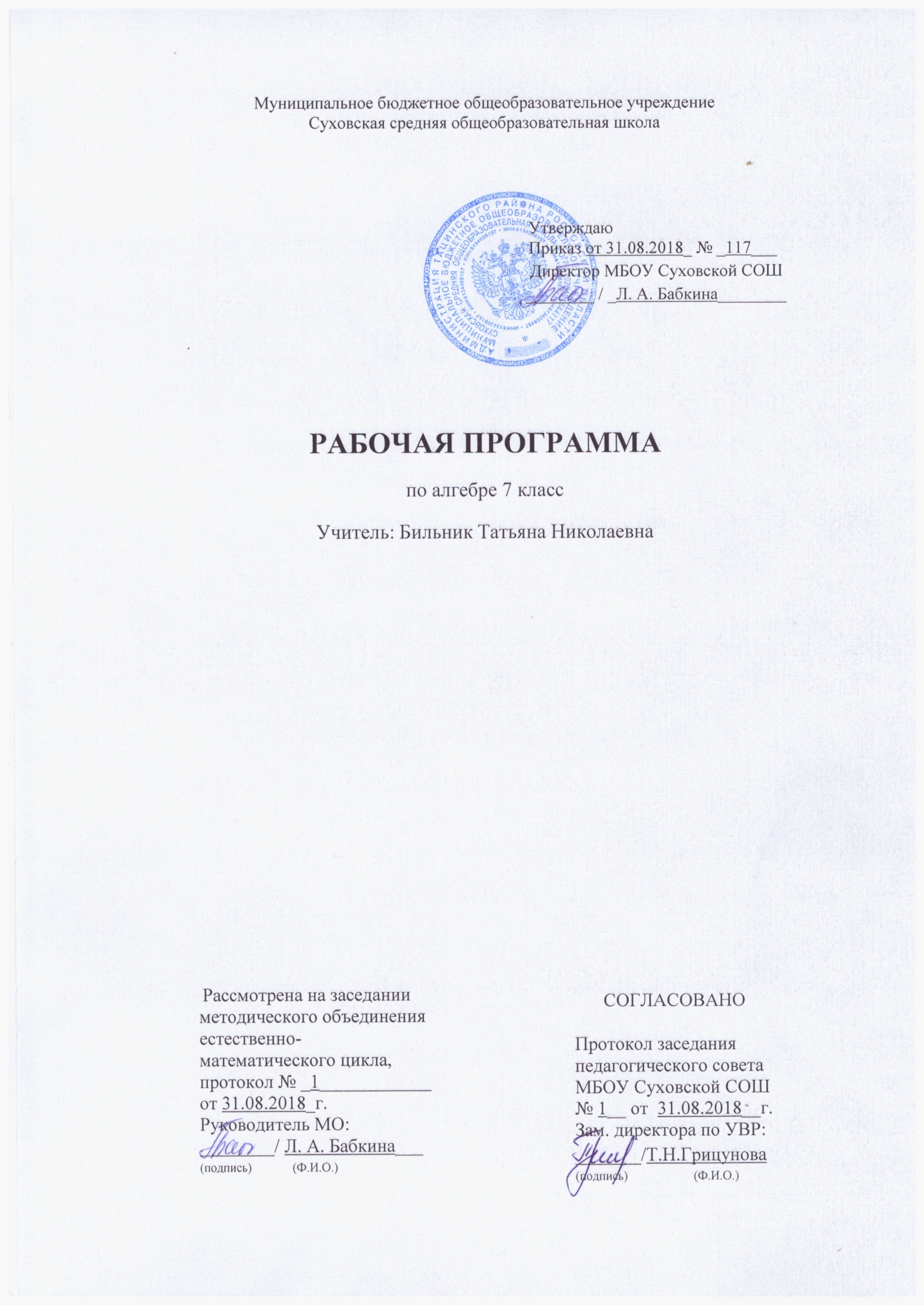 Суховская средняя общеобразовательная школа                                                                      УтверждаюПриказ от 31.08.2018_ № _117___ Директор МБОУ Суховской СОШ________ / _Л. А. Бабкина________РАБОЧАЯ ПРОГРАММАпо алгебре 7 классУчитель: Бильник Татьяна НиколаевнаОбщая характеристика учебного предметаВ курсе алгебры можно выделить следующие основные содержательные линии: арифметика; алгебра; функции; вероятность и статистика. Наряду с этим в содержание включены два дополнительных методологических раздела: логика и множества; математика в историческом развитии, что связано с реализацией целей общеинтеллектуального и общекультурного развития учащихся. Содержание каждого из этих разделов разворачивается в содержательно – методическую линию, пронизывающую все основные содержательные линии. При этом первая линия – «Логика и множества» - служат цели овладения учащимися некоторыми элементами универсального математического языка, вторая – «Математика в историческом развитии» - способствует созданию общекультурного, гуманитарного фона изучения курса. Содержание линии «Арифметика» служит базой для дальнейшего изучения учащимися математики, способствует развитию их логического мышления, формированию умения пользоваться алгоритмами, а также приобретению практических навыков, необходимых в повседневной жизни. Развитие понятия о числе в основной школе связано с рациональными и иррациональными числами, формированием первичных представлений о действительном числе. Содержание линии «Алгебра» способствует формированию у учащихся математического аппарата для решения задач из разделов математики, смежных предметов и окружающей реальности. Язык алгебры подчёркивает значение математики кА языка для построения математических моделей процессов и явлений реального мира.    Развитие алгоритмического мышления, необходимого, в частности, для освоения курса информатики, и овладение навыками дедуктивных рассуждений также являются задачами изучения алгебры. Преобразование символьных форм вносит специфический вклад в развитие воображения учащихся, их способностей к математическому творчеству. В основной школе материал группируется вокруг рациональных выражений.Содержание раздела «Функции» нацелено на получение школьниками конкретных знаний о функции как важнейшей математической модели для описания и исследования разнообразных процессов. Изучение этого материала способствует развитию у учащихся умения использовать различные языки математики (словесный, символический, графический), вносит вклад в формирование представлений о роли математики в развитие цивилизации и культуры.     Раздел «Вероятность и статистика» - обязательный компонент школьного образования, усиливающий его прикладное и практическое значение. Этот материал необходим, прежде всего, для формирования у учащихся функциональной грамотности – умения воспринимать и критически анализировать информацию, представленную в различных формах, понимать вероятностный характер многих реальных зависимостей, производить простейшие вероятностные расчёты. Изучение основ комбинаторики позволит учащемуся осуществить рассмотрение случаев, перебор и подсчёт числа вариантов, в том числе в простейших прикладных задачах.  При изучении статистики и вероятности обогащаются представления о современной картине мира и методах его исследования, формируется понимание роли статистики как источника социально значимой информации и закладываются основы вероятностного мышления.При обучении математике используются следующие образовательные технологии:-Информационно-коммуникационные технологии (ИКТ) - расширяют рамки образовательного процесса, повышая его практическую направленность, способствуют интенсификации самостоятельной работы учащихся и повышению познавательной активности-Здоровьесберегающие образовательные технологии обучения позволяют  обеспечить школьнику возможность сохранения здоровья за период обучения в школе, сформировать у него необходимые знания, умения и навыки по здоровому образу жизни, научить  использовать полученные знания в повседневной жизни.-Проблемно-задачная технология способствует развитию умственных способностей учащихся, заставляет формулировать проблемный вопрос, проблемную ситуацию, самостоятельно и обоснованно выбирать план решения. Она обеспечивает более прочное и системное усвоение знаний; развивает аналитическое мышление; позволяет формировать мотивацию учащихся к учению и развитию; ориентирует на комплексное применение знаний.-Игровые технологии   делают процесс обучения интересным и занимательным, использование дидактических игр создаёт у учащихся рабочее настроение, превращает преодоление трудностей в успешное усвоение учебного материала.-Проектная технология  – заключается в стимулировании интереса учеников к их самостоятельной деятельности, постановке перед ними целей и проблем, решение которых ведёт к появлению новых знаний и умений.Комплексное использование в учебном процессе всех вышеназванных технологий стимулируют личностную, интеллектуальную активность, развивают познавательные процессы, способствуют формированию компетенций, которыми должен обладать современный человек.Результатом исследовательской деятельности является участие в  образовательных событиях, ежегодных научно-практических конференциях и конкурсах.Для работы учащихся  в урочной деятельности  используются такие  формы как: дискуссия, ролевая и учебная игра, решение проблемных задач и обсуждение проблемных ситуаций, мини-проект,  мозговой штурм. Примерами нетрадиционных форм уроков являются: урок — путешествие,  урок — игра, урок-соревнование, урок-викторина,  видео-урок,  урок–аукцион, урок-зачет, урок-экскурсия. В организации учебного процесса применяются следующие формы-конкурсы предметного содержания: «А,  ну-ка,  математики», «Математика вокруг нас», математические викторины, математические перемены,  математическая неделя, математический КВН, математическая эстафета, математический бой, математический хоккей, математические и логические игры на компьютере; конкурсы-состязания: «Кто больше…», занятия - семинары, занятия -практикумы, заочные конкурсы по решению задач.  Консультации  с учащимися высоких и низких учебных возможностей.Формы контроля: текущий и итоговый. Проводится в форме контрольных работ, рассчитанных на 40 минут, тестов и самостоятельных работ на 15 – 20 минут с дифференцированным оцениванием Текущий контроль проводится с целью проверки усвоения изучаемого и проверяемого программного материала; содержание  определяются учителем с учетом степени сложности изучаемого материала, а также особенностей обучающихся класса. Итоговые контрольные работы проводятся после изучения наиболее значимых тем программы.Место учебного предмета в учебном планеСодержание учебного предметаАлгебраические выражения (13ч). Числовые и алгебраические выражения. Алгебраические равенства. Формулы. Свойства арифметических действий. Правила раскрытия скобок.Уравнения с одним неизвестным (8ч). Уравнение и его корни. Решение уравнений с одним неизвестным, сводящихся к линейным.  Решение задач с помощью уравнений.Одночлены и многочлены  (22ч). Степень с натуральным показателем. Свойства степени с натуральным показателем. Одночлен. Стандартный вид одночлена. Умножение одночленов. Многочлены. Приведение подобных членов. Сложение и вычитание многочленов. Умножение многочлена на одночлен.  Умножение многочлена на многочлен. Деление одночлена и многочлена на одночлен.Разложение многочленов на множители (19ч). Вынесение общего множителя за скобки. Способ группировки. Формула разности квадратов. Квадрат суммы. Квадрат разности. Применение нескольких способов разложения многочлена на множители.Алгебраические дроби (23ч). Алгебраическая дробь. Сокращение дробей. Приведение дробей к общему знаменателю. Сложение и вычитание алгебраических дробей. Умножение и деление алгебраических дробей. Совместные действия над алгебраическими дробями. Линейная функция и ее график (13ч). Прямоугольная система координат на плоскости. Функция. Функция y=kх и ее график. Линейная функция и ее график. Системы двух уравнений с двумя неизвестными (17ч). Уравнение первой степени с двумя неизвестными. Системы уравнений. Способ подстановки. Способ сложения. Графический способ решения систем уравнений. Решение задач с помощью систем уравнений.Элементы комбинаторики (7ч). Различные комбинации из трех элементов. Таблица вариантов и правило произведения. Подсчет вариантов с помощью графов. Решение задач.Повторение (14ч).  Повторение, обобщение и систематизация знаний, умений и навыков за курс алгебры 7 класса.График контрольных работТематическое планированиеРациональные числаУченик научится:понимать особенности десятичной системы счисления;владеть понятиями, связанными с делимостью натуральных чисел;выражать числа в эквивалентных формах, выбирая наиболее подходящую в зависимости от конкретной ситуации;сравнивать и упорядочивать рациональные числа;выполнять вычисления с рациональными числами, сочетая устные и письменные приёмы вычислений, применение калькулятора;использовать понятия и умения, связанные с пропорциональностью величин, процентами в ходе решения математических задач и задач из смежных предметов, выполнять несложные практические расчеты.Ученик получит возможность:познакомиться с позиционными системами счисления с основаниями, отличными от 10;углубить и развить представления о натуральных числах и свойствах делимости;научиться использовать приёмы, рационализирующие вычисления, приобрести привычку контролировать вычисления, выбирая подходящий для ситуации способ.Действительные числаУченик научится использовать начальные представления о множестве действительных чисел;Ученик получит возможность:развить представление о числе и числовых системах от натуральных до действительных чисел; о роли вычислений в человеческой практике;развить и углубить знания о десятичной записи действительных чисел (периодические и непериодические дроби).Алгебраические выраженияУченик научится:владеть понятиями «тождество», «тождественное преобразование», решать задачи, содержащие буквенные данные; работать с формулами;выполнять преобразования выражений, содержащих степени с целыми показателями;выполнять разложение многочленов на множители.Ученик получит возможность научиться выполнять многошаговые преобразования целых выражений, применяя широкий набор способов и приёмов;УравненияУченик научится:решать основные виды линейных уравнений с одной переменной, системы двух уравнений с двумя переменными;понимать уравнение как важнейшую математическую модель для описания и изучения разнообразных реальных ситуаций, решать текстовые задачи алгебраическим методом;применять графические представления для исследования уравнений, исследования и решения систем уравнений с двумя переменными.Ученик получит возможность:овладеть специальными приёмами решения уравнений и систем уравнений; уверенно применять аппарат уравнений для решения разнообразных задач из математики, смежных предметов, практики;применять графические представления для исследования уравнений, систем уравнений, содержащих буквенные коэффициенты.Описательная статистикаУченик научится использовать простейшие способы представления и анализа статистических данных.Ученик получит возможность приобрести первоначальный опыт организации сбора данных при проведении опроса общественного мнения, осуществлять их анализ, представлять результаты опроса в виде таблицы, диаграммы.Данная программа обеспечивает  формирование личностных, метапредметных и предметных результатов.личностные:1) сформированность ответственного отношения к учению, готовность и способности обучающихся к саморазвитию и самообразованию на основе мотивации к обучению и познанию, выбору дальнейшего образования на базе ориентировки в мире профессий и профессиональных предпочтений, осознанному построению индивидуальной образовательной траектории с учётом устойчивых познавательных интересов;2) сформированность целостного мировоззрения, соответствующего современному уровню развития науки и общественной практики;3) сформированность коммуникативной компетентности в общении и сотрудничестве со сверстниками, старшими и младшими в образовательной, общественно полезной, учебно-исследовательской, творческой и других видах деятельности;4) умение ясно, точно, грамотно излагать свои мысли в устной и письменной речи, понимать смысл поставленной задачи, выстраивать аргументацию, приводить примеры и контрпримеры;5) представление о математической науке как сфере человеческой деятельности, об этапах её развития, о её значимости для развития цивилизации;6) критичность мышления, умение распознавать логически некорректные высказывания, отличать гипотезу от факта;7) креативность мышления, инициатива, находчивость, активность при решении алгебраических задач;8) умение контролировать процесс и результат учебной математической деятельности;9) способность к эмоциональному восприятию математических объектов, задач, решений, рассуждений.метапредметные:1) умение самостоятельно планировать альтернативные пути достижения целей, осознанно выбирать наиболее эффективные способы решения учебных и познавательных задач;2) умение осуществлять контроль по результату и по способу действия на уровне произвольного внимания и вносить необходимые коррективы;3) умение адекватно оценивать правильность или ошибочность выполнения учебной задачи, её объективную трудность и собственные возможности её решения;4) осознанное владение логическими действиями определения понятий, обобщения, установления аналогий, классификации на основе самостоятельного выбора оснований и критериев, установления родовидовых связей;5) умение устанавливать причинно-следственные связи; строить логическое рассуждение, делать умозаключение (индуктивное, дедуктивное и по аналогии) и выводы;6) умение создавать, применять и преобразовывать знаково-символические средства, модели и схемы для решения учебных и познавательных задач;7) умение организовывать учебное сотрудничество и совместную деятельность с учителем и сверстниками: определять цели, распределение функций и ролей участников, взаимодействие и общие способы работы; умение работать в группе: находить общее решение и разрешать конфликты на основе согласования позиций и учёта интересов; слушать партнёра; формулировать, аргументировать и отстаивать своё мнение;8) сформированность и развитие учебной и общепользовательской компетентности в области использования информационно-коммуникационных технологий (ИКТ-компетентности);9) первоначальные представления об идеях и о методах математики как об универсальном языке науки и техники, о средстве моделирования явлений и процессов;10) умение видеть математическую задачу в контексте проблемной ситуации в других дисциплинах, в окружающей жизни;11) умение находить в различных источниках информацию, необходимую для решения математических проблем, и представлять её в понятной форме; принимать решениев условиях неполной и избыточной, точной и вероятностной информации;12) умение понимать и использовать математические средства наглядности (рисунки, чертежи, схемы и др.) для иллюстрации, интерпретации, аргументации;13) умение выдвигать гипотезы при решении учебных задач и понимать необходимость их проверки;14) умение применять индуктивные и дедуктивные способы рассуждений, видеть различные стратегии решения задач;15) понимание сущности алгоритмических предписаний и умение действовать в соответствии с предложенным алгоритмом;16) умение самостоятельно ставить цели, выбирать и создавать алгоритмы для решения учебных математических проблем;17) умение планировать и осуществлять деятельность, направленную на решение задач исследовательского характера.предметные:1) умение работать с математическим текстом (структурирование, извлечение необходимой информации), точно и грамотно выражать свои мысли в устной и письменной речи, применяя математическую терминологию и символику, использовать различные языки математики (словесный, символический, графический), обосновывать суждения, проводить классификацию, доказывать математические утверждения;2) владение базовым понятийным аппаратом: иметь представление о числе, владение символьным языком алгебры, знание элементарных функциональных зависимостей;3) умение выполнять алгебраические преобразования рациональных выражений, применять их для решения учебных математических задач и задач, возникающих в смежных учебных предметах;4) умение пользоваться математическими формулами и самостоятельно составлять формулы зависимостей между величинами на основе обобщения частных случаев и эксперимента;5) умение решать линейные и квадратные уравнения и неравенства, а также приводимые к ним уравнения, неравенства, системы; применять графические представления для решения и исследования уравнений, неравенств; применять полученные умения для решения задач из математики, смежных предметов, практики;6) овладение системой функциональных понятий, функциональным языком и символикой, умение строить графики функций, описывать их свойства, использовать функционально-графические представления для описания и анализа математических задач и реальных зависимостей;7)овладение основными способами представления и анализа статистических данных; умение решать задачи на нахождение частоты и вероятности случайных событий;8) умение применять изученные понятия, результаты и методы при решении задач из различных разделов курса, в том числе задач, не сводящихся к непосредственному применению известных алгоритмов.Учебно – методическое и материально – техническое  обеспечение образовательного процессаБиблиотечный фонд (книгопечатная продукция)Федеральный государственный образовательный стандарт основного общего образования М. «Дрофа», 2010 г.Алгебра. Сборник рабочих программ. 7-9классы: пособие для учителей общеобразоват. учреждений / составитель Т.А.Бурмистрова. - М: Просвещений, 2014г.Алгебра. 7 класс: учеб. для общеобразоват. организаций/Ю.М.Колягин, М.В.Ткачёва, Н.Е. Фёдорова, М.И.Шабунин – М.:Просвещение, 2016.Л.Я. Шляпочник. Контрольные и проверочные работы по алгебре. 7-9 класс/ Москва. Издательский дом «Дрофа», .М.В Ткачёва., М.И.Фёдорова, М.И Шабунин. Дидактические материалы по алгебре для 7 кл.//Москва «Просвещение», 2012г.М.В.Ткачёва Алгебра 7 кл.: тематические тесты. ГИА/ М.В.Ткачёва - М.: Просвещение, 2012.Рабочая тетрадь по алгебре в 2-х частях для 7 класса общеобразовательных учреждений/ Ю.М. Колягина, М.В Ткачёва., М.И.Фёдорова, М.И Шабунин. – М.: «Просвещение», 2014.Печатные пособияТаблицы по математике для 7-9 классов Портреты выдающихся деятелей математикиРезультаты освоения учебного курса нормы оценки знаний и уменийКритерии оценивания контрольных и самостоятельных работ обучающихся по математике. (К/Р, С/Р)Письменная работа, содержащая только примеры.Отметка «5»: вся работа выполнена безошибочно и нет исправленийОтметка «4»:допущены 1-2 вычислительные ошибкиОтметка «3»: допущены 3-4 вычислительные ошибкиОтметка «2»: допущены 5 и более вычислительных ошибокПисьменная работа, содержащая только задачи.Отметка «5»: все задачи решены и нет исправленийОтметка «4»: нет ошибок в ходе решения задач, но допущены 1-2 вычислительные ошибкиОтметка «3»: допущена хотя бы 1 ошибка в ходе решения задачи и одна вычислительная ошибка и нет вычислительных ошибок, но не решена 1 задачаОтметка «2»: допущена ошибка в ходе решения 2-х задач и  допущена 1 ошибка в ходе решения задачи и 2 вычислительные ошибкиКомбинированная работа (1 задача, примеры и задание другого вида)Отметка «5»: вся работа выполнена безошибочно и нет исправленийОтметка «4»: допущены 1-2 вычислительные ошибкиОтметка «3»: допущены ошибки в ходе решения задачи при правильном выполнении всех остальных заданий; допущены 3-4 вычислительные ошибкиОтметка «2»:  допущены ошибки в ходе решения задачи и хотя бы 1 вычислительная ошибка и при решении задачи и примеров допущено более 5 вычислительных ошибокКомбинированная работа (2 задачи и примеры)Отметка «5»: вся работа выполнена безошибочно и нет исправленийОтметка «4»: допущены 1-2 вычислительные ошибкиОтметка «3»: допущены ошибки в ходе решения одной из задач; допущены 3-4 вычислительные ошибкиОтметка «2»:  допущены ошибки в ходе решения 2 задач; допущена ошибка в ходе решения одной задачи и 4 вычислительные ошибки;- допущено в решении примеров и задач более 6 вычислительных ошибокПрактическая работа«5»: Выполнены верно все построения и обозначения, «4»: 1- 2 ошибки в построении«3»: 3 ошибки, «2»: больше 3 ошибокТестОтметка«5»: выполнено 90 – 100%Отметка«4»: выполнено75– 89% Отметка«3»: выполнено 50 – 74% Отметка «2»: выполнено < 50%Поурочный балл 5 – 9 классыУстный ответОтвет оценивается отметкой «5», если ученик: полно раскрыл содержание материала в объеме, предусмотренном программой; изложил материал грамотным языком в определенной логической последовательности, точно используя математическую терминологию и символику; правильно выполнил рисунки, чертежи, графики, сопутствующие ответу. показал умение иллюстрировать теоретические положения конкретными примерами, применять их в новой ситуации при выполнении практического задания; продемонстрировал усвоение ранее изученных сопутствующих вопросов, сформированность и устойчивость используемых при отработке умений и навыков; отвечал самостоятельно без наводящих вопросов учителя. Возможны одна - две неточности при освещении второстепенных вопросов или в выкладках, которые ученик легко исправил по замечанию учителя. Ответ оценивается отметкой «4», если он удовлетворяет в основном требованиям на отметку «5», но при этом имеет один из недостатков: в изложении допущены небольшие пробелы, не исказившие математическое содержание ответа; допущены один – два недочета при освещении основного содержания ответа, исправленные по замечанию учителя; допущены ошибка или более двух недочетов при освещении второстепенных вопросов или в выкладках, легко исправленные по замечанию учителя. Отметка «3» ставится в следующих случаях: неполно или непоследовательно раскрыто содержание материала, но показано общее понимание вопроса и продемонстрированы умения, достаточные для дальнейшего усвоения программного материала (определенные «Требованиями к математической подготовке учащихся»); имелись затруднения или допущены ошибки в определении понятий, использовании математической терминологии, чертежах, выкладках, исправленные после нескольких наводящих вопросов учителя; ученик не справился с применением теории в новой ситуации при выполнении практического задания, но выполнил задания обязательного уровня сложности по данной теме; при изложении теоретического материала выявлена недостаточная сформированность основных умений и навыков. Отметка «2» ставится в следующих случаях: не раскрыто основное содержание учебного материала; обнаружено незнание или непонимание учеником большей или наиболее важной части учебного материала; допущены ошибки в определении понятий, при использовании математической терминологии, в рисунках, чертежах или графиках, в выкладках, которые не исправлены после нескольких наводящих вопросов учителя. Для речевой культуры учащихся важны и такие умения, как умение слушать и принимать речь учителя и одноклассников, внимательно относится к высказываниям других, умение поставить вопрос, принимать участие в обсуждении проблемы и т.п.Календарно - тематическое планирование по алгебре для 7 класса на 2018-2019 учебный год, 4 часа в неделюКонтрольно измерительные материалы:Ткачёва М.В. Алгебра 7 кл.: дидактические материалы /М.В. Ткачева, Н.Е. Фёдорова, М.И. Шабунин.- М.:Просвещение,2012.Ткачёва М.В. Алгебра,7 кл.: тематические тесты. ГИА/ Ткачёва М.В. – М.: Просвещение 2012Наименование рабочей программы Аннотация к рабочей программеРабочая программа по предмету «Алгебра »Класс «7»ФГОС ОООРабочая программа составлена на основе:- федерального государственного образовательного стандарта основного общего образования;- программы по алгебре 7 класс под ред.Ю.М Колягина, МВ Ткачевой, МВ Федоровой Просвещение,2010. -сборника  рабочих программ. 7-9классы: пособие для учителей общеобразоват. учреждений  составитель Т.А.Бурмистрова. - М: Просвещений, 2014г- федерального перечня учебников, рекомендованных  Министерством образования и науки РФ к использованию при реализации имеющих государственную аккредитацию образовательных программ начального общего, основного общего, среднего общего образования на 2018 – 2019 учебный год; - примерного учебного плана для образовательных учреждений Ростовской области на 2018 – 2019 учебный год, реализующих основные общеобразовательные программы;- учебного плана МБОУ Суховской СОШ на 2018-2019 учебный год;- требований Основной образовательной программы основного общего образования  МБОУ Суховской СОШ;- положения о рабочей программе МБОУ Суховской СОШРабочая программа по предмету «Алгебра »Класс «7»ФГОС ОООУчебники: Алгебра. 7 класс: учеб. для общеобразоват. Организаций / Ю.М.Колягин, М.В.Ткачёва, Н.Е. Фёдорова, М.И.Шабунин – М.:Просвещение, 2016Рабочая программа по предмету «Алгебра »Класс «7»ФГОС ОООКоличество   часов:  рабочая программа рассчитана на 4 учебных часа в неделю, общий объем – 135  часов  в год.Рабочая программа по предмету «Алгебра »Класс «7»ФГОС ОООЦели программы: 1) в направлении личностного развития-развитие логического и критического мышления, культуры речи, способности к умственному эксперименту;-формирование у учащихся интеллектуальной честности и объективности, способности к преодолению мыслительных стереотипов, вытекающих из обыденного опыта;-воспитание качеств личности, обеспечивающих социальную мобильность, способность принимать самостоятельные решения;-формирование качеств мышления, необходимых для адаптации в современном информационном обществе;-формирование ценностных отношений друг к другу, учителю, авторам открытий и изобретений, результатам обучения. самостоятельность в приобретении новых знаний и практических умений. развитие интереса к математическому творчеству и математических способностей;2) в метапредметном направлении-овладение навыками самостоятельного приобретения новых знаний, организации учебной деятельности, постановки целей, планирования, самоконтроля и оценки результатов своей деятельности, умениями предвидеть возможные результаты своих действий;-понимание различий между исходными фактами и гипотезами для их объяснения, теоретическими моделями и реальными объектами, овладение универсальными учебными действиями на примерах гипотез для объяснения известных фактов и экспериментальной проверки выдвигаемых гипотез, разработки теоретических моделей процессов или явлений;-формирование умений воспринимать, перерабатывать и предъявлять информацию в словесной, образной, символической формах, анализировать и перерабатывать полученную информацию в соответствии с поставленными задачами, выделять основное содержание прочитанного текста, находить в нем ответы на поставленные вопросы и излагать его. 3) в предметном направлении -развить представления о числе и роли вычислений в человеческой практике; сформировать практические навыки выполнения устных, письменных, инструментальных вычислений, развить вычислительную культуру;-овладеть символическим языком алгебры, выработать формально-оперативные алгебраические умения и научиться применять их к решению математических и нематематических задач; -изучить свойства и графики элементарных функций, научиться использовать функционально-графические представления для описания и анализа реальных зависимостей;-получить представления о статистических закономерностях в реальном мире и о различных способах их изучения, об особенностях выводов и прогнозов, носящих вероятностный характер;-развить логическое мышление и речь – умения логически обосновывать суждения, проводить несложные систематизации, приводить примеры и контрпримеры, использовать различные языки математики (словесный, символический, графический) для иллюстрации, интерпретации, аргументации и доказательства;-сформировать представления об изучаемых понятиях и методах как важнейших средствах математического моделирования реальных процессов и явлений.Год обученияКол-во часов в неделюКол-во учебных недельКол-во часов в учебном году7 класс434135Всего за курс: 135 часовВсего за курс: 135 часов№п/пТемаДатаДата№п/пТемаПланФакт1Контрольная работа №1 по теме «Алгебраические выражения»2Контрольная работа №2 по теме  «Уравнения с одним неизвестным»3Контрольная работа №3 по теме  «Одночлены и многочлены»4Контрольная работа №4 по теме  «Разложение многочленов на множители»5Контрольная работа №5 по теме «Алгебраические дроби»6Контрольная работа №6 по теме «Линейная функция и ее график»7Контрольная работа №7 по теме «Системы двух уравнений с двумя неизвестными»8Итоговая контрольная работа№Тема(тип урока)Тема(тип урока)Тема(тип урока)Планируемые результатыПланируемые результатыПланируемые результатыМетапредметные универсальные учебные действия (УУД)Метапредметные универсальные учебные действия (УУД)Метапредметные универсальные учебные действия (УУД)Метапредметные универсальные учебные действия (УУД)Характеристика основных видовдеятельности ученикаДатаДата№Тема(тип урока)Тема(тип урока)Тема(тип урока)ПредметныеЛичностныеЛичностныеРегулятивныеРегулятивныеПознавательныеКоммуникативныеХарактеристика основных видовдеятельности ученикаПланФактАлгебраические выражения (13ч)Алгебраические выражения (13ч)Алгебраические выражения (13ч)Алгебраические выражения (13ч)Алгебраические выражения (13ч)Алгебраические выражения (13ч)Алгебраические выражения (13ч)Алгебраические выражения (13ч)Алгебраические выражения (13ч)Алгебраические выражения (13ч)Алгебраические выражения (13ч)Алгебраические выражения (13ч)Алгебраические выражения (13ч)Алгебраические выражения (13ч)Числовые  выражения(урок первичного предъявления новых знаний)Числовые  выражения(урок первичного предъявления новых знаний)Числовые  выражения(урок первичного предъявления новых знаний)Умеют находить значение числового выражения, записывать числовые равенства, выполнять арифметические действия, проверять верность числового равенстваВыражают положительное отношение к процессу познания; адекватно оценивают свою учебную деятельность; применяют правила делового сотрудничестваВыражают положительное отношение к процессу познания; адекватно оценивают свою учебную деятельность; применяют правила делового сотрудничестваВносят коррективы и дополнения в способ своих действийВносят коррективы и дополнения в способ своих действийВыделяют количественные характеристики объектов, заданные словами. Структурируют знания. Выбирают основания и критерии для сравнения, классификации объектовРаботают в группе. Придерживаются морально-этических и психологических принципов общения и сотрудничестваЗнает, понимает: понятия:                               «алгебраическое выражение», «значение алгебраического выражения»,  «числовое выражение», «значение числового выражения», «допустимые значения переменных, входящих в алгебраическое выражение»; правила раскрытия скобок; порядок выполнения действий в числовых выражениях; законы сложения и умножения (переместительный, сочетательный, распределительный).Умеет: составлять буквенные выражения и формулы по условиям задач; осуществлять в выражениях и формулах числовые подстановки и выполнять соответствующие вычисления; выражать из формул одни переменные через другие.Применяет полученные знания: для выполнения расчетов по формулам; для составления формул, выражающих зависимости между реальными величинами.Выполнять элементарные знаково-символические действия: применять буквы для обозначения чисел, для записи общих утверждений; составлять буквенные выражения по условиям, заданным словесно, преобразовывать алгебраические суммы и произведения (выполнять приведение подобных слагаемых, раскрытие скобок, упрощение выражений). Вычислять числовое значение буквенного выражения. Составлять формулы, выражающие зависимости между величинами, вычислять по формулам.4.09Числовые  выражения(урок комплексного применения знаний и умений) Числовые  выражения(урок комплексного применения знаний и умений) Числовые  выражения(урок комплексного применения знаний и умений) Умеют находить значение числового выражения, записывать числовые равенства, выполнять арифметические действия, проверять верность числового равенстваПринимают и осваивают социальную роль обучающегося; проявляют мотивы учебной деятельности; понимают личностный смысл учения; оценивают свою учебную деятельностьПринимают и осваивают социальную роль обучающегося; проявляют мотивы учебной деятельности; понимают личностный смысл учения; оценивают свою учебную деятельностьВносят коррективы и дополнения в способ своих действийВносят коррективы и дополнения в способ своих действийСтроят логические цепи рассуждений. Проводят анализ способов решения задачи с точки зрения их рациональности. Выражают смысл ситуации различными средствами (рисунки, символы, схемы, знаки)С достаточной полнотой и точностью выражают свои мысли в соответствии с задачами и условиями коммуникации. Используют адекватные языковые средства для отображения своих чувств, мыслей и побужденийЗнает, понимает: понятия:                               «алгебраическое выражение», «значение алгебраического выражения»,  «числовое выражение», «значение числового выражения», «допустимые значения переменных, входящих в алгебраическое выражение»; правила раскрытия скобок; порядок выполнения действий в числовых выражениях; законы сложения и умножения (переместительный, сочетательный, распределительный).Умеет: составлять буквенные выражения и формулы по условиям задач; осуществлять в выражениях и формулах числовые подстановки и выполнять соответствующие вычисления; выражать из формул одни переменные через другие.Применяет полученные знания: для выполнения расчетов по формулам; для составления формул, выражающих зависимости между реальными величинами.Выполнять элементарные знаково-символические действия: применять буквы для обозначения чисел, для записи общих утверждений; составлять буквенные выражения по условиям, заданным словесно, преобразовывать алгебраические суммы и произведения (выполнять приведение подобных слагаемых, раскрытие скобок, упрощение выражений). Вычислять числовое значение буквенного выражения. Составлять формулы, выражающие зависимости между величинами, вычислять по формулам.5.09Числовые  выражения(урок комплексного применения знаний и умений) Числовые  выражения(урок комплексного применения знаний и умений) Числовые  выражения(урок комплексного применения знаний и умений) Умеют находить значение числового выражения, записывать числовые равенства, выполнять арифметические действия, проверять верность числового равенстваПринимают и осваивают социальную роль обучающегося; проявляют мотивы учебной деятельности; понимают личностный смысл учения; оценивают свою учебную деятельностьПринимают и осваивают социальную роль обучающегося; проявляют мотивы учебной деятельности; понимают личностный смысл учения; оценивают свою учебную деятельностьВносят коррективы и дополнения в способ своих действийВносят коррективы и дополнения в способ своих действийСтроят логические цепи рассуждений. Проводят анализ способов решения задачи с точки зрения их рациональности. Выражают смысл ситуации различными средствами (рисунки, символы, схемы, знаки)С достаточной полнотой и точностью выражают свои мысли в соответствии с задачами и условиями коммуникации. Используют адекватные языковые средства для отображения своих чувств, мыслей и побужденийЗнает, понимает: понятия:                               «алгебраическое выражение», «значение алгебраического выражения»,  «числовое выражение», «значение числового выражения», «допустимые значения переменных, входящих в алгебраическое выражение»; правила раскрытия скобок; порядок выполнения действий в числовых выражениях; законы сложения и умножения (переместительный, сочетательный, распределительный).Умеет: составлять буквенные выражения и формулы по условиям задач; осуществлять в выражениях и формулах числовые подстановки и выполнять соответствующие вычисления; выражать из формул одни переменные через другие.Применяет полученные знания: для выполнения расчетов по формулам; для составления формул, выражающих зависимости между реальными величинами.Выполнять элементарные знаково-символические действия: применять буквы для обозначения чисел, для записи общих утверждений; составлять буквенные выражения по условиям, заданным словесно, преобразовывать алгебраические суммы и произведения (выполнять приведение подобных слагаемых, раскрытие скобок, упрощение выражений). Вычислять числовое значение буквенного выражения. Составлять формулы, выражающие зависимости между величинами, вычислять по формулам.6.09Алгебраические выражения(урок первичного предъявления новых знаний)Алгебраические выражения(урок первичного предъявления новых знаний)Алгебраические выражения(урок первичного предъявления новых знаний) Могут определить порядок выполнения действий, применять арифметические законы сложения и умножения, действия с десятичными дробями, действия с обыкновенными дробями Умеют определять, какие значения переменных для данного выражения являются допустимыми, недопустимыми; делать вывод о том, имеет ли смысл данное числовое выражениеДают адекватную оценку своей учебной деятельности; осознают границы собственного знания и «незнания»Дают адекватную оценку своей учебной деятельности; осознают границы собственного знания и «незнания»Выделяют и осознают то, что уже усвоено и что еще подлежит усвоению. Оценивают  достигнутый  результатВыделяют и осознают то, что уже усвоено и что еще подлежит усвоению. Оценивают  достигнутый  результатВыполняют операции со знаками и символами. Умеют выбирать обобщенные стратегии решения задачи. Составляют целое из частей, самостоятельно достраивая, восполняя недостающие компонентыОписывают содержание совершаемых действий с целью ориентировки предметно-практической или иной деятельности. Умеют сообщать конкретное содержание  в письменной и устной формеУмеют (или развивают способность) брать на себя инициативу в организации совместного действия. Умеют слушать и слышать друг другаЗнает, понимает: понятия:                               «алгебраическое выражение», «значение алгебраического выражения»,  «числовое выражение», «значение числового выражения», «допустимые значения переменных, входящих в алгебраическое выражение»; правила раскрытия скобок; порядок выполнения действий в числовых выражениях; законы сложения и умножения (переместительный, сочетательный, распределительный).Умеет: составлять буквенные выражения и формулы по условиям задач; осуществлять в выражениях и формулах числовые подстановки и выполнять соответствующие вычисления; выражать из формул одни переменные через другие.Применяет полученные знания: для выполнения расчетов по формулам; для составления формул, выражающих зависимости между реальными величинами.Выполнять элементарные знаково-символические действия: применять буквы для обозначения чисел, для записи общих утверждений; составлять буквенные выражения по условиям, заданным словесно, преобразовывать алгебраические суммы и произведения (выполнять приведение подобных слагаемых, раскрытие скобок, упрощение выражений). Вычислять числовое значение буквенного выражения. Составлять формулы, выражающие зависимости между величинами, вычислять по формулам.7.09Алгебраические равенства. Формулы.(урок комплексного применения знаний и умений) Алгебраические равенства. Формулы.(урок комплексного применения знаний и умений) Алгебраические равенства. Формулы.(урок комплексного применения знаний и умений) Умеют составлять математическую модель реальной ситуации, используя математический язык; осуществлять поиск нескольких способов решения. Умеют решать текстовые задачи, используя метод математического моделированияОбъясняют отличия в оценках одной и той же ситуации разными людьми, оценивают свою учебную деятельность, проявляют познавательный интерес к изучению предметаОбъясняют отличия в оценках одной и той же ситуации разными людьми, оценивают свою учебную деятельность, проявляют познавательный интерес к изучению предметаСтавят учебную задачу на основе соотнесения того, что уже известно и того, что еще неизвестноСтавят учебную задачу на основе соотнесения того, что уже известно и того, что еще неизвестноУстанавливают причинно-следственные связи. Строят логические цепи рассуждений. Выдвигают и обосновывают гипотезы, предлагают способы их проверкиРегулируют собственную деятельность посредством письменной речиЗнает, понимает: понятия:                               «алгебраическое выражение», «значение алгебраического выражения»,  «числовое выражение», «значение числового выражения», «допустимые значения переменных, входящих в алгебраическое выражение»; правила раскрытия скобок; порядок выполнения действий в числовых выражениях; законы сложения и умножения (переместительный, сочетательный, распределительный).Умеет: составлять буквенные выражения и формулы по условиям задач; осуществлять в выражениях и формулах числовые подстановки и выполнять соответствующие вычисления; выражать из формул одни переменные через другие.Применяет полученные знания: для выполнения расчетов по формулам; для составления формул, выражающих зависимости между реальными величинами.Выполнять элементарные знаково-символические действия: применять буквы для обозначения чисел, для записи общих утверждений; составлять буквенные выражения по условиям, заданным словесно, преобразовывать алгебраические суммы и произведения (выполнять приведение подобных слагаемых, раскрытие скобок, упрощение выражений). Вычислять числовое значение буквенного выражения. Составлять формулы, выражающие зависимости между величинами, вычислять по формулам.11.09Алгебраические равенства. Формулы.(урок систематизации и обобщения знаний и умений)Алгебраические равенства. Формулы.(урок систематизации и обобщения знаний и умений)Алгебраические равенства. Формулы.(урок систематизации и обобщения знаний и умений)Умеют решать текстовые задачи, выделяя три этапа математического моделированияОбъясняют самому себе свои наиболее заметные достижения, выражают положительное отношение к процессу познания, оценивают свою учебную деятельностьОбъясняют самому себе свои наиболее заметные достижения, выражают положительное отношение к процессу познания, оценивают свою учебную деятельностьСамостоятельно формулируют познавательную цель и строят действия в соответствии с нейСамостоятельно формулируют познавательную цель и строят действия в соответствии с нейВыбирают знаково-символические средства для построения моделиУстанавливают рабочие отношения, учатся эффективно сотрудничать и способствовать продуктивной кооперацииЗнает, понимает: понятия:                               «алгебраическое выражение», «значение алгебраического выражения»,  «числовое выражение», «значение числового выражения», «допустимые значения переменных, входящих в алгебраическое выражение»; правила раскрытия скобок; порядок выполнения действий в числовых выражениях; законы сложения и умножения (переместительный, сочетательный, распределительный).Умеет: составлять буквенные выражения и формулы по условиям задач; осуществлять в выражениях и формулах числовые подстановки и выполнять соответствующие вычисления; выражать из формул одни переменные через другие.Применяет полученные знания: для выполнения расчетов по формулам; для составления формул, выражающих зависимости между реальными величинами.Выполнять элементарные знаково-символические действия: применять буквы для обозначения чисел, для записи общих утверждений; составлять буквенные выражения по условиям, заданным словесно, преобразовывать алгебраические суммы и произведения (выполнять приведение подобных слагаемых, раскрытие скобок, упрощение выражений). Вычислять числовое значение буквенного выражения. Составлять формулы, выражающие зависимости между величинами, вычислять по формулам.12.09Свойства арифметических действий.(урок первичного предъявления новых знаний)Свойства арифметических действий.(урок первичного предъявления новых знаний)Свойства арифметических действий.(урок первичного предъявления новых знаний)Имеют представление о переместительном, сочетательном и распределительном законах сложения и умножения. Могут найти значение числового выражения, используя законы и свойства арифметических действийПринимают и осваивают социальную роль обучающегося; проявляют мотивы своей учебной деятельности; понимают личностный смысл ученияПринимают и осваивают социальную роль обучающегося; проявляют мотивы своей учебной деятельности; понимают личностный смысл ученияСличают свой способ действия с эталономСличают свой способ действия с эталономВыражают смысл ситуации различными средствами (рисунки, символы, схемы, знаки)Развивают умение интегрироваться в группу сверстников и строить продуктивное взаимодействие со сверстниками и взрослымиЗнает, понимает: понятия:                               «алгебраическое выражение», «значение алгебраического выражения»,  «числовое выражение», «значение числового выражения», «допустимые значения переменных, входящих в алгебраическое выражение»; правила раскрытия скобок; порядок выполнения действий в числовых выражениях; законы сложения и умножения (переместительный, сочетательный, распределительный).Умеет: составлять буквенные выражения и формулы по условиям задач; осуществлять в выражениях и формулах числовые подстановки и выполнять соответствующие вычисления; выражать из формул одни переменные через другие.Применяет полученные знания: для выполнения расчетов по формулам; для составления формул, выражающих зависимости между реальными величинами.Выполнять элементарные знаково-символические действия: применять буквы для обозначения чисел, для записи общих утверждений; составлять буквенные выражения по условиям, заданным словесно, преобразовывать алгебраические суммы и произведения (выполнять приведение подобных слагаемых, раскрытие скобок, упрощение выражений). Вычислять числовое значение буквенного выражения. Составлять формулы, выражающие зависимости между величинами, вычислять по формулам.13..09Свойства арифметических действий.(урок комплексного применения знаний и умений) Свойства арифметических действий.(урок комплексного применения знаний и умений) Свойства арифметических действий.(урок комплексного применения знаний и умений) Могут приводить подобные слагаемые, упрощать числовые выражения и находить его числовое значение. Выражают положительное отношение к процессу познания; адекватно оценивают свою учебную деятельность; применяют правила делового сотрудничества; понимают причины успеха в своей учебной деятельностиВыражают положительное отношение к процессу познания; адекватно оценивают свою учебную деятельность; применяют правила делового сотрудничества; понимают причины успеха в своей учебной деятельностиСоставляют план и последователь-ность действийСоставляют план и последователь-ность действийСтроят логические цепи рассужденийС достаточной полнотой и точностью выражают свои мысли в соответствии с задачами и условиями коммуникацииЗнает, понимает: понятия:                               «алгебраическое выражение», «значение алгебраического выражения»,  «числовое выражение», «значение числового выражения», «допустимые значения переменных, входящих в алгебраическое выражение»; правила раскрытия скобок; порядок выполнения действий в числовых выражениях; законы сложения и умножения (переместительный, сочетательный, распределительный).Умеет: составлять буквенные выражения и формулы по условиям задач; осуществлять в выражениях и формулах числовые подстановки и выполнять соответствующие вычисления; выражать из формул одни переменные через другие.Применяет полученные знания: для выполнения расчетов по формулам; для составления формул, выражающих зависимости между реальными величинами.Выполнять элементарные знаково-символические действия: применять буквы для обозначения чисел, для записи общих утверждений; составлять буквенные выражения по условиям, заданным словесно, преобразовывать алгебраические суммы и произведения (выполнять приведение подобных слагаемых, раскрытие скобок, упрощение выражений). Вычислять числовое значение буквенного выражения. Составлять формулы, выражающие зависимости между величинами, вычислять по формулам.14.09Входная контрольная работаВходная контрольная работаВходная контрольная работаДемонстрируют умение обобщения и систематизации  знанийВыражают положительное отношение к процессу познания; оценивают свою учебную деятельность; применяют правила делового сотрудничестваВыражают положительное отношение к процессу познания; оценивают свою учебную деятельность; применяют правила делового сотрудничестваОсознают качество и уровень усвоенияОсознают качество и уровень усвоенияВыбирают наиболее эффективные способы решения задачиРегулируют собственную деятельность посредством письменной речиЗнает, понимает: понятия:                               «алгебраическое выражение», «значение алгебраического выражения»,  «числовое выражение», «значение числового выражения», «допустимые значения переменных, входящих в алгебраическое выражение»; правила раскрытия скобок; порядок выполнения действий в числовых выражениях; законы сложения и умножения (переместительный, сочетательный, распределительный).Умеет: составлять буквенные выражения и формулы по условиям задач; осуществлять в выражениях и формулах числовые подстановки и выполнять соответствующие вычисления; выражать из формул одни переменные через другие.Применяет полученные знания: для выполнения расчетов по формулам; для составления формул, выражающих зависимости между реальными величинами.Выполнять элементарные знаково-символические действия: применять буквы для обозначения чисел, для записи общих утверждений; составлять буквенные выражения по условиям, заданным словесно, преобразовывать алгебраические суммы и произведения (выполнять приведение подобных слагаемых, раскрытие скобок, упрощение выражений). Вычислять числовое значение буквенного выражения. Составлять формулы, выражающие зависимости между величинами, вычислять по формулам.18.09Правила раскрытия скобок.(урок первичного предъявления новых знаний)Правила раскрытия скобок.(урок первичного предъявления новых знаний)Правила раскрытия скобок.(урок первичного предъявления новых знаний)Могут раскрывать скобки, применяя правила раскрытия скобокОбъясняют самому себе свои отдельные ближайшие цели саморазвития, дают адекватную оценку своей учебной деятельностиОбъясняют самому себе свои отдельные ближайшие цели саморазвития, дают адекватную оценку своей учебной деятельностиСличают свой способ действия с эталономСличают свой способ действия с эталономАнализируют объект, выделяя существенные и несущественные признаки. Выполняют операции со знаками и символамиУмеют слушать и слышать друг другаЗнает, понимает: понятия:                               «алгебраическое выражение», «значение алгебраического выражения»,  «числовое выражение», «значение числового выражения», «допустимые значения переменных, входящих в алгебраическое выражение»; правила раскрытия скобок; порядок выполнения действий в числовых выражениях; законы сложения и умножения (переместительный, сочетательный, распределительный).Умеет: составлять буквенные выражения и формулы по условиям задач; осуществлять в выражениях и формулах числовые подстановки и выполнять соответствующие вычисления; выражать из формул одни переменные через другие.Применяет полученные знания: для выполнения расчетов по формулам; для составления формул, выражающих зависимости между реальными величинами.Выполнять элементарные знаково-символические действия: применять буквы для обозначения чисел, для записи общих утверждений; составлять буквенные выражения по условиям, заданным словесно, преобразовывать алгебраические суммы и произведения (выполнять приведение подобных слагаемых, раскрытие скобок, упрощение выражений). Вычислять числовое значение буквенного выражения. Составлять формулы, выражающие зависимости между величинами, вычислять по формулам.19.09Правила раскрытия скобок.(урок комплексного применения знаний и умений) Правила раскрытия скобок.(урок комплексного применения знаний и умений) Правила раскрытия скобок.(урок комплексного применения знаний и умений) Могут решать сложные вычислительные примеры и уравнения, применяя правила раскрытия скобок и распределительный закон умноженияВырабатывают в противоречивых ситуациях правила поведения, способствующие ненасильственному и равноправному преодолению конфликтаВырабатывают в противоречивых ситуациях правила поведения, способствующие ненасильственному и равноправному преодолению конфликтаВносят коррективы и дополнения в способ своих действий в случае расхождения эталона, реального действия и его продуктаВносят коррективы и дополнения в способ своих действий в случае расхождения эталона, реального действия и его продуктаВыделяют обобщенный смысл и формальную структуру задачиПроявляют готовность адекватно реагировать на нужды других, оказывать помощь и эмоциональную поддержку партнерамЗнает, понимает: понятия:                               «алгебраическое выражение», «значение алгебраического выражения»,  «числовое выражение», «значение числового выражения», «допустимые значения переменных, входящих в алгебраическое выражение»; правила раскрытия скобок; порядок выполнения действий в числовых выражениях; законы сложения и умножения (переместительный, сочетательный, распределительный).Умеет: составлять буквенные выражения и формулы по условиям задач; осуществлять в выражениях и формулах числовые подстановки и выполнять соответствующие вычисления; выражать из формул одни переменные через другие.Применяет полученные знания: для выполнения расчетов по формулам; для составления формул, выражающих зависимости между реальными величинами.Выполнять элементарные знаково-символические действия: применять буквы для обозначения чисел, для записи общих утверждений; составлять буквенные выражения по условиям, заданным словесно, преобразовывать алгебраические суммы и произведения (выполнять приведение подобных слагаемых, раскрытие скобок, упрощение выражений). Вычислять числовое значение буквенного выражения. Составлять формулы, выражающие зависимости между величинами, вычислять по формулам.20.09Правила раскрытия скобок.(урок комплексного применения знаний и умений) Правила раскрытия скобок.(урок комплексного применения знаний и умений) Правила раскрытия скобок.(урок комплексного применения знаний и умений) Могут решать сложные вычислительные примеры и уравнения, применяя правила раскрытия скобок и распределительный закон умноженияВырабатывают в противоречивых ситуациях правила поведения, способствующие ненасильственному и равноправному преодолению конфликтаВырабатывают в противоречивых ситуациях правила поведения, способствующие ненасильственному и равноправному преодолению конфликтаВносят коррективы и дополнения в способ своих действий в случае расхождения эталона, реального действия и его продуктаВносят коррективы и дополнения в способ своих действий в случае расхождения эталона, реального действия и его продуктаВыделяют обобщенный смысл и формальную структуру задачиПроявляют готовность адекватно реагировать на нужды других, оказывать помощь и эмоциональную поддержку партнерамЗнает, понимает: понятия:                               «алгебраическое выражение», «значение алгебраического выражения»,  «числовое выражение», «значение числового выражения», «допустимые значения переменных, входящих в алгебраическое выражение»; правила раскрытия скобок; порядок выполнения действий в числовых выражениях; законы сложения и умножения (переместительный, сочетательный, распределительный).Умеет: составлять буквенные выражения и формулы по условиям задач; осуществлять в выражениях и формулах числовые подстановки и выполнять соответствующие вычисления; выражать из формул одни переменные через другие.Применяет полученные знания: для выполнения расчетов по формулам; для составления формул, выражающих зависимости между реальными величинами.Выполнять элементарные знаково-символические действия: применять буквы для обозначения чисел, для записи общих утверждений; составлять буквенные выражения по условиям, заданным словесно, преобразовывать алгебраические суммы и произведения (выполнять приведение подобных слагаемых, раскрытие скобок, упрощение выражений). Вычислять числовое значение буквенного выражения. Составлять формулы, выражающие зависимости между величинами, вычислять по формулам.21.09Контрольная работа №1 по теме «Алгебраические выражения»(урок контроля знаний и умений)Контрольная работа №1 по теме «Алгебраические выражения»(урок контроля знаний и умений)Контрольная работа №1 по теме «Алгебраические выражения»(урок контроля знаний и умений)Демонстрируют умение обобщения и систематизации знаний по темам раздела «Алгебраические выражения».Выражают положительное отношение к процессу познания; оценивают свою учебную деятельность; применяют правила делового сотрудничестваВыражают положительное отношение к процессу познания; оценивают свою учебную деятельность; применяют правила делового сотрудничестваОсознают качество и уровень усвоенияОсознают качество и уровень усвоенияВыбирают наиболее эффективные способы решения задачиРегулируют собственную деятельность посредством письменной речиЗнает, понимает: понятия:                               «алгебраическое выражение», «значение алгебраического выражения»,  «числовое выражение», «значение числового выражения», «допустимые значения переменных, входящих в алгебраическое выражение»; правила раскрытия скобок; порядок выполнения действий в числовых выражениях; законы сложения и умножения (переместительный, сочетательный, распределительный).Умеет: составлять буквенные выражения и формулы по условиям задач; осуществлять в выражениях и формулах числовые подстановки и выполнять соответствующие вычисления; выражать из формул одни переменные через другие.Применяет полученные знания: для выполнения расчетов по формулам; для составления формул, выражающих зависимости между реальными величинами.Выполнять элементарные знаково-символические действия: применять буквы для обозначения чисел, для записи общих утверждений; составлять буквенные выражения по условиям, заданным словесно, преобразовывать алгебраические суммы и произведения (выполнять приведение подобных слагаемых, раскрытие скобок, упрощение выражений). Вычислять числовое значение буквенного выражения. Составлять формулы, выражающие зависимости между величинами, вычислять по формулам.25.09Уравнения с одним неизвестным (8ч).Уравнения с одним неизвестным (8ч).Уравнения с одним неизвестным (8ч).Уравнения с одним неизвестным (8ч).Уравнения с одним неизвестным (8ч).Уравнения с одним неизвестным (8ч).Уравнения с одним неизвестным (8ч).Уравнения с одним неизвестным (8ч).Уравнения с одним неизвестным (8ч).Уравнения с одним неизвестным (8ч).Уравнения с одним неизвестным (8ч).Уравнения с одним неизвестным (8ч).Уравнения с одним неизвестным (8ч).Уравнения с одним неизвестным (8ч).Анализ контрольной работы. Уравнение и его корни.(комбинирован-ный урок)Анализ контрольной работы. Уравнение и его корни.(комбинирован-ный урок)Знают правила решения уравнений, приводя при этом подобные слагаемые, раскрывая скобки и упрощая выражение левой части уравнения. Могут решать уравнения, приводя при этом подобные слагаемые, раскрывая скобки и упрощая выражение левой части уравненияЗнают правила решения уравнений, приводя при этом подобные слагаемые, раскрывая скобки и упрощая выражение левой части уравнения. Могут решать уравнения, приводя при этом подобные слагаемые, раскрывая скобки и упрощая выражение левой части уравненияЗнают правила решения уравнений, приводя при этом подобные слагаемые, раскрывая скобки и упрощая выражение левой части уравнения. Могут решать уравнения, приводя при этом подобные слагаемые, раскрывая скобки и упрощая выражение левой части уравненияОбъясняют отличия в оценках одной и той же ситуации разными людьмиОбъясняют отличия в оценках одной и той же ситуации разными людьмиОценивают  достигнутый  результатВыделяют количественные характеристики объектов, заданные словами. Выделяют обобщенный смысл и формальную структуру задачиУмеют (или развивают способность) с помощью вопросов добывать недостающую информациюЗнает, понимает: понятия: «уравнение», «корень уравнения», «решить уравнение»; свойства уравнений; алгоритм решения уравнения.Умеет: решать линейные уравнения; решать текстовые задачи алгебраическим методом.Применяет полученные знания: для решения задач.Проводить доказательные рассуждения о корнях уравнения с опорой на определение корня, числовые свойства выражений. Распознавать линейные уравнения. Решать линейные, а также уравнения сводящиеся к ним. Решать простейшие уравнения с неизвестным под знаком модуля. Решать текстовые задачи алгебраическим способом: переходить от словесной формулировки условия задачи к алгебраической модели путём составления уравнения; решать составленное уравнение; интерпретировать результат.26.09Решение уравнений с одним неизвестным, сводящихся к линейным.(урок комплексного применения знаний и умений) Решение уравнений с одним неизвестным, сводящихся к линейным.(урок комплексного применения знаний и умений) Могут решать текстовые задачи на составление уравнений. Могут свободно решать сложные уравнения, приводя при этом подобные слагаемые, раскрывая скобки и упрощая выражение левой части уравненияМогут решать текстовые задачи на составление уравнений. Могут свободно решать сложные уравнения, приводя при этом подобные слагаемые, раскрывая скобки и упрощая выражение левой части уравненияМогут решать текстовые задачи на составление уравнений. Могут свободно решать сложные уравнения, приводя при этом подобные слагаемые, раскрывая скобки и упрощая выражение левой части уравненияПроявляют познавательный интерес к изучению предмета; дают адекватную оценку своей учебной деятельности; применяют правила делового сотрудничестваПроявляют познавательный интерес к изучению предмета; дают адекватную оценку своей учебной деятельности; применяют правила делового сотрудничестваСтавят учебную задачу на основе соотнесения того, что уже известно и усвоено, и того, что еще неизвестноАнализируют объект, выделяя существенные и несущественные признаки. Выделяют объекты и процессы с точки зрения целого и частейОбмениваются знаниями между членами группы для принятия эффективных совместных решенийЗнает, понимает: понятия: «уравнение», «корень уравнения», «решить уравнение»; свойства уравнений; алгоритм решения уравнения.Умеет: решать линейные уравнения; решать текстовые задачи алгебраическим методом.Применяет полученные знания: для решения задач.Проводить доказательные рассуждения о корнях уравнения с опорой на определение корня, числовые свойства выражений. Распознавать линейные уравнения. Решать линейные, а также уравнения сводящиеся к ним. Решать простейшие уравнения с неизвестным под знаком модуля. Решать текстовые задачи алгебраическим способом: переходить от словесной формулировки условия задачи к алгебраической модели путём составления уравнения; решать составленное уравнение; интерпретировать результат.27.09Решение уравнений с одним неизвестным, сводящихся к линейным.(урок комплексного применения знаний и умений) Решение уравнений с одним неизвестным, сводящихся к линейным.(урок комплексного применения знаний и умений) Могут решать текстовые задачи на составление уравнений. Могут свободно решать сложные уравнения, приводя при этом подобные слагаемые, раскрывая скобки и упрощая выражение левой части уравненияМогут решать текстовые задачи на составление уравнений. Могут свободно решать сложные уравнения, приводя при этом подобные слагаемые, раскрывая скобки и упрощая выражение левой части уравненияМогут решать текстовые задачи на составление уравнений. Могут свободно решать сложные уравнения, приводя при этом подобные слагаемые, раскрывая скобки и упрощая выражение левой части уравненияПроявляют познавательный интерес к изучению предмета; дают адекватную оценку своей учебной деятельности; применяют правила делового сотрудничестваПроявляют познавательный интерес к изучению предмета; дают адекватную оценку своей учебной деятельности; применяют правила делового сотрудничестваСтавят учебную задачу на основе соотнесения того, что уже известно и усвоено, и того, что еще неизвестноАнализируют объект, выделяя существенные и несущественные признаки. Выделяют объекты и процессы с точки зрения целого и частейОбмениваются знаниями между членами группы для принятия эффективных совместных решенийЗнает, понимает: понятия: «уравнение», «корень уравнения», «решить уравнение»; свойства уравнений; алгоритм решения уравнения.Умеет: решать линейные уравнения; решать текстовые задачи алгебраическим методом.Применяет полученные знания: для решения задач.Проводить доказательные рассуждения о корнях уравнения с опорой на определение корня, числовые свойства выражений. Распознавать линейные уравнения. Решать линейные, а также уравнения сводящиеся к ним. Решать простейшие уравнения с неизвестным под знаком модуля. Решать текстовые задачи алгебраическим способом: переходить от словесной формулировки условия задачи к алгебраической модели путём составления уравнения; решать составленное уравнение; интерпретировать результат.28.09Решение уравнений с одним неизвестным, сводящихся к линейным.(урок систематизации и обобщения  знаний и умений)Решение уравнений с одним неизвестным, сводящихся к линейным.(урок систематизации и обобщения  знаний и умений)Могут показать, что уравнение не имеет решения и выделить при этом условия, когда уравнение не имеет решения; решить уравнение, используя свойства пропорции. Могут доказать, что уравнение не имеет решения. Умеют решать уравнения, содержащие переменную под знаком модуляМогут показать, что уравнение не имеет решения и выделить при этом условия, когда уравнение не имеет решения; решить уравнение, используя свойства пропорции. Могут доказать, что уравнение не имеет решения. Умеют решать уравнения, содержащие переменную под знаком модуляМогут показать, что уравнение не имеет решения и выделить при этом условия, когда уравнение не имеет решения; решить уравнение, используя свойства пропорции. Могут доказать, что уравнение не имеет решения. Умеют решать уравнения, содержащие переменную под знаком модуляОбъясняют самому себе свои наиболее заметные достиженияОбъясняют самому себе свои наиболее заметные достиженияСоставляют план и последователь-ность действийВыдвигают и обосновывают гипотезы, предлагают способы их проверки Устанавливают рабочие отношения, учатся эффективно сотрудничатьЗнает, понимает: понятия: «уравнение», «корень уравнения», «решить уравнение»; свойства уравнений; алгоритм решения уравнения.Умеет: решать линейные уравнения; решать текстовые задачи алгебраическим методом.Применяет полученные знания: для решения задач.Проводить доказательные рассуждения о корнях уравнения с опорой на определение корня, числовые свойства выражений. Распознавать линейные уравнения. Решать линейные, а также уравнения сводящиеся к ним. Решать простейшие уравнения с неизвестным под знаком модуля. Решать текстовые задачи алгебраическим способом: переходить от словесной формулировки условия задачи к алгебраической модели путём составления уравнения; решать составленное уравнение; интерпретировать результат.2.10Решение задач с помощью уравнений.(урок комплексного применения знаний и умений) Решение задач с помощью уравнений.(урок комплексного применения знаний и умений) Могут составить математическую модель реальной ситуации, а затем решить уравнение по правиламМогут составить математическую модель реальной ситуации, а затем решить уравнение по правиламМогут составить математическую модель реальной ситуации, а затем решить уравнение по правиламПринимают и осваивают социальную роль обучающегося; проявляют мотивы своей учебной деятельности; понимают личностный смысл ученияПринимают и осваивают социальную роль обучающегося; проявляют мотивы своей учебной деятельности; понимают личностный смысл ученияСличают свой способ действия с эталономВыделяют обобщенный смысл и формальную структуру задачи. Умеют выбирать обобщенные стратегии решения задачиОбмениваются знаниями между членами группыЗнает, понимает: понятия: «уравнение», «корень уравнения», «решить уравнение»; свойства уравнений; алгоритм решения уравнения.Умеет: решать линейные уравнения; решать текстовые задачи алгебраическим методом.Применяет полученные знания: для решения задач.Проводить доказательные рассуждения о корнях уравнения с опорой на определение корня, числовые свойства выражений. Распознавать линейные уравнения. Решать линейные, а также уравнения сводящиеся к ним. Решать простейшие уравнения с неизвестным под знаком модуля. Решать текстовые задачи алгебраическим способом: переходить от словесной формулировки условия задачи к алгебраической модели путём составления уравнения; решать составленное уравнение; интерпретировать результат.3.10Решение задач с помощью уравнений.(урок систематизации и обобщения  знаний и умений)Решение задач с помощью уравнений.(урок систематизации и обобщения  знаний и умений)Могут решать текстовые задачи повышенной сложности на числовые величины, на движение по дороге и реке; составить набор карточек с заданиями.Могут решать текстовые задачи повышенной сложности на числовые величины, на движение по дороге и реке; составить набор карточек с заданиями.Могут решать текстовые задачи повышенной сложности на числовые величины, на движение по дороге и реке; составить набор карточек с заданиями.Дают позитивную самооценку своей учебной деятельности, понимают причины успеха в учебной деятельности, проявляют познавательный интерес к изучению предметаДают позитивную самооценку своей учебной деятельности, понимают причины успеха в учебной деятельности, проявляют познавательный интерес к изучению предметаСоставляют план и последователь-ность действийМоделируют условие с помощью схем, рисунков, реальных предметов; строят логическую цепочку рассужденийОбмениваются знаниями между членами группы для принятия эффективных совместных решенийЗнает, понимает: понятия: «уравнение», «корень уравнения», «решить уравнение»; свойства уравнений; алгоритм решения уравнения.Умеет: решать линейные уравнения; решать текстовые задачи алгебраическим методом.Применяет полученные знания: для решения задач.Проводить доказательные рассуждения о корнях уравнения с опорой на определение корня, числовые свойства выражений. Распознавать линейные уравнения. Решать линейные, а также уравнения сводящиеся к ним. Решать простейшие уравнения с неизвестным под знаком модуля. Решать текстовые задачи алгебраическим способом: переходить от словесной формулировки условия задачи к алгебраической модели путём составления уравнения; решать составленное уравнение; интерпретировать результат.4.10Решение задач с помощью уравнений.(комбиниро-ванный урок)Решение задач с помощью уравнений.(комбиниро-ванный урок)Могут решать текстовые задачи на числовые величины, на движение по дороге и реке; Могут решать текстовые задачи на числовые величины, на движение по дороге и реке; Могут решать текстовые задачи на числовые величины, на движение по дороге и реке; Принимают и осваивают социальную роль обучающегося, проявляют мотивы своей учебной деятельности, дают адекватную оценку своей учебной деятельностиПринимают и осваивают социальную роль обучающегося, проявляют мотивы своей учебной деятельности, дают адекватную оценку своей учебной деятельностиКритически оценивают полученный ответ, осуществляют самоконтроль, проверяя ответ на соответствие условиюСтруктурируют знания. Осознанно и произвольно строят речевые высказывания в устной и письменной формеУчатся управлять поведением партнера - убеждать его, контролировать, корректировать и оценивать его действияЗнает, понимает: понятия: «уравнение», «корень уравнения», «решить уравнение»; свойства уравнений; алгоритм решения уравнения.Умеет: решать линейные уравнения; решать текстовые задачи алгебраическим методом.Применяет полученные знания: для решения задач.Проводить доказательные рассуждения о корнях уравнения с опорой на определение корня, числовые свойства выражений. Распознавать линейные уравнения. Решать линейные, а также уравнения сводящиеся к ним. Решать простейшие уравнения с неизвестным под знаком модуля. Решать текстовые задачи алгебраическим способом: переходить от словесной формулировки условия задачи к алгебраической модели путём составления уравнения; решать составленное уравнение; интерпретировать результат.5.10Контрольная работа №2 по теме «Уравнения с однимнеизвестным»(урок контроля знаний и умений)Контрольная работа №2 по теме «Уравнения с однимнеизвестным»(урок контроля знаний и умений)Демонстрируют умение обобщения и систематизации знаний по темам раздела «Уравнения с одним неизвестным».Демонстрируют умение обобщения и систематизации знаний по темам раздела «Уравнения с одним неизвестным».Демонстрируют умение обобщения и систематизации знаний по темам раздела «Уравнения с одним неизвестным».Объясняют самому себе свои наиболее заметные достиженияОбъясняют самому себе свои наиболее заметные достиженияОсознают качество и уровень усвоенияВыбирают наиболее эффективные способы решения задачи в зависимости от конкретных условийУмеют представлять конкретное содержание и сообщать его в письменной формеЗнает, понимает: понятия: «уравнение», «корень уравнения», «решить уравнение»; свойства уравнений; алгоритм решения уравнения.Умеет: решать линейные уравнения; решать текстовые задачи алгебраическим методом.Применяет полученные знания: для решения задач.Проводить доказательные рассуждения о корнях уравнения с опорой на определение корня, числовые свойства выражений. Распознавать линейные уравнения. Решать линейные, а также уравнения сводящиеся к ним. Решать простейшие уравнения с неизвестным под знаком модуля. Решать текстовые задачи алгебраическим способом: переходить от словесной формулировки условия задачи к алгебраической модели путём составления уравнения; решать составленное уравнение; интерпретировать результат.9.10Одночлены и многочлены  (22ч).Одночлены и многочлены  (22ч).Одночлены и многочлены  (22ч).Одночлены и многочлены  (22ч).Одночлены и многочлены  (22ч).Одночлены и многочлены  (22ч).Одночлены и многочлены  (22ч).Одночлены и многочлены  (22ч).Одночлены и многочлены  (22ч).Одночлены и многочлены  (22ч).Одночлены и многочлены  (22ч).Одночлены и многочлены  (22ч).Одночлены и многочлены  (22ч).Одночлены и многочлены  (22ч).Анализ контрольной работы. Степень с натуральным показателем(комбиниро-ванный урок)Анализ контрольной работы. Степень с натуральным показателем(комбиниро-ванный урок)Умеют возводить числа в степень; заполнять и оформлять таблицы, отвечать на вопросы с помощью таблиц. Умеют находить значения сложных выражений со степенями, представлять число в виде произведения степенейУмеют возводить числа в степень; заполнять и оформлять таблицы, отвечать на вопросы с помощью таблиц. Умеют находить значения сложных выражений со степенями, представлять число в виде произведения степенейУмеют возводить числа в степень; заполнять и оформлять таблицы, отвечать на вопросы с помощью таблиц. Умеют находить значения сложных выражений со степенями, представлять число в виде произведения степенейОбъясняют отличия в оценках одной и той же ситуации разными людьми, проявляют познавательный интерес к изучению предмета, дают адекватную оценку своей учебной деятельностиОбъясняют отличия в оценках одной и той же ситуации разными людьми, проявляют познавательный интерес к изучению предмета, дают адекватную оценку своей учебной деятельностиВыделяют и осознают то, что уже усвоено, осознают качество и уровень усвоенияСтроят логические цепи рассужденийИспользуют адекватные языковые средства для отображения своих мыслей Знает, понимает: понятия: «степень с натуральным показателем», «многочлен», «одночлен», «стандартный вид одночлена»; свойства степени с натуральным показателем; правила действий с одночленами и многочленами (кроме деления многочлена на многочлен).Умеет: выполнять основные действия с многочленами и одночленами; выполнять основные действия со степенями; приводить одночлен и многочлен к стандартному виду.Формулировать, записывать в символической форме и обосновывать свойства степени с натуральным показателем; применять свойства степени для преобразования выражений и вычислений. Выполнять действия с одночленами и многочленами. Применять различные формы самоконтроля при выполнении преобразований выражений.10.10Степень с натуральным показателем(урок комплексного применения знаний и умений) Степень с натуральным показателем(урок комплексного применения знаний и умений) Умеют пользоваться таблицей степеней при выполнении вычислений со степенями, пользоваться таблицей степеней при выполнении заданий повышенной сложностиУмеют пользоваться таблицей степеней при выполнении вычислений со степенями, пользоваться таблицей степеней при выполнении заданий повышенной сложностиУмеют пользоваться таблицей степеней при выполнении вычислений со степенями, пользоваться таблицей степеней при выполнении заданий повышенной сложностиПринимают и осваивают социальную роль обучающегося, проявляют мотивы учебной деятельности, дают адекватную оценку своей учебной деятельности, понимают причины успеха в учебной деятельностиПринимают и осваивают социальную роль обучающегося, проявляют мотивы учебной деятельности, дают адекватную оценку своей учебной деятельности, понимают причины успеха в учебной деятельностиОценивают  достигнутый  результатВыполняют операции со знаками и символами. Выражают структуру задачи разными средствамиС достаточной полнотой и точностью выражают свои мысли в соответствии с задачами и условиями коммуникацииЗнает, понимает: понятия: «степень с натуральным показателем», «многочлен», «одночлен», «стандартный вид одночлена»; свойства степени с натуральным показателем; правила действий с одночленами и многочленами (кроме деления многочлена на многочлен).Умеет: выполнять основные действия с многочленами и одночленами; выполнять основные действия со степенями; приводить одночлен и многочлен к стандартному виду.Формулировать, записывать в символической форме и обосновывать свойства степени с натуральным показателем; применять свойства степени для преобразования выражений и вычислений. Выполнять действия с одночленами и многочленами. Применять различные формы самоконтроля при выполнении преобразований выражений.11.10Степень с натуральным показателем(урок комплексного применения знаний и умений) Степень с натуральным показателем(урок комплексного применения знаний и умений) Умеют пользоваться таблицей степеней при выполнении вычислений со степенями, пользоваться таблицей степеней при выполнении заданий повышенной сложностиУмеют пользоваться таблицей степеней при выполнении вычислений со степенями, пользоваться таблицей степеней при выполнении заданий повышенной сложностиУмеют пользоваться таблицей степеней при выполнении вычислений со степенями, пользоваться таблицей степеней при выполнении заданий повышенной сложностиПринимают и осваивают социальную роль обучающегося, проявляют мотивы учебной деятельности, дают адекватную оценку своей учебной деятельности, понимают причины успеха в учебной деятельностиПринимают и осваивают социальную роль обучающегося, проявляют мотивы учебной деятельности, дают адекватную оценку своей учебной деятельности, понимают причины успеха в учебной деятельностиОценивают  достигнутый  результатВыполняют операции со знаками и символами. Выражают структуру задачи разными средствамиС достаточной полнотой и точностью выражают свои мысли в соответствии с задачами и условиями коммуникацииЗнает, понимает: понятия: «степень с натуральным показателем», «многочлен», «одночлен», «стандартный вид одночлена»; свойства степени с натуральным показателем; правила действий с одночленами и многочленами (кроме деления многочлена на многочлен).Умеет: выполнять основные действия с многочленами и одночленами; выполнять основные действия со степенями; приводить одночлен и многочлен к стандартному виду.Формулировать, записывать в символической форме и обосновывать свойства степени с натуральным показателем; применять свойства степени для преобразования выражений и вычислений. Выполнять действия с одночленами и многочленами. Применять различные формы самоконтроля при выполнении преобразований выражений.12.10Свойства степени с натуральным показателем(урок первичного предъявления новых знаний)Свойства степени с натуральным показателем(урок первичного предъявления новых знаний)Умеют применять свойства степеней для упрощения числовых и алгебраических выражений; применять свойства степеней для упрощения сложных алгебраических дробей.Умеют применять свойства степеней для упрощения числовых и алгебраических выражений; применять свойства степеней для упрощения сложных алгебраических дробей.Умеют применять свойства степеней для упрощения числовых и алгебраических выражений; применять свойства степеней для упрощения сложных алгебраических дробей.Объясняют самому себе свои отдельные ближайшие цели саморазвитияОбъясняют самому себе свои отдельные ближайшие цели саморазвитияСамостоятельно формулируют познавательную цель и строят действия в соответствии с нейВыражают смысл ситуации различными средствами (рисунки, символы, схемы, знаки)Адекватно используют речевые средства для  аргументации своей позицииЗнает, понимает: понятия: «степень с натуральным показателем», «многочлен», «одночлен», «стандартный вид одночлена»; свойства степени с натуральным показателем; правила действий с одночленами и многочленами (кроме деления многочлена на многочлен).Умеет: выполнять основные действия с многочленами и одночленами; выполнять основные действия со степенями; приводить одночлен и многочлен к стандартному виду.Формулировать, записывать в символической форме и обосновывать свойства степени с натуральным показателем; применять свойства степени для преобразования выражений и вычислений. Выполнять действия с одночленами и многочленами. Применять различные формы самоконтроля при выполнении преобразований выражений.16.10Свойства степени с натуральным показателем(урок комплексного применения знаний и умений) Свойства степени с натуральным показателем(урок комплексного применения знаний и умений) Умеют применять правила умножения и деления степеней с одинаковыми показателями для упрощения числовых и алгебраических выражений; находить степень с нулевым показателем. Могут находить степень с натуральным показателем. Умеют находить степень с нулевым показателем.  Умеют применять правила умножения и деления степеней с одинаковыми показателями для упрощения числовых и алгебраических выражений; находить степень с нулевым показателем. Могут находить степень с натуральным показателем. Умеют находить степень с нулевым показателем.  Умеют применять правила умножения и деления степеней с одинаковыми показателями для упрощения числовых и алгебраических выражений; находить степень с нулевым показателем. Могут находить степень с натуральным показателем. Умеют находить степень с нулевым показателем.  Понимают необходимость учения, осваивают и принимают социальную роль обучающегося, дают адекватную оценку результатам своей учебной деятельностиОбъясняют отличия в оценках одной и той же ситуации разными людьмиПонимают необходимость учения, осваивают и принимают социальную роль обучающегося, дают адекватную оценку результатам своей учебной деятельностиОбъясняют отличия в оценках одной и той же ситуации разными людьмиСоставляют план и последователь-ность действий Сверяют способ своих действий с заданным эталоном, обнаруживают отклонения и отличия от эталонаВыделяют количественные характеристики объектов, заданные словамиУмеют выбирать смысловые единицы текста и устанавливать отношения между нимиС достаточной полнотой и точностью выражают свои мысли в соответствии с задачами  коммуникацииУмеют слушать и слышать друг другаЗнает, понимает: понятия: «степень с натуральным показателем», «многочлен», «одночлен», «стандартный вид одночлена»; свойства степени с натуральным показателем; правила действий с одночленами и многочленами (кроме деления многочлена на многочлен).Умеет: выполнять основные действия с многочленами и одночленами; выполнять основные действия со степенями; приводить одночлен и многочлен к стандартному виду.Формулировать, записывать в символической форме и обосновывать свойства степени с натуральным показателем; применять свойства степени для преобразования выражений и вычислений. Выполнять действия с одночленами и многочленами. Применять различные формы самоконтроля при выполнении преобразований выражений.17.10Одночлен. Стандартный вид одночлена.(комбинирован-ный урок)Одночлен. Стандартный вид одночлена.(комбинирован-ный урок)Умеют находить значение одночлена при указанных значениях переменных. Умеют приводить к стандартному виду сложные одночлены; работать по заданному алгоритмуУмеют находить значение одночлена при указанных значениях переменных. Умеют приводить к стандартному виду сложные одночлены; работать по заданному алгоритмуУмеют находить значение одночлена при указанных значениях переменных. Умеют приводить к стандартному виду сложные одночлены; работать по заданному алгоритмуПринимают и осваивают социальную роль обучающегося, проявляют мотивы своей учебной деятельности, дают адекватную оценку своей учебной деятельностиПринимают и осваивают социальную роль обучающегося, проявляют мотивы своей учебной деятельности, дают адекватную оценку своей учебной деятельностиВносят коррективы и дополнения в способ своих действийВыделяют обобщенный смысл и формальную структуру задачиУчатся устанавливать и сравнивать разные точки зрения, прежде чем принимать решениеЗнает, понимает: понятия: «степень с натуральным показателем», «многочлен», «одночлен», «стандартный вид одночлена»; свойства степени с натуральным показателем; правила действий с одночленами и многочленами (кроме деления многочлена на многочлен).Умеет: выполнять основные действия с многочленами и одночленами; выполнять основные действия со степенями; приводить одночлен и многочлен к стандартному виду.Формулировать, записывать в символической форме и обосновывать свойства степени с натуральным показателем; применять свойства степени для преобразования выражений и вычислений. Выполнять действия с одночленами и многочленами. Применять различные формы самоконтроля при выполнении преобразований выражений.18.10Умножение одночленов.(урок комплексного применения знаний и умений) Умножение одночленов.(урок комплексного применения знаний и умений) Знают алгоритм умножения одночленов и возведения одночлена в натуральную степеньЗнают алгоритм умножения одночленов и возведения одночлена в натуральную степеньЗнают алгоритм умножения одночленов и возведения одночлена в натуральную степеньОбъясняют самому себе свои наиболее заметные достиженияОбъясняют самому себе свои наиболее заметные достиженияСоставляют план и последователь-ность действийСтруктурируют знания. Выбирают основания и критерии для сравнения, классификации объектовПроявляют готовность к обсуждению разных точек зрения и выработке общей (групповой) позицииЗнает, понимает: понятия: «степень с натуральным показателем», «многочлен», «одночлен», «стандартный вид одночлена»; свойства степени с натуральным показателем; правила действий с одночленами и многочленами (кроме деления многочлена на многочлен).Умеет: выполнять основные действия с многочленами и одночленами; выполнять основные действия со степенями; приводить одночлен и многочлен к стандартному виду.Формулировать, записывать в символической форме и обосновывать свойства степени с натуральным показателем; применять свойства степени для преобразования выражений и вычислений. Выполнять действия с одночленами и многочленами. Применять различные формы самоконтроля при выполнении преобразований выражений.19.10Умножение одночленов.(комбинирован-ный урок)Умножение одночленов.(комбинирован-ный урок)Могут применять правила умножения одночленов, возведения одночлена в степень для упрощения выраженийМогут применять правила умножения одночленов, возведения одночлена в степень для упрощения выраженийМогут применять правила умножения одночленов, возведения одночлена в степень для упрощения выраженийПроявляют положительное отношение к урокам математики, осваивают и принимают социальную роль обучающегося, понимают причины успеха своей учебной деятельностиПроявляют положительное отношение к урокам математики, осваивают и принимают социальную роль обучающегося, понимают причины успеха своей учебной деятельностиОсознают качество и уровень усвоенияАнализируют условия и требования задачиУчатся управлять поведением партнера - убеждать его, контролировать, корректировать и оценивать его действияЗнает, понимает: понятия: «степень с натуральным показателем», «многочлен», «одночлен», «стандартный вид одночлена»; свойства степени с натуральным показателем; правила действий с одночленами и многочленами (кроме деления многочлена на многочлен).Умеет: выполнять основные действия с многочленами и одночленами; выполнять основные действия со степенями; приводить одночлен и многочлен к стандартному виду.Формулировать, записывать в символической форме и обосновывать свойства степени с натуральным показателем; применять свойства степени для преобразования выражений и вычислений. Выполнять действия с одночленами и многочленами. Применять различные формы самоконтроля при выполнении преобразований выражений.23.10Умножение одночленов.(комбинирован-ный урок)Умножение одночленов.(комбинирован-ный урок)Могут применять правила умножения одночленов, возведения одночлена в степень для упрощения выраженийМогут применять правила умножения одночленов, возведения одночлена в степень для упрощения выраженийМогут применять правила умножения одночленов, возведения одночлена в степень для упрощения выраженийПроявляют положительное отношение к урокам математики, осваивают и принимают социальную роль обучающегося, понимают причины успеха своей учебной деятельностиПроявляют положительное отношение к урокам математики, осваивают и принимают социальную роль обучающегося, понимают причины успеха своей учебной деятельностиОсознают качество и уровень усвоенияАнализируют условия и требования задачиУчатся управлять поведением партнера - убеждать его, контролировать, корректировать и оценивать его действияЗнает, понимает: понятия: «степень с натуральным показателем», «многочлен», «одночлен», «стандартный вид одночлена»; свойства степени с натуральным показателем; правила действий с одночленами и многочленами (кроме деления многочлена на многочлен).Умеет: выполнять основные действия с многочленами и одночленами; выполнять основные действия со степенями; приводить одночлен и многочлен к стандартному виду.Формулировать, записывать в символической форме и обосновывать свойства степени с натуральным показателем; применять свойства степени для преобразования выражений и вычислений. Выполнять действия с одночленами и многочленами. Применять различные формы самоконтроля при выполнении преобразований выражений.24.10Многочлены(урок первичного предъявления новых знаний)Многочлены(урок первичного предъявления новых знаний)Имеют представление о многочлене, о действии приведения подобных членов многочлена, о стандартном виде многочлена, о полиноме.Имеют представление о многочлене, о действии приведения подобных членов многочлена, о стандартном виде многочлена, о полиноме.Имеют представление о многочлене, о действии приведения подобных членов многочлена, о стандартном виде многочлена, о полиноме.Дают позитивную самооценку результатам деятельности, понимают причины успеха в своей учебной деятельности, проявляют познавательный интерес к изучению предметаОбъясняют самому себе свои наиболее заметные достижения, проявляют устойчивый и широкий интерес к способам решения познавательных задач, оценивают свою учебную деятельностьДают позитивную самооценку результатам деятельности, понимают причины успеха в своей учебной деятельности, проявляют познавательный интерес к изучению предметаОбъясняют самому себе свои наиболее заметные достижения, проявляют устойчивый и широкий интерес к способам решения познавательных задач, оценивают свою учебную деятельностьВыделяют и осознают то, что уже усвоено, осознают качество и уровень усвоенияОценивают  достигнутый  результатВыбирают наиболее эффективные способы решения задачи в зависимости от конкретных условийСамостоятельно создают алгоритмы деятельности при решении проблем творческого и поискового характераУмеют представлять конкретное содержание и сообщать его в письменной формеВступают в диалог, учатся владеть монологической и диалогической формами речи в соответствии с нормами родного языкаЗнает, понимает: понятия: «степень с натуральным показателем», «многочлен», «одночлен», «стандартный вид одночлена»; свойства степени с натуральным показателем; правила действий с одночленами и многочленами (кроме деления многочлена на многочлен).Умеет: выполнять основные действия с многочленами и одночленами; выполнять основные действия со степенями; приводить одночлен и многочлен к стандартному виду.Формулировать, записывать в символической форме и обосновывать свойства степени с натуральным показателем; применять свойства степени для преобразования выражений и вычислений. Выполнять действия с одночленами и многочленами. Применять различные формы самоконтроля при выполнении преобразований выражений.25.10Многочлены(урок первичного предъявления новых знаний)Многочлены(урок первичного предъявления новых знаний)Имеют представление о многочлене, о действии приведения подобных членов многочлена, о стандартном виде многочлена, о полиноме.Имеют представление о многочлене, о действии приведения подобных членов многочлена, о стандартном виде многочлена, о полиноме.Имеют представление о многочлене, о действии приведения подобных членов многочлена, о стандартном виде многочлена, о полиноме.Дают позитивную самооценку результатам деятельности, понимают причины успеха в своей учебной деятельности, проявляют познавательный интерес к изучению предметаОбъясняют самому себе свои наиболее заметные достижения, проявляют устойчивый и широкий интерес к способам решения познавательных задач, оценивают свою учебную деятельностьДают позитивную самооценку результатам деятельности, понимают причины успеха в своей учебной деятельности, проявляют познавательный интерес к изучению предметаОбъясняют самому себе свои наиболее заметные достижения, проявляют устойчивый и широкий интерес к способам решения познавательных задач, оценивают свою учебную деятельностьВыделяют и осознают то, что уже усвоено, осознают качество и уровень усвоенияОценивают  достигнутый  результатВыбирают наиболее эффективные способы решения задачи в зависимости от конкретных условийСамостоятельно создают алгоритмы деятельности при решении проблем творческого и поискового характераУмеют представлять конкретное содержание и сообщать его в письменной формеВступают в диалог, учатся владеть монологической и диалогической формами речи в соответствии с нормами родного языкаЗнает, понимает: понятия: «степень с натуральным показателем», «многочлен», «одночлен», «стандартный вид одночлена»; свойства степени с натуральным показателем; правила действий с одночленами и многочленами (кроме деления многочлена на многочлен).Умеет: выполнять основные действия с многочленами и одночленами; выполнять основные действия со степенями; приводить одночлен и многочлен к стандартному виду.Формулировать, записывать в символической форме и обосновывать свойства степени с натуральным показателем; применять свойства степени для преобразования выражений и вычислений. Выполнять действия с одночленами и многочленами. Применять различные формы самоконтроля при выполнении преобразований выражений.26.10Приведение подобных членов(урок комплексного применения знаний и умений) Приведение подобных членов(урок комплексного применения знаний и умений) Умеют находить подобные одночлены, приводить к стандартному виду сложные одночлены. Умеют находить подобные одночлены, приводить к стандартному виду сложные одночлены. Умеют находить подобные одночлены, приводить к стандартному виду сложные одночлены. Проявляют положительное отношение к урокам математики, осваивают и принимают социальную роль обучающегося, понимают причины успеха своей учебной деятельностиПроявляют положительное отношение к урокам математики, осваивают и принимают социальную роль обучающегося, понимают причины успеха своей учебной деятельностиСамостоятельно формулируют познавательную цельВыполняют операции со знаками и символами. Строят логические цепи рассужденийВступают в диалог, участвуют в коллективном обсуждении учебной задачиЗнает, понимает: понятия: «степень с натуральным показателем», «многочлен», «одночлен», «стандартный вид одночлена»; свойства степени с натуральным показателем; правила действий с одночленами и многочленами (кроме деления многочлена на многочлен).Умеет: выполнять основные действия с многочленами и одночленами; выполнять основные действия со степенями; приводить одночлен и многочлен к стандартному виду.Формулировать, записывать в символической форме и обосновывать свойства степени с натуральным показателем; применять свойства степени для преобразования выражений и вычислений. Выполнять действия с одночленами и многочленами. Применять различные формы самоконтроля при выполнении преобразований выражений.7.11Приведение подобных членов(урок комплексного применения знаний и умений) Приведение подобных членов(урок комплексного применения знаний и умений) Умеют находить подобные одночлены, приводить к стандартному виду сложные одночлены. Умеют находить подобные одночлены, приводить к стандартному виду сложные одночлены. Умеют находить подобные одночлены, приводить к стандартному виду сложные одночлены. Проявляют положительное отношение к урокам математики, осваивают и принимают социальную роль обучающегося, понимают причины успеха своей учебной деятельностиПроявляют положительное отношение к урокам математики, осваивают и принимают социальную роль обучающегося, понимают причины успеха своей учебной деятельностиСамостоятельно формулируют познавательную цельВыполняют операции со знаками и символами. Строят логические цепи рассужденийВступают в диалог, участвуют в коллективном обсуждении учебной задачиЗнает, понимает: понятия: «степень с натуральным показателем», «многочлен», «одночлен», «стандартный вид одночлена»; свойства степени с натуральным показателем; правила действий с одночленами и многочленами (кроме деления многочлена на многочлен).Умеет: выполнять основные действия с многочленами и одночленами; выполнять основные действия со степенями; приводить одночлен и многочлен к стандартному виду.Формулировать, записывать в символической форме и обосновывать свойства степени с натуральным показателем; применять свойства степени для преобразования выражений и вычислений. Выполнять действия с одночленами и многочленами. Применять различные формы самоконтроля при выполнении преобразований выражений.8.11Сложение и вычитание многочленов(урок комплексного применения знаний и умений) Сложение и вычитание многочленов(урок комплексного применения знаний и умений) Умеют выполнять сложение и вычитание многочленовУмеют выполнять сложение и вычитание многочленовУмеют выполнять сложение и вычитание многочленовДают положительную адекватную самооценку на основе заданных критериев успешности учебной деятельности, ориентируются на анализ соответствия результатов требованиям конкретной учебной задачиДают положительную адекватную самооценку на основе заданных критериев успешности учебной деятельности, ориентируются на анализ соответствия результатов требованиям конкретной учебной задачиСличают способ своих действий с заданным эталоном, обнаруживают отклонения и отличия от эталона. Вносят коррективы и дополнения в способ своих действийВыдвигают и обосновывают гипотезы, предлагают способы их проверки. Выражают структуру задачи разными средствамиУмеют (или развивают способность) брать на себя инициативу в организации совместного действияЗнает, понимает: понятия: «степень с натуральным показателем», «многочлен», «одночлен», «стандартный вид одночлена»; свойства степени с натуральным показателем; правила действий с одночленами и многочленами (кроме деления многочлена на многочлен).Умеет: выполнять основные действия с многочленами и одночленами; выполнять основные действия со степенями; приводить одночлен и многочлен к стандартному виду.Формулировать, записывать в символической форме и обосновывать свойства степени с натуральным показателем; применять свойства степени для преобразования выражений и вычислений. Выполнять действия с одночленами и многочленами. Применять различные формы самоконтроля при выполнении преобразований выражений.9.11Сложение и вычитание многочленов(урок комплексного применения знаний и умений) Сложение и вычитание многочленов(урок комплексного применения знаний и умений) Умеют выполнять сложение и вычитание многочленовУмеют выполнять сложение и вычитание многочленовУмеют выполнять сложение и вычитание многочленовДают положительную адекватную самооценку на основе заданных критериев успешности учебной деятельности, ориентируются на анализ соответствия результатов требованиям конкретной учебной задачиДают положительную адекватную самооценку на основе заданных критериев успешности учебной деятельности, ориентируются на анализ соответствия результатов требованиям конкретной учебной задачиСличают способ своих действий с заданным эталоном, обнаруживают отклонения и отличия от эталона. Вносят коррективы и дополнения в способ своих действийВыдвигают и обосновывают гипотезы, предлагают способы их проверки. Выражают структуру задачи разными средствамиУмеют (или развивают способность) брать на себя инициативу в организации совместного действияЗнает, понимает: понятия: «степень с натуральным показателем», «многочлен», «одночлен», «стандартный вид одночлена»; свойства степени с натуральным показателем; правила действий с одночленами и многочленами (кроме деления многочлена на многочлен).Умеет: выполнять основные действия с многочленами и одночленами; выполнять основные действия со степенями; приводить одночлен и многочлен к стандартному виду.Формулировать, записывать в символической форме и обосновывать свойства степени с натуральным показателем; применять свойства степени для преобразования выражений и вычислений. Выполнять действия с одночленами и многочленами. Применять различные формы самоконтроля при выполнении преобразований выражений.13.11Умножение многочлена на одночлен(урок комплексного применения знаний и умений) Умножение многочлена на одночлен(урок комплексного применения знаний и умений) Имеют представление о распределительном законе умножения, о вынесении общего множителя за скобки, об операции умножения многочлена на одночлен. Умеют выполнять умножение многочлена на одночлен, выносить за скобки одночленный множительИмеют представление о распределительном законе умножения, о вынесении общего множителя за скобки, об операции умножения многочлена на одночлен. Умеют выполнять умножение многочлена на одночлен, выносить за скобки одночленный множительИмеют представление о распределительном законе умножения, о вынесении общего множителя за скобки, об операции умножения многочлена на одночлен. Умеют выполнять умножение многочлена на одночлен, выносить за скобки одночленный множительПроявляет положительное отношение к урокам математики, широкий интерес к способам решения познавательных задач, дают положительную оценку и самооценку результатов учебной деятельностиПроявляет положительное отношение к урокам математики, широкий интерес к способам решения познавательных задач, дают положительную оценку и самооценку результатов учебной деятельностиОсознают качество и уровень усвоения.Составляют план и последователь-ность действийУмеют выводить следствия из имеющихся в условии задачи данныхВосстанавливают предметную ситуацию, описанную в задаче, путем пере формулирования, упрощенного пересказа текста, с выделением только существенной для решения задачи информацииРаботают в группе. Планируют общие способы работы. Учатся согласовывать свои действияЗнает, понимает: понятия: «степень с натуральным показателем», «многочлен», «одночлен», «стандартный вид одночлена»; свойства степени с натуральным показателем; правила действий с одночленами и многочленами (кроме деления многочлена на многочлен).Умеет: выполнять основные действия с многочленами и одночленами; выполнять основные действия со степенями; приводить одночлен и многочлен к стандартному виду.Формулировать, записывать в символической форме и обосновывать свойства степени с натуральным показателем; применять свойства степени для преобразования выражений и вычислений. Выполнять действия с одночленами и многочленами. Применять различные формы самоконтроля при выполнении преобразований выражений.14.11Умножение многочлена на многочлен(урок комбинирован-ный)Умножение многочлена на многочлен(урок комбинирован-ный)Умеют выполнять умножение многочленовУмеют выполнять умножение многочленовУмеют выполнять умножение многочленовПроявляют интерес к способам решения новых учебных задач, понимают причины успеха в учебной деятельности, дают положительную оценку и само-оценку результатов учебной деятельностиПроявляют интерес к способам решения новых учебных задач, понимают причины успеха в учебной деятельности, дают положительную оценку и само-оценку результатов учебной деятельностиСтавят учебную задачу на основе соотнесения того, что уже усвоено, и того, что еще неизвестноВыбирают знаково-символические средства для построения моделиОбщаются и взаимодействуют с партнерами по совместной деятельности или обмену информациейЗнает, понимает: понятия: «степень с натуральным показателем», «многочлен», «одночлен», «стандартный вид одночлена»; свойства степени с натуральным показателем; правила действий с одночленами и многочленами (кроме деления многочлена на многочлен).Умеет: выполнять основные действия с многочленами и одночленами; выполнять основные действия со степенями; приводить одночлен и многочлен к стандартному виду.Формулировать, записывать в символической форме и обосновывать свойства степени с натуральным показателем; применять свойства степени для преобразования выражений и вычислений. Выполнять действия с одночленами и многочленами. Применять различные формы самоконтроля при выполнении преобразований выражений.15.11Умножение многочлена на многочлен(урок систематизации и обобщения  знаний и умений)Умножение многочлена на многочлен(урок систематизации и обобщения  знаний и умений)Умеют решать текстовые задачи, математическая модель которых содержит произведение многочленов.Умеют решать текстовые задачи, математическая модель которых содержит произведение многочленов.Умеют решать текстовые задачи, математическая модель которых содержит произведение многочленов.Объясняют самому себе свои наиболее заметные достиженияОбъясняют самому себе свои наиболее заметные достиженияСамостоятельно формулируют познавательную цель и строят действия в соответствии с нейВыбирают, сопоставляют и обосновывают способы решения задачиОбмениваются знаниями. Развивают способность с помощью вопросов добывать недостающую информациюЗнает, понимает: понятия: «степень с натуральным показателем», «многочлен», «одночлен», «стандартный вид одночлена»; свойства степени с натуральным показателем; правила действий с одночленами и многочленами (кроме деления многочлена на многочлен).Умеет: выполнять основные действия с многочленами и одночленами; выполнять основные действия со степенями; приводить одночлен и многочлен к стандартному виду.Формулировать, записывать в символической форме и обосновывать свойства степени с натуральным показателем; применять свойства степени для преобразования выражений и вычислений. Выполнять действия с одночленами и многочленами. Применять различные формы самоконтроля при выполнении преобразований выражений.16.11Деление одночлена и многочлена на одночлен(урок комплексного применения знаний и умений) Деление одночлена и многочлена на одночлен(урок комплексного применения знаний и умений) Знают правило деления многочлена на одночлен. Умеют делить многочлен на одночлен.Знают правило деления многочлена на одночлен. Умеют делить многочлен на одночлен.Знают правило деления многочлена на одночлен. Умеют делить многочлен на одночлен.Дают позитивную самооценку результатам учебной деятельности, понимают причины успеха в учебной деятельности, проявляют познавательный интерес к предметуДают позитивную самооценку результатам учебной деятельности, понимают причины успеха в учебной деятельности, проявляют познавательный интерес к предметуВыделяют и осознают то, что уже усвоено и что еще подлежит усвоению Строят логические цепи рассуждений. Анализируют объект, выделяя существенные и несущественные признакиОпределяют способы взаимодействия с учителем и сверстникамиЗнает, понимает: понятия: «степень с натуральным показателем», «многочлен», «одночлен», «стандартный вид одночлена»; свойства степени с натуральным показателем; правила действий с одночленами и многочленами (кроме деления многочлена на многочлен).Умеет: выполнять основные действия с многочленами и одночленами; выполнять основные действия со степенями; приводить одночлен и многочлен к стандартному виду.Формулировать, записывать в символической форме и обосновывать свойства степени с натуральным показателем; применять свойства степени для преобразования выражений и вычислений. Выполнять действия с одночленами и многочленами. Применять различные формы самоконтроля при выполнении преобразований выражений.20.11Деление одночлена и многочлена на одночлен(урок систематизации и обобщения  знаний и умений)Деление одночлена и многочлена на одночлен(урок систематизации и обобщения  знаний и умений)Используют правило деления многочлена на одночлен для упрощения выражений, решения уравненийИспользуют правило деления многочлена на одночлен для упрощения выражений, решения уравненийИспользуют правило деления многочлена на одночлен для упрощения выражений, решения уравненийДают позитивную самооценку учебной деятельности, понимают причины успеха в учебной деятельности, проявляют познавательный интерес к изучению предмета, к способам решения новых учебных задачДают позитивную самооценку учебной деятельности, понимают причины успеха в учебной деятельности, проявляют познавательный интерес к изучению предмета, к способам решения новых учебных задачВносят коррективы и дополнения в способ своих действийВыбирают, сопоставляют и обосновывают способы решения задачиУмеют (или развивают способность) брать на себя инициативу в организации совместного действияЗнает, понимает: понятия: «степень с натуральным показателем», «многочлен», «одночлен», «стандартный вид одночлена»; свойства степени с натуральным показателем; правила действий с одночленами и многочленами (кроме деления многочлена на многочлен).Умеет: выполнять основные действия с многочленами и одночленами; выполнять основные действия со степенями; приводить одночлен и многочлен к стандартному виду.Формулировать, записывать в символической форме и обосновывать свойства степени с натуральным показателем; применять свойства степени для преобразования выражений и вычислений. Выполнять действия с одночленами и многочленами. Применять различные формы самоконтроля при выполнении преобразований выражений.21.11Деление одночлена и многочлена на одночлен(урок систематизации и обобщения  знаний и умений)Деление одночлена и многочлена на одночлен(урок систематизации и обобщения  знаний и умений)Используют правило деления многочлена на одночлен для упрощения выражений, решения уравненийИспользуют правило деления многочлена на одночлен для упрощения выражений, решения уравненийИспользуют правило деления многочлена на одночлен для упрощения выражений, решения уравненийДают позитивную самооценку учебной деятельности, понимают причины успеха в учебной деятельности, проявляют познавательный интерес к изучению предмета, к способам решения новых учебных задачДают позитивную самооценку учебной деятельности, понимают причины успеха в учебной деятельности, проявляют познавательный интерес к изучению предмета, к способам решения новых учебных задачВносят коррективы и дополнения в способ своих действийВыбирают, сопоставляют и обосновывают способы решения задачиУмеют (или развивают способность) брать на себя инициативу в организации совместного действияЗнает, понимает: понятия: «степень с натуральным показателем», «многочлен», «одночлен», «стандартный вид одночлена»; свойства степени с натуральным показателем; правила действий с одночленами и многочленами (кроме деления многочлена на многочлен).Умеет: выполнять основные действия с многочленами и одночленами; выполнять основные действия со степенями; приводить одночлен и многочлен к стандартному виду.Формулировать, записывать в символической форме и обосновывать свойства степени с натуральным показателем; применять свойства степени для преобразования выражений и вычислений. Выполнять действия с одночленами и многочленами. Применять различные формы самоконтроля при выполнении преобразований выражений.22.11Контрольная работа №3 по теме  «Одночлены и многочлены»(урок контроля знаний и умений)Контрольная работа №3 по теме  «Одночлены и многочлены»(урок контроля знаний и умений)Демонстрируют умение обобщения и систематизации знаний по темам раздела «Одночлены и многочлены».Демонстрируют умение обобщения и систематизации знаний по темам раздела «Одночлены и многочлены».Демонстрируют умение обобщения и систематизации знаний по темам раздела «Одночлены и многочлены».Объясняют самому себе свои наиболее заметные достиженияОбъясняют самому себе свои наиболее заметные достиженияОценивают  достигнутый  результатВыбирают наиболее эффективные способы решения задачи в зависимости от конкретных условийУмеют представлять конкретное содержание и сообщать его в письменной формеЗнает, понимает: понятия: «степень с натуральным показателем», «многочлен», «одночлен», «стандартный вид одночлена»; свойства степени с натуральным показателем; правила действий с одночленами и многочленами (кроме деления многочлена на многочлен).Умеет: выполнять основные действия с многочленами и одночленами; выполнять основные действия со степенями; приводить одночлен и многочлен к стандартному виду.Формулировать, записывать в символической форме и обосновывать свойства степени с натуральным показателем; применять свойства степени для преобразования выражений и вычислений. Выполнять действия с одночленами и многочленами. Применять различные формы самоконтроля при выполнении преобразований выражений.23.11Разложение многочленов на множители (19ч).Разложение многочленов на множители (19ч).Разложение многочленов на множители (19ч).Разложение многочленов на множители (19ч).Разложение многочленов на множители (19ч).Разложение многочленов на множители (19ч).Разложение многочленов на множители (19ч).Разложение многочленов на множители (19ч).Разложение многочленов на множители (19ч).Разложение многочленов на множители (19ч).Разложение многочленов на множители (19ч).Разложение многочленов на множители (19ч).Разложение многочленов на множители (19ч).Разложение многочленов на множители (19ч).Анализ контрольной работы. Вынесение общего множителя за скобки.(комбинирован-ный урок)Анализ контрольной работы. Вынесение общего множителя за скобки.(комбинирован-ный урок)Знают алгоритм отыскания общего множителя нескольких одночленов. Умеют выполнять вынесение общего множителя за скобки по алгоритму.Знают алгоритм отыскания общего множителя нескольких одночленов. Умеют выполнять вынесение общего множителя за скобки по алгоритму.Знают алгоритм отыскания общего множителя нескольких одночленов. Умеют выполнять вынесение общего множителя за скобки по алгоритму.Дают позитивную самооценку учебной деятельности, понимают причины успеха в учебной деятельности, проявляют познавательный интерес к изучению предмета, к способам решения новых учебных задачДают позитивную самооценку учебной деятельности, понимают причины успеха в учебной деятельности, проявляют познавательный интерес к изучению предмета, к способам решения новых учебных задачСверяют свой способ действия с эталономВыбирают, сопоставляют и обосновывают способы решения задачиС достаточной полнотой и точностью выражают свои мысли в соответствии с задачами и условиями коммуникацииЗнает, понимает: формулы сокращенного умножения; смысл «разложить на множители»; алгоритм разложения многочлена на множители.Умеет: выполнять разложение многочлена на множители.Применяет полученные знания: для упрощения выражений. Доказывать формулы сокращенного умножения, применять их в преобразованиях выражений и вычислениях.Выполнять разложение многочленов на множители разными способами. Выполнять разложение многочленов на множители с помощью формул куба суммы, куба разности, суммы кубов, разности кубов. Решать уравнения, применяя свойство равенства нулю произведения. Применять различные формы самоконтроля при выполнении преобразований.27.11Вынесение общего множителя за скобки.(урок комплексного применения знаний и умений) Вынесение общего множителя за скобки.(урок комплексного применения знаний и умений) Умеют применять приём вынесения общего множителя за скобки для упрощения вычислений, решения уравнений.Умеют применять приём вынесения общего множителя за скобки для упрощения вычислений, решения уравнений.Умеют применять приём вынесения общего множителя за скобки для упрощения вычислений, решения уравнений.Объясняют отличия в оценках одной и той же ситуации разными людьмиОбъясняют отличия в оценках одной и той же ситуации разными людьмиВносят коррективы и дополнения в способ своих действийСтроят логические цепи рассуждений. Анализируют объект, выделяя существенные и несущественные признакиАдекватно используют речевые средства для аргументации своей позицииЗнает, понимает: формулы сокращенного умножения; смысл «разложить на множители»; алгоритм разложения многочлена на множители.Умеет: выполнять разложение многочлена на множители.Применяет полученные знания: для упрощения выражений. Доказывать формулы сокращенного умножения, применять их в преобразованиях выражений и вычислениях.Выполнять разложение многочленов на множители разными способами. Выполнять разложение многочленов на множители с помощью формул куба суммы, куба разности, суммы кубов, разности кубов. Решать уравнения, применяя свойство равенства нулю произведения. Применять различные формы самоконтроля при выполнении преобразований.28.11Вынесение общего множителя за скобки.(урок систематизации и обобщения  знаний и умений)Вынесение общего множителя за скобки.(урок систематизации и обобщения  знаний и умений)Применяют приём вынесения общего множителя за скобки для упрощения вычислений, решения уравнений.Применяют приём вынесения общего множителя за скобки для упрощения вычислений, решения уравнений.Применяют приём вынесения общего множителя за скобки для упрощения вычислений, решения уравнений.Объясняют самому себе свои наиболее заметные достиженияОбъясняют самому себе свои наиболее заметные достиженияВносят коррективы и дополнения в способ своих действийВыбирают, сопоставляют и обосновывают способы решения задачиУмеют (или развивают способность) брать на себя инициативу в организации совместного действияЗнает, понимает: формулы сокращенного умножения; смысл «разложить на множители»; алгоритм разложения многочлена на множители.Умеет: выполнять разложение многочлена на множители.Применяет полученные знания: для упрощения выражений. Доказывать формулы сокращенного умножения, применять их в преобразованиях выражений и вычислениях.Выполнять разложение многочленов на множители разными способами. Выполнять разложение многочленов на множители с помощью формул куба суммы, куба разности, суммы кубов, разности кубов. Решать уравнения, применяя свойство равенства нулю произведения. Применять различные формы самоконтроля при выполнении преобразований.29.11Вынесение общего множителя за скобки.(урок систематизации и обобщения  знаний и умений)Вынесение общего множителя за скобки.(урок систематизации и обобщения  знаний и умений)Применяют приём вынесения общего множителя за скобки для упрощения вычислений, решения уравнений.Применяют приём вынесения общего множителя за скобки для упрощения вычислений, решения уравнений.Применяют приём вынесения общего множителя за скобки для упрощения вычислений, решения уравнений.Объясняют самому себе свои наиболее заметные достиженияОбъясняют самому себе свои наиболее заметные достиженияВносят коррективы и дополнения в способ своих действийВыбирают, сопоставляют и обосновывают способы решения задачиУмеют (или развивают способность) брать на себя инициативу в организации совместного действияЗнает, понимает: формулы сокращенного умножения; смысл «разложить на множители»; алгоритм разложения многочлена на множители.Умеет: выполнять разложение многочлена на множители.Применяет полученные знания: для упрощения выражений. Доказывать формулы сокращенного умножения, применять их в преобразованиях выражений и вычислениях.Выполнять разложение многочленов на множители разными способами. Выполнять разложение многочленов на множители с помощью формул куба суммы, куба разности, суммы кубов, разности кубов. Решать уравнения, применяя свойство равенства нулю произведения. Применять различные формы самоконтроля при выполнении преобразований.30.11Способ группировки(комбинирован-ный урок)Способ группировки(комбинирован-ный урок)Умеют выполнять разложение многочлена на множители способом группировки по алгоритмуУмеют выполнять разложение многочлена на множители способом группировки по алгоритмуУмеют выполнять разложение многочлена на множители способом группировки по алгоритмуПроявляют устойчивый и широкий интерес к способам решения познавательных задач, адекватно оценивают результаты своей учебной деятельности, осознают и принимают социальную роль ученикаПроявляют устойчивый и широкий интерес к способам решения познавательных задач, адекватно оценивают результаты своей учебной деятельности, осознают и принимают социальную роль ученикаПредвосхищают результат и уровень усвоения (какой будет результат?) Выделяют обобщенный смысл и формальную структуру задачиРаботают в группе. Придерживаются морально-этических и психологических принципов общения и сотрудничестваЗнает, понимает: формулы сокращенного умножения; смысл «разложить на множители»; алгоритм разложения многочлена на множители.Умеет: выполнять разложение многочлена на множители.Применяет полученные знания: для упрощения выражений. Доказывать формулы сокращенного умножения, применять их в преобразованиях выражений и вычислениях.Выполнять разложение многочленов на множители разными способами. Выполнять разложение многочленов на множители с помощью формул куба суммы, куба разности, суммы кубов, разности кубов. Решать уравнения, применяя свойство равенства нулю произведения. Применять различные формы самоконтроля при выполнении преобразований.4.12Способ группировки(урок комплексного применения знаний и умений) Способ группировки(урок комплексного применения знаний и умений) Умеют применять способ группировки для упрощения вычисленийУмеют применять способ группировки для упрощения вычисленийУмеют применять способ группировки для упрощения вычисленийДают положительную адекватную самооценку на основе заданных критериев успешности учебной деятельности, проявляют познавательный интерес к предметуДают положительную адекватную самооценку на основе заданных критериев успешности учебной деятельности, проявляют познавательный интерес к предметуСоставляют план и последователь-ность действийУмеют выводить следствия из имеющихся в условии задачи данныхУчатся организовывать учебное сотрудничество с учителем и сверстникамиЗнает, понимает: формулы сокращенного умножения; смысл «разложить на множители»; алгоритм разложения многочлена на множители.Умеет: выполнять разложение многочлена на множители.Применяет полученные знания: для упрощения выражений. Доказывать формулы сокращенного умножения, применять их в преобразованиях выражений и вычислениях.Выполнять разложение многочленов на множители разными способами. Выполнять разложение многочленов на множители с помощью формул куба суммы, куба разности, суммы кубов, разности кубов. Решать уравнения, применяя свойство равенства нулю произведения. Применять различные формы самоконтроля при выполнении преобразований.5.12Способ группировки(урок систематизации и обобщения знаний и умений)Способ группировки(урок систематизации и обобщения знаний и умений)Умеют выполнять разложение трёхчлена на множители способом группировки.Умеют выполнять разложение трёхчлена на множители способом группировки.Умеют выполнять разложение трёхчлена на множители способом группировки.Дают позитивную самооценку учебной деятельности, понимают причины успеха в учебной деятельности, проявляют интерес к способам решения новых учебных задачДают позитивную самооценку учебной деятельности, понимают причины успеха в учебной деятельности, проявляют интерес к способам решения новых учебных задачВыделяют и осознают то, что уже усвоено, осознают качество и уровень усвоенияАнализируют условия и требования задачи. Выражают смысл ситуации различными средствами (схемы, знаки)С достаточной полнотой и точностью выражают свои мыслиЗнает, понимает: формулы сокращенного умножения; смысл «разложить на множители»; алгоритм разложения многочлена на множители.Умеет: выполнять разложение многочлена на множители.Применяет полученные знания: для упрощения выражений. Доказывать формулы сокращенного умножения, применять их в преобразованиях выражений и вычислениях.Выполнять разложение многочленов на множители разными способами. Выполнять разложение многочленов на множители с помощью формул куба суммы, куба разности, суммы кубов, разности кубов. Решать уравнения, применяя свойство равенства нулю произведения. Применять различные формы самоконтроля при выполнении преобразований.6.12Формула разности квадратов(урок комплексного применения знаний и умений) Формула разности квадратов(урок комплексного применения знаний и умений) Знают, как разложить многочлен на множители с помощью формул сокращенного умножения в простейших случаяхЗнают, как разложить многочлен на множители с помощью формул сокращенного умножения в простейших случаяхЗнают, как разложить многочлен на множители с помощью формул сокращенного умножения в простейших случаяхДают позитивную самооценку результатам учебной деятельности, понимают причины успеха в учебной деятельности, проявляют познавательный интерес к изучению предметаДают позитивную самооценку результатам учебной деятельности, понимают причины успеха в учебной деятельности, проявляют познавательный интерес к изучению предметаСамостоятельно формулируют познавательную цель и строят действия в соответствии с нейВыбирают наиболее эффективные способы решения задачи в зависимости от конкретных условийОбмениваются знаниями между членами группы для принятия эффективных решенийЗнает, понимает: формулы сокращенного умножения; смысл «разложить на множители»; алгоритм разложения многочлена на множители.Умеет: выполнять разложение многочлена на множители.Применяет полученные знания: для упрощения выражений. Доказывать формулы сокращенного умножения, применять их в преобразованиях выражений и вычислениях.Выполнять разложение многочленов на множители разными способами. Выполнять разложение многочленов на множители с помощью формул куба суммы, куба разности, суммы кубов, разности кубов. Решать уравнения, применяя свойство равенства нулю произведения. Применять различные формы самоконтроля при выполнении преобразований.7.12Формула разности квадратов(урок систематизации и обобщения  знаний и умений)Формула разности квадратов(урок систематизации и обобщения  знаний и умений)Умеют раскладывать любой многочлен на множители с помощью формул сокращенного умножения.Умеют раскладывать любой многочлен на множители с помощью формул сокращенного умножения.Умеют раскладывать любой многочлен на множители с помощью формул сокращенного умножения.Объясняют самому себе свои отдельные ближайшие цели саморазвитияОбъясняют самому себе свои отдельные ближайшие цели саморазвитияВносят коррективы и дополнения в способ своих действийВыражают структуру задачи разными средствами. Выбирают, сопоставляют и обосновывают способы решения задачиУчатся управлять поведением партнера - убеждать его, контролировать, корректировать и оценивать его действияЗнает, понимает: формулы сокращенного умножения; смысл «разложить на множители»; алгоритм разложения многочлена на множители.Умеет: выполнять разложение многочлена на множители.Применяет полученные знания: для упрощения выражений. Доказывать формулы сокращенного умножения, применять их в преобразованиях выражений и вычислениях.Выполнять разложение многочленов на множители разными способами. Выполнять разложение многочленов на множители с помощью формул куба суммы, куба разности, суммы кубов, разности кубов. Решать уравнения, применяя свойство равенства нулю произведения. Применять различные формы самоконтроля при выполнении преобразований.11.12Формула разности квадратов(урок систематизации и обобщения  знаний и умений)Формула разности квадратов(урок систематизации и обобщения  знаний и умений)Умеют раскладывать любой многочлен на множители с помощью формул сокращенного умножения.Умеют раскладывать любой многочлен на множители с помощью формул сокращенного умножения.Умеют раскладывать любой многочлен на множители с помощью формул сокращенного умножения.Объясняют самому себе свои отдельные ближайшие цели саморазвитияОбъясняют самому себе свои отдельные ближайшие цели саморазвитияВносят коррективы и дополнения в способ своих действийВыражают структуру задачи разными средствами. Выбирают, сопоставляют и обосновывают способы решения задачиУчатся управлять поведением партнера - убеждать его, контролировать, корректировать и оценивать его действияЗнает, понимает: формулы сокращенного умножения; смысл «разложить на множители»; алгоритм разложения многочлена на множители.Умеет: выполнять разложение многочлена на множители.Применяет полученные знания: для упрощения выражений. Доказывать формулы сокращенного умножения, применять их в преобразованиях выражений и вычислениях.Выполнять разложение многочленов на множители разными способами. Выполнять разложение многочленов на множители с помощью формул куба суммы, куба разности, суммы кубов, разности кубов. Решать уравнения, применяя свойство равенства нулю произведения. Применять различные формы самоконтроля при выполнении преобразований.12.12Квадрат суммы. Квадрат разности(урок комплексного применения знаний и умений) Квадрат суммы. Квадрат разности(урок комплексного применения знаний и умений) Умеют применять приём разложения на множители с помощью формул сокращённого умножения для упрощения вычислений и решения уравненийУмеют применять приём разложения на множители с помощью формул сокращённого умножения для упрощения вычислений и решения уравненийУмеют применять приём разложения на множители с помощью формул сокращённого умножения для упрощения вычислений и решения уравненийПроявляют устойчивый и широкий интерес к способам решения познавательных задач, адекватно оценивают результаты своей учебной деятельности, осознают и принимают социальную роль ученика, объясняют свои достиженияПроявляют устойчивый и широкий интерес к способам решения познавательных задач, адекватно оценивают результаты своей учебной деятельности, осознают и принимают социальную роль ученика, объясняют свои достиженияСверяют свой способ действия с эталономВыбирают, сопоставляют и обосновывают способы решения задачиУмеют представлять конкретное содержание и сообщать его в письменной и устной формеЗнает, понимает: формулы сокращенного умножения; смысл «разложить на множители»; алгоритм разложения многочлена на множители.Умеет: выполнять разложение многочлена на множители.Применяет полученные знания: для упрощения выражений. Доказывать формулы сокращенного умножения, применять их в преобразованиях выражений и вычислениях.Выполнять разложение многочленов на множители разными способами. Выполнять разложение многочленов на множители с помощью формул куба суммы, куба разности, суммы кубов, разности кубов. Решать уравнения, применяя свойство равенства нулю произведения. Применять различные формы самоконтроля при выполнении преобразований.13.12Квадрат суммы. Квадрат разности(комбиниро-ванный урок)Квадрат суммы. Квадрат разности(комбиниро-ванный урок)Могут свободно применять разложение многочлена на множители с помощью формул сокращенного умножения для упрощения вычислений и решения уравненияМогут свободно применять разложение многочлена на множители с помощью формул сокращенного умножения для упрощения вычислений и решения уравненияМогут свободно применять разложение многочлена на множители с помощью формул сокращенного умножения для упрощения вычислений и решения уравненияПроявляют устойчивый и широкий интерес к способам решения познавательных задач, адекватно оценивают результаты своей учебной деятельности, осознают и принимают социальную роль ученикаПроявляют устойчивый и широкий интерес к способам решения познавательных задач, адекватно оценивают результаты своей учебной деятельности, осознают и принимают социальную роль ученикаПредвосхищают результат и уровень усвоения (какой будет результат?) Выбирают наиболее эффективные способы решения задачиОписывают содержание совершаемых действий с целью ориентировки деятельностиЗнает, понимает: формулы сокращенного умножения; смысл «разложить на множители»; алгоритм разложения многочлена на множители.Умеет: выполнять разложение многочлена на множители.Применяет полученные знания: для упрощения выражений. Доказывать формулы сокращенного умножения, применять их в преобразованиях выражений и вычислениях.Выполнять разложение многочленов на множители разными способами. Выполнять разложение многочленов на множители с помощью формул куба суммы, куба разности, суммы кубов, разности кубов. Решать уравнения, применяя свойство равенства нулю произведения. Применять различные формы самоконтроля при выполнении преобразований.14.12Квадрат суммы. Квадрат разности(комбиниро-ванный урок)Квадрат суммы. Квадрат разности(комбиниро-ванный урок)Умеют применять приём разложения на множители с помощью формул сокращённого умножения для упрощения вычислений и решения уравненийУмеют применять приём разложения на множители с помощью формул сокращённого умножения для упрощения вычислений и решения уравненийУмеют применять приём разложения на множители с помощью формул сокращённого умножения для упрощения вычислений и решения уравненийПроявляют устойчивый и широкий интерес к способам решения познавательных задач, адекватно оценивают результаты своей учебной деятельности, осознают и принимают социальную роль ученика, объясняют свои достиженияПроявляют устойчивый и широкий интерес к способам решения познавательных задач, адекватно оценивают результаты своей учебной деятельности, осознают и принимают социальную роль ученика, объясняют свои достиженияСверяют свой способ действия с эталономВыбирают, сопоставляют и обосновывают способы решения задачиУмеют представлять конкретное содержание и сообщать его в письменной и устной формеЗнает, понимает: формулы сокращенного умножения; смысл «разложить на множители»; алгоритм разложения многочлена на множители.Умеет: выполнять разложение многочлена на множители.Применяет полученные знания: для упрощения выражений. Доказывать формулы сокращенного умножения, применять их в преобразованиях выражений и вычислениях.Выполнять разложение многочленов на множители разными способами. Выполнять разложение многочленов на множители с помощью формул куба суммы, куба разности, суммы кубов, разности кубов. Решать уравнения, применяя свойство равенства нулю произведения. Применять различные формы самоконтроля при выполнении преобразований.18.12Квадрат суммы. Квадрат разности(урок систематизации и обобщения  знаний и умений)Квадрат суммы. Квадрат разности(урок систематизации и обобщения  знаний и умений)Могут свободно применять разложение многочлена на множители с помощью формул сокращенного умножения для упрощения вычислений и решения уравненияМогут свободно применять разложение многочлена на множители с помощью формул сокращенного умножения для упрощения вычислений и решения уравненияМогут свободно применять разложение многочлена на множители с помощью формул сокращенного умножения для упрощения вычислений и решения уравненияПроявляют устойчивый и широкий интерес к способам решения познавательных задач, адекватно оценивают результаты своей учебной деятельности, осознают и принимают социальную роль ученикаПроявляют устойчивый и широкий интерес к способам решения познавательных задач, адекватно оценивают результаты своей учебной деятельности, осознают и принимают социальную роль ученикаПредвосхищают результат и уровень усвоения (какой будет результат?) Выбирают наиболее эффективные способы решения задачиОписывают содержание совершаемых действий с целью ориентировки деятельностиЗнает, понимает: формулы сокращенного умножения; смысл «разложить на множители»; алгоритм разложения многочлена на множители.Умеет: выполнять разложение многочлена на множители.Применяет полученные знания: для упрощения выражений. Доказывать формулы сокращенного умножения, применять их в преобразованиях выражений и вычислениях.Выполнять разложение многочленов на множители разными способами. Выполнять разложение многочленов на множители с помощью формул куба суммы, куба разности, суммы кубов, разности кубов. Решать уравнения, применяя свойство равенства нулю произведения. Применять различные формы самоконтроля при выполнении преобразований.19.12Квадрат суммы. Квадрат разности(урок систематизации и обобщения  знаний и умений)Квадрат суммы. Квадрат разности(урок систематизации и обобщения  знаний и умений)Могут свободно применять разложение многочлена на множители с помощью формул сокращенного умножения для упрощения вычислений и решения уравненияМогут свободно применять разложение многочлена на множители с помощью формул сокращенного умножения для упрощения вычислений и решения уравненияМогут свободно применять разложение многочлена на множители с помощью формул сокращенного умножения для упрощения вычислений и решения уравненияПроявляют устойчивый и широкий интерес к способам решения познавательных задач, адекватно оценивают результаты своей учебной деятельности, осознают и принимают социальную роль ученикаПроявляют устойчивый и широкий интерес к способам решения познавательных задач, адекватно оценивают результаты своей учебной деятельности, осознают и принимают социальную роль ученикаПредвосхищают результат и уровень усвоения (какой будет результат?) Выбирают наиболее эффективные способы решения задачиОписывают содержание совершаемых действий с целью ориентировки деятельностиЗнает, понимает: формулы сокращенного умножения; смысл «разложить на множители»; алгоритм разложения многочлена на множители.Умеет: выполнять разложение многочлена на множители.Применяет полученные знания: для упрощения выражений. Доказывать формулы сокращенного умножения, применять их в преобразованиях выражений и вычислениях.Выполнять разложение многочленов на множители разными способами. Выполнять разложение многочленов на множители с помощью формул куба суммы, куба разности, суммы кубов, разности кубов. Решать уравнения, применяя свойство равенства нулю произведения. Применять различные формы самоконтроля при выполнении преобразований.20.12Применение нескольких способ разложения на множители(урок комплексного применения знаний и умений) Применение нескольких способ разложения на множители(урок комплексного применения знаний и умений) Имеют представление о комбинированных приёмах разложения на множители: вынесение за скобки общего множителя, формулы сокращенного умножения, способ группировки, метод введения полного квадрата. Имеют представление о комбинированных приёмах разложения на множители: вынесение за скобки общего множителя, формулы сокращенного умножения, способ группировки, метод введения полного квадрата. Имеют представление о комбинированных приёмах разложения на множители: вынесение за скобки общего множителя, формулы сокращенного умножения, способ группировки, метод введения полного квадрата. Объясняют отличия в оценках одной и той же ситуации разными людьми, проявляют положительное отношение к урокам математики, дают положительную оценку и самооценку результатов учебной деятельностиОбъясняют отличия в оценках одной и той же ситуации разными людьми, проявляют положительное отношение к урокам математики, дают положительную оценку и самооценку результатов учебной деятельностиСоставляют план и последователь-ность действийСтруктурируют знания. Выделяют объекты и процессы с точки зрения целого и частейРаботают в группе. Учатся организовывать учебное сотрудничествоЗнает, понимает: формулы сокращенного умножения; смысл «разложить на множители»; алгоритм разложения многочлена на множители.Умеет: выполнять разложение многочлена на множители.Применяет полученные знания: для упрощения выражений. Доказывать формулы сокращенного умножения, применять их в преобразованиях выражений и вычислениях.Выполнять разложение многочленов на множители разными способами. Выполнять разложение многочленов на множители с помощью формул куба суммы, куба разности, суммы кубов, разности кубов. Решать уравнения, применяя свойство равенства нулю произведения. Применять различные формы самоконтроля при выполнении преобразований.21.12Контрольная работа №4 по теме  «Разложение многочленов на множители»(урок контроля знаний и умений)Контрольная работа №4 по теме  «Разложение многочленов на множители»(урок контроля знаний и умений)Демонстрируют умение обобщения и систематизации знаний по темам раздела «Разложение многочлена на множители». Демонстрируют умение обобщения и систематизации знаний по темам раздела «Разложение многочлена на множители». Демонстрируют умение обобщения и систематизации знаний по темам раздела «Разложение многочлена на множители». Объясняют самому себе свои наиболее заметные достижения, проявляют познавательный интерес к изучению предмета, дают адекватную оценку своей учебной деятельностиОбъясняют самому себе свои наиболее заметные достижения, проявляют познавательный интерес к изучению предмета, дают адекватную оценку своей учебной деятельностиОценивают  достигнутый  результатВыбирают наиболее эффективные способы решения задачи в зависимости от конкретных условийУмеют представлять конкретное содержание и сообщать его в письменной формеЗнает, понимает: формулы сокращенного умножения; смысл «разложить на множители»; алгоритм разложения многочлена на множители.Умеет: выполнять разложение многочлена на множители.Применяет полученные знания: для упрощения выражений. Доказывать формулы сокращенного умножения, применять их в преобразованиях выражений и вычислениях.Выполнять разложение многочленов на множители разными способами. Выполнять разложение многочленов на множители с помощью формул куба суммы, куба разности, суммы кубов, разности кубов. Решать уравнения, применяя свойство равенства нулю произведения. Применять различные формы самоконтроля при выполнении преобразований.25.12Применение нескольких способ разложения на множители(урок систематизации и обобщения знаний и умений)Применение нескольких способ разложения на множители(урок систематизации и обобщения знаний и умений)Умеют применять разложение многочлена на множители с помощью комбинации различных приёмов для упрощения вычислений, решения уравнений. Умеют применять разложение многочлена на множители с помощью комбинации различных приёмов для упрощения вычислений, решения уравнений. Умеют применять разложение многочлена на множители с помощью комбинации различных приёмов для упрощения вычислений, решения уравнений. Объясняют самому себе свои наиболее заметные достижения, адекватно оценивают результаты своей учебной деятельности, проявляют познавательный интерес к предметуОбъясняют самому себе свои наиболее заметные достижения, адекватно оценивают результаты своей учебной деятельности, проявляют познавательный интерес к предметуОсознают качество и уровень усвоенияОриентируются и воспринимают тексты научного и публицистического стилейУчатся управлять поведением партнера - убеждать его, контролировать, корректировать и оценивать его действияЗнает, понимает: формулы сокращенного умножения; смысл «разложить на множители»; алгоритм разложения многочлена на множители.Умеет: выполнять разложение многочлена на множители.Применяет полученные знания: для упрощения выражений. Доказывать формулы сокращенного умножения, применять их в преобразованиях выражений и вычислениях.Выполнять разложение многочленов на множители разными способами. Выполнять разложение многочленов на множители с помощью формул куба суммы, куба разности, суммы кубов, разности кубов. Решать уравнения, применяя свойство равенства нулю произведения. Применять различные формы самоконтроля при выполнении преобразований.26.12Применение нескольких способ разложения на множители(комбинирован-ный урок)Применение нескольких способ разложения на множители(комбинирован-ный урок)Умеют выполнять разложение многочленов на множители с помощью комбинации изученных приёмовУмеют выполнять разложение многочленов на множители с помощью комбинации изученных приёмовУмеют выполнять разложение многочленов на множители с помощью комбинации изученных приёмовПроявляют устойчивый и широкий интерес к способам решения познавательных задач, адекватно оценивают результаты своей учебной деятельности, осознают и принимают социальную роль ученика, объясняют свои достижения, понимают причины успеха в учебной деятельностиПроявляют устойчивый и широкий интерес к способам решения познавательных задач, адекватно оценивают результаты своей учебной деятельности, осознают и принимают социальную роль ученика, объясняют свои достижения, понимают причины успеха в учебной деятельностиВыделяют и осознают то, что уже усвоено, осознают качество и уровень усвоенияПроводят анализ способов решения задачОбмениваются знаниями между членами группы для принятия эффективных решений27.12Алгебраические дроби (23ч).Алгебраические дроби (23ч).Алгебраические дроби (23ч).Алгебраические дроби (23ч).Алгебраические дроби (23ч).Алгебраические дроби (23ч).Алгебраические дроби (23ч).Алгебраические дроби (23ч).Алгебраические дроби (23ч).Алгебраические дроби (23ч).Алгебраические дроби (23ч).Алгебраические дроби (23ч).Алгебраические дроби (23ч).Алгебраические дроби (23ч).Алгебраическая дробь. Сокращение дробей.(урок комплексного применения знаний и умений) Имеют представление о числителе, знаменателе алгебраической дроби, о значении алгебраической дроби и о значении переменной, при которой алгебраическая дробь не имеет смыслаИмеют представление о числителе, знаменателе алгебраической дроби, о значении алгебраической дроби и о значении переменной, при которой алгебраическая дробь не имеет смыслаИмеют представление о числителе, знаменателе алгебраической дроби, о значении алгебраической дроби и о значении переменной, при которой алгебраическая дробь не имеет смыслаИмеют представление о числителе, знаменателе алгебраической дроби, о значении алгебраической дроби и о значении переменной, при которой алгебраическая дробь не имеет смыслаПроявляют устойчивый и широкий интерес к способам решения познавательных задач, адекватно оценивают результаты своей учебной деятельностиПроявляют устойчивый и широкий интерес к способам решения познавательных задач, адекватно оценивают результаты своей учебной деятельностиСверяют свой способ действия с эталоном Ориентируются и воспринимают тексты научного и публицистического стилейОписывают содержание совершаемых действий с целью ориентировки деятельностиЗнает, понимает: понятия: «алгебраическая дробь», «допустимые значения алгебраической дроби», «сокращение алгебраической дроби»; смысл сходства действий над алгебраическими и обыкновенными дробями; правила выполнения основных действий с алгебраическими дробями.Умеет: выполнять основные действия с алгебраическими дробями.Применяет полученные знания: для решения задач.Формулировать основное свойство алгебраической дроби и применять его для преобразования дробей. Выполнять действия с алгебраическими дробями. Находить допустимые значения букв, входящих в алгебраическую дробь. Решать уравнения, сводящиеся к линейным уравнениям с дробными коэффициентами. Выполнять совместные действия над выражениями, содержащими алгебраические дроби.28.12Алгебраическая дробь. Сокращение дробей.(комбинированный урок)Умеют применять основное свойство дроби; находить множество допустимых значений переменной алгебраической дроби.Умеют применять основное свойство дроби; находить множество допустимых значений переменной алгебраической дроби.Умеют применять основное свойство дроби; находить множество допустимых значений переменной алгебраической дроби.Умеют применять основное свойство дроби; находить множество допустимых значений переменной алгебраической дроби.Проявляют устойчивый и широкий интерес к способам решения познавательных задач, адекватно оценивают результаты своей учебной деятельности, осознают и принимают социальную роль ученика, объясняют свои достижения.Проявляют устойчивый и широкий интерес к способам решения познавательных задач, адекватно оценивают результаты своей учебной деятельности, осознают и принимают социальную роль ученика, объясняют свои достижения.Предвосхищают результат и уровень усвоения (какой будет результат?)Выдвигают и обосновывают гипотезы, предлагают способы их проверкиОбщаются и взаимодействуют с партнерами по совместной деятельностиЗнает, понимает: понятия: «алгебраическая дробь», «допустимые значения алгебраической дроби», «сокращение алгебраической дроби»; смысл сходства действий над алгебраическими и обыкновенными дробями; правила выполнения основных действий с алгебраическими дробями.Умеет: выполнять основные действия с алгебраическими дробями.Применяет полученные знания: для решения задач.Формулировать основное свойство алгебраической дроби и применять его для преобразования дробей. Выполнять действия с алгебраическими дробями. Находить допустимые значения букв, входящих в алгебраическую дробь. Решать уравнения, сводящиеся к линейным уравнениям с дробными коэффициентами. Выполнять совместные действия над выражениями, содержащими алгебраические дроби.11.01Алгебраическая дробь. Сокращение дробей.(урок систематизации и обобщения  знаний и умений)Применяет полученные знания: для решения задач. Умеют применять основное свойство дроби; находить множество допустимых значений переменной алгебраической дроби.Применяет полученные знания: для решения задач. Умеют применять основное свойство дроби; находить множество допустимых значений переменной алгебраической дроби.Применяет полученные знания: для решения задач. Умеют применять основное свойство дроби; находить множество допустимых значений переменной алгебраической дроби.Применяет полученные знания: для решения задач. Умеют применять основное свойство дроби; находить множество допустимых значений переменной алгебраической дроби.Объясняют отличия в оценках одной и той же ситуации разными людьми, проявляют положительное отношение к урокам математики, дают положительную оценку и самооценку результатов уч. деятельностиОбъясняют отличия в оценках одной и той же ситуации разными людьми, проявляют положительное отношение к урокам математики, дают положительную оценку и самооценку результатов уч. деятельностиОценивают  достигнутый  результатВыделяют обобщенный смысл и формальную структуру задачиУмеют (или развивают способность) брать на себя инициативу в организации совместного действияЗнает, понимает: понятия: «алгебраическая дробь», «допустимые значения алгебраической дроби», «сокращение алгебраической дроби»; смысл сходства действий над алгебраическими и обыкновенными дробями; правила выполнения основных действий с алгебраическими дробями.Умеет: выполнять основные действия с алгебраическими дробями.Применяет полученные знания: для решения задач.Формулировать основное свойство алгебраической дроби и применять его для преобразования дробей. Выполнять действия с алгебраическими дробями. Находить допустимые значения букв, входящих в алгебраическую дробь. Решать уравнения, сводящиеся к линейным уравнениям с дробными коэффициентами. Выполнять совместные действия над выражениями, содержащими алгебраические дроби.15.01Приведение дробей к общему знаменателю(урок комплексного применения знаний и умений) Имеют представление об основном свойстве алгебраической дроби, о действиях: сокращение дробей, приведение дроби к общему знаменателю.Имеют представление об основном свойстве алгебраической дроби, о действиях: сокращение дробей, приведение дроби к общему знаменателю.Имеют представление об основном свойстве алгебраической дроби, о действиях: сокращение дробей, приведение дроби к общему знаменателю.Имеют представление об основном свойстве алгебраической дроби, о действиях: сокращение дробей, приведение дроби к общему знаменателю.Объясняют самому себе свои наиболее заметные достижения, проявляют познавательный интерес к изучению предмета, дают адекватную оценку своей учебной деятельностиОбъясняют самому себе свои наиболее заметные достижения, проявляют познавательный интерес к изучению предмета, дают адекватную оценку своей учебной деятельностиВносят коррективы и дополнения в способ своих действийСтроят логические цепи рассуждений. Умеют заменять термины определениямиРаботают в группе. Планируют общие способы работыЗнает, понимает: понятия: «алгебраическая дробь», «допустимые значения алгебраической дроби», «сокращение алгебраической дроби»; смысл сходства действий над алгебраическими и обыкновенными дробями; правила выполнения основных действий с алгебраическими дробями.Умеет: выполнять основные действия с алгебраическими дробями.Применяет полученные знания: для решения задач.Формулировать основное свойство алгебраической дроби и применять его для преобразования дробей. Выполнять действия с алгебраическими дробями. Находить допустимые значения букв, входящих в алгебраическую дробь. Решать уравнения, сводящиеся к линейным уравнениям с дробными коэффициентами. Выполнять совместные действия над выражениями, содержащими алгебраические дроби.16.01Приведение дробей к общему знаменателю(комбинированный урок)Умеют применять основное свойство дроби при преобразовании алгебраических дробей и их сокращении; находить значение дроби при заданном значении переменной. Умеют применять основное свойство дроби при преобразовании алгебраических дробей и их сокращении; находить значение дроби при заданном значении переменной. Умеют применять основное свойство дроби при преобразовании алгебраических дробей и их сокращении; находить значение дроби при заданном значении переменной. Умеют применять основное свойство дроби при преобразовании алгебраических дробей и их сокращении; находить значение дроби при заданном значении переменной. Проявляют устойчивый и широкий интерес к способам решения познавательных задач, адекватно оценивают результаты своей учебной деятельностиПроявляют устойчивый и широкий интерес к способам решения познавательных задач, адекватно оценивают результаты своей учебной деятельностиСамостоятельно формулируют познавательную цельВыделяют обобщенный смысл и формальную структуру задачиУмеют (или развивают способность) брать на себя инициативу в организации совместного действияЗнает, понимает: понятия: «алгебраическая дробь», «допустимые значения алгебраической дроби», «сокращение алгебраической дроби»; смысл сходства действий над алгебраическими и обыкновенными дробями; правила выполнения основных действий с алгебраическими дробями.Умеет: выполнять основные действия с алгебраическими дробями.Применяет полученные знания: для решения задач.Формулировать основное свойство алгебраической дроби и применять его для преобразования дробей. Выполнять действия с алгебраическими дробями. Находить допустимые значения букв, входящих в алгебраическую дробь. Решать уравнения, сводящиеся к линейным уравнениям с дробными коэффициентами. Выполнять совместные действия над выражениями, содержащими алгебраические дроби.17.01Приведение дробей к общему знаменателю(комбинированный урок)Умеют применять основное свойство дроби при преобразовании алгебраических дробей и их сокращении; находить значение дроби при заданном значении переменной. Умеют применять основное свойство дроби при преобразовании алгебраических дробей и их сокращении; находить значение дроби при заданном значении переменной. Умеют применять основное свойство дроби при преобразовании алгебраических дробей и их сокращении; находить значение дроби при заданном значении переменной. Умеют применять основное свойство дроби при преобразовании алгебраических дробей и их сокращении; находить значение дроби при заданном значении переменной. Проявляют устойчивый и широкий интерес к способам решения познавательных задач, адекватно оценивают результаты своей учебной деятельностиПроявляют устойчивый и широкий интерес к способам решения познавательных задач, адекватно оценивают результаты своей учебной деятельностиСамостоятельно формулируют познавательную цельВыделяют обобщенный смысл и формальную структуру задачиУмеют (или развивают способность) брать на себя инициативу в организации совместного действияЗнает, понимает: понятия: «алгебраическая дробь», «допустимые значения алгебраической дроби», «сокращение алгебраической дроби»; смысл сходства действий над алгебраическими и обыкновенными дробями; правила выполнения основных действий с алгебраическими дробями.Умеет: выполнять основные действия с алгебраическими дробями.Применяет полученные знания: для решения задач.Формулировать основное свойство алгебраической дроби и применять его для преобразования дробей. Выполнять действия с алгебраическими дробями. Находить допустимые значения букв, входящих в алгебраическую дробь. Решать уравнения, сводящиеся к линейным уравнениям с дробными коэффициентами. Выполнять совместные действия над выражениями, содержащими алгебраические дроби.18.01Приведение дробей к общему знаменателю(комбинированный урок)Умеют применять основное свойство дроби при преобразовании алгебраических дробей и их сокращении; находить значение дроби при заданном значении переменной. Умеют применять основное свойство дроби при преобразовании алгебраических дробей и их сокращении; находить значение дроби при заданном значении переменной. Умеют применять основное свойство дроби при преобразовании алгебраических дробей и их сокращении; находить значение дроби при заданном значении переменной. Умеют применять основное свойство дроби при преобразовании алгебраических дробей и их сокращении; находить значение дроби при заданном значении переменной. Проявляют устойчивый и широкий интерес к способам решения познавательных задач, адекватно оценивают результаты своей учебной деятельностиПроявляют устойчивый и широкий интерес к способам решения познавательных задач, адекватно оценивают результаты своей учебной деятельностиСамостоятельно формулируют познавательную цельВыделяют обобщенный смысл и формальную структуру задачиУмеют (или развивают способность) брать на себя инициативу в организации совместного действияЗнает, понимает: понятия: «алгебраическая дробь», «допустимые значения алгебраической дроби», «сокращение алгебраической дроби»; смысл сходства действий над алгебраическими и обыкновенными дробями; правила выполнения основных действий с алгебраическими дробями.Умеет: выполнять основные действия с алгебраическими дробями.Применяет полученные знания: для решения задач.Формулировать основное свойство алгебраической дроби и применять его для преобразования дробей. Выполнять действия с алгебраическими дробями. Находить допустимые значения букв, входящих в алгебраическую дробь. Решать уравнения, сводящиеся к линейным уравнениям с дробными коэффициентами. Выполнять совместные действия над выражениями, содержащими алгебраические дроби.22.01Сложение и вычитание  алгебраических дробей(урок комплексного применения знаний и умений) Имеют представление о наименьшем общем знаменателе, о дополнительном множителе, о выполнении действия сложения и вычитания дробей с разными знаменателями. Имеют представление о наименьшем общем знаменателе, о дополнительном множителе, о выполнении действия сложения и вычитания дробей с разными знаменателями. Имеют представление о наименьшем общем знаменателе, о дополнительном множителе, о выполнении действия сложения и вычитания дробей с разными знаменателями. Имеют представление о наименьшем общем знаменателе, о дополнительном множителе, о выполнении действия сложения и вычитания дробей с разными знаменателями. Объясняют отличия в оценках одной и той же ситуации разными людьми, проявляют положительное отношение к урокам математики, дают положительную оценку и самооценку результатов учебной деятельностиОбъясняют отличия в оценках одной и той же ситуации разными людьми, проявляют положительное отношение к урокам математики, дают положительную оценку и самооценку результатов учебной деятельностиСверяют свой способ действия с эталономАнализируют условия и требования задачиОбмениваются знаниями между членами группы для принятия совместных решенийЗнает, понимает: понятия: «алгебраическая дробь», «допустимые значения алгебраической дроби», «сокращение алгебраической дроби»; смысл сходства действий над алгебраическими и обыкновенными дробями; правила выполнения основных действий с алгебраическими дробями.Умеет: выполнять основные действия с алгебраическими дробями.Применяет полученные знания: для решения задач.Формулировать основное свойство алгебраической дроби и применять его для преобразования дробей. Выполнять действия с алгебраическими дробями. Находить допустимые значения букв, входящих в алгебраическую дробь. Решать уравнения, сводящиеся к линейным уравнениям с дробными коэффициентами. Выполнять совместные действия над выражениями, содержащими алгебраические дроби.23.01Сложение и вычитание  алгебраических дробей(комбинированный урок)Умеют находить общий знаменатель нескольких дробей. Знают алгоритм сложения и вычитания дробей с разными знаменателями.Умеют находить общий знаменатель нескольких дробей. Знают алгоритм сложения и вычитания дробей с разными знаменателями.Умеют находить общий знаменатель нескольких дробей. Знают алгоритм сложения и вычитания дробей с разными знаменателями.Умеют находить общий знаменатель нескольких дробей. Знают алгоритм сложения и вычитания дробей с разными знаменателями.Объясняют самому себе свои наиболее заметные достижения, проявляют познавательный интерес к изучению предмета, дают адекватную оценку результатам своей учебной деятельности, принимают и осознают социальную роль ученикаОбъясняют самому себе свои наиболее заметные достижения, проявляют познавательный интерес к изучению предмета, дают адекватную оценку результатам своей учебной деятельности, принимают и осознают социальную роль ученикаВносят коррективы и дополнения в способ своих действийВыражают смысл ситуации различными средствами (рисунки, символы, схемы, знаки)Придерживаются морально-этических и психологических принципов  сотрудничестваЗнает, понимает: понятия: «алгебраическая дробь», «допустимые значения алгебраической дроби», «сокращение алгебраической дроби»; смысл сходства действий над алгебраическими и обыкновенными дробями; правила выполнения основных действий с алгебраическими дробями.Умеет: выполнять основные действия с алгебраическими дробями.Применяет полученные знания: для решения задач.Формулировать основное свойство алгебраической дроби и применять его для преобразования дробей. Выполнять действия с алгебраическими дробями. Находить допустимые значения букв, входящих в алгебраическую дробь. Решать уравнения, сводящиеся к линейным уравнениям с дробными коэффициентами. Выполнять совместные действия над выражениями, содержащими алгебраические дроби.24.01Сложение и вычитание  алгебраических дробей(комбинированный урок)Умеют находить общий знаменатель нескольких дробей; упрощать выражения, применяя формулы сокращенного умножения.Умеют находить общий знаменатель нескольких дробей; упрощать выражения, применяя формулы сокращенного умножения.Умеют находить общий знаменатель нескольких дробей; упрощать выражения, применяя формулы сокращенного умножения.Умеют находить общий знаменатель нескольких дробей; упрощать выражения, применяя формулы сокращенного умножения.Проявляют устойчивый и широкий интерес к способам решения познавательных задач, адекватно оценивают результаты своей учебной деятельностиПроявляют устойчивый и широкий интерес к способам решения познавательных задач, адекватно оценивают результаты своей учебной деятельностиВносят коррективы и дополнения в способ своих действийСтроят логические цепи рассуждений. Умеют заменять термины определениямиРаботают в группе. Планируют общие способы работыЗнает, понимает: понятия: «алгебраическая дробь», «допустимые значения алгебраической дроби», «сокращение алгебраической дроби»; смысл сходства действий над алгебраическими и обыкновенными дробями; правила выполнения основных действий с алгебраическими дробями.Умеет: выполнять основные действия с алгебраическими дробями.Применяет полученные знания: для решения задач.Формулировать основное свойство алгебраической дроби и применять его для преобразования дробей. Выполнять действия с алгебраическими дробями. Находить допустимые значения букв, входящих в алгебраическую дробь. Решать уравнения, сводящиеся к линейным уравнениям с дробными коэффициентами. Выполнять совместные действия над выражениями, содержащими алгебраические дроби.25.01Сложение и вычитание  алгебраических дробей(урок систематизации и обобщения  знаний и умений)Умеют находить общий знаменатель нескольких дробей; упрощать выражения, применяя формулы сокращенного умножения, доказывать тождестваУмеют находить общий знаменатель нескольких дробей; упрощать выражения, применяя формулы сокращенного умножения, доказывать тождестваУмеют находить общий знаменатель нескольких дробей; упрощать выражения, применяя формулы сокращенного умножения, доказывать тождестваУмеют находить общий знаменатель нескольких дробей; упрощать выражения, применяя формулы сокращенного умножения, доказывать тождестваОбъясняют отличия в оценках одной и той же ситуации разными людьми, дают адекватную оценку результатам своей учебной деятельности, проявляют интерес к предметуОбъясняют отличия в оценках одной и той же ситуации разными людьми, дают адекватную оценку результатам своей учебной деятельности, проявляют интерес к предметуСоставляют план и последователь-ность действийВыбирают знаково-символические средства для построения моделиОбщаются и взаимодействуют с партнерами по совместной деятельности или обмену информациейЗнает, понимает: понятия: «алгебраическая дробь», «допустимые значения алгебраической дроби», «сокращение алгебраической дроби»; смысл сходства действий над алгебраическими и обыкновенными дробями; правила выполнения основных действий с алгебраическими дробями.Умеет: выполнять основные действия с алгебраическими дробями.Применяет полученные знания: для решения задач.Формулировать основное свойство алгебраической дроби и применять его для преобразования дробей. Выполнять действия с алгебраическими дробями. Находить допустимые значения букв, входящих в алгебраическую дробь. Решать уравнения, сводящиеся к линейным уравнениям с дробными коэффициентами. Выполнять совместные действия над выражениями, содержащими алгебраические дроби.29.01Сложение и вычитание  алгебраических дробей(урок систематизации и обобщения  знаний и умений)Умеют находить общий знаменатель нескольких дробей; упрощать выражения, применяя формулы сокращенного умножения, доказывать тождестваУмеют находить общий знаменатель нескольких дробей; упрощать выражения, применяя формулы сокращенного умножения, доказывать тождестваУмеют находить общий знаменатель нескольких дробей; упрощать выражения, применяя формулы сокращенного умножения, доказывать тождестваУмеют находить общий знаменатель нескольких дробей; упрощать выражения, применяя формулы сокращенного умножения, доказывать тождестваОбъясняют отличия в оценках одной и той же ситуации разными людьми, дают адекватную оценку результатам своей учебной деятельности, проявляют интерес к предметуОбъясняют отличия в оценках одной и той же ситуации разными людьми, дают адекватную оценку результатам своей учебной деятельности, проявляют интерес к предметуСоставляют план и последователь-ность действийВыбирают знаково-символические средства для построения моделиОбщаются и взаимодействуют с партнерами по совместной деятельности или обмену информациейЗнает, понимает: понятия: «алгебраическая дробь», «допустимые значения алгебраической дроби», «сокращение алгебраической дроби»; смысл сходства действий над алгебраическими и обыкновенными дробями; правила выполнения основных действий с алгебраическими дробями.Умеет: выполнять основные действия с алгебраическими дробями.Применяет полученные знания: для решения задач.Формулировать основное свойство алгебраической дроби и применять его для преобразования дробей. Выполнять действия с алгебраическими дробями. Находить допустимые значения букв, входящих в алгебраическую дробь. Решать уравнения, сводящиеся к линейным уравнениям с дробными коэффициентами. Выполнять совместные действия над выражениями, содержащими алгебраические дроби.30.01Умножение и деление алгебраических дробей(урок комплексного применения знаний и умений) Имеют представление об умножении и делении алгебраических дробей, возведении их в степень.Имеют представление об умножении и делении алгебраических дробей, возведении их в степень.Имеют представление об умножении и делении алгебраических дробей, возведении их в степень.Имеют представление об умножении и делении алгебраических дробей, возведении их в степень.Проявляют устойчивый и широкий интерес к способам решения познавательных задач, адекватно оценивают результаты своей учебной деятельности, проявляют познавательный интерес к изучению предмета, понимают причины успеха в учебной деятельностиПроявляют устойчивый и широкий интерес к способам решения познавательных задач, адекватно оценивают результаты своей учебной деятельности, проявляют познавательный интерес к изучению предмета, понимают причины успеха в учебной деятельностиСамостоятельно формулируют познавательную цель и строят действия в соответствии с нейСтруктурируют знания. Осознанно и произвольно строят речевые высказыванияУчатся контролировать, корректировать и оценивать  действия партнераЗнает, понимает: понятия: «алгебраическая дробь», «допустимые значения алгебраической дроби», «сокращение алгебраической дроби»; смысл сходства действий над алгебраическими и обыкновенными дробями; правила выполнения основных действий с алгебраическими дробями.Умеет: выполнять основные действия с алгебраическими дробями.Применяет полученные знания: для решения задач.Формулировать основное свойство алгебраической дроби и применять его для преобразования дробей. Выполнять действия с алгебраическими дробями. Находить допустимые значения букв, входящих в алгебраическую дробь. Решать уравнения, сводящиеся к линейным уравнениям с дробными коэффициентами. Выполнять совместные действия над выражениями, содержащими алгебраические дроби.31.01Умножение и деление алгебраических дробей(комбинированный урок)Умеют пользоваться алгоритмами умножения и деления дробей, возведения дроби в степень, упрощая выраженияУмеют пользоваться алгоритмами умножения и деления дробей, возведения дроби в степень, упрощая выраженияУмеют пользоваться алгоритмами умножения и деления дробей, возведения дроби в степень, упрощая выраженияУмеют пользоваться алгоритмами умножения и деления дробей, возведения дроби в степень, упрощая выраженияОбъясняют самому себе свои отдельные ближайшие цели саморазвития, понимают и осознают социальную роль ученика, дают адекватную самооценку результатам учебной деятельности, понимают причины успеха в учебной деятельностиОбъясняют самому себе свои отдельные ближайшие цели саморазвития, понимают и осознают социальную роль ученика, дают адекватную самооценку результатам учебной деятельности, понимают причины успеха в учебной деятельностиВносят коррективы и дополнения в способ своих действийУмеют выводить следствия из имеющихся в условии задачи данныхУмеют слушать и слышать друг друга. Адекватно используют речевые средстваЗнает, понимает: понятия: «алгебраическая дробь», «допустимые значения алгебраической дроби», «сокращение алгебраической дроби»; смысл сходства действий над алгебраическими и обыкновенными дробями; правила выполнения основных действий с алгебраическими дробями.Умеет: выполнять основные действия с алгебраическими дробями.Применяет полученные знания: для решения задач.Формулировать основное свойство алгебраической дроби и применять его для преобразования дробей. Выполнять действия с алгебраическими дробями. Находить допустимые значения букв, входящих в алгебраическую дробь. Решать уравнения, сводящиеся к линейным уравнениям с дробными коэффициентами. Выполнять совместные действия над выражениями, содержащими алгебраические дроби.01.02Умножение и деление алгебраических дробей(комбинированный урок)Применяет полученные знания: для решения задач. Умеют умножать и делить алгебраические дроби.Применяет полученные знания: для решения задач. Умеют умножать и делить алгебраические дроби.Применяет полученные знания: для решения задач. Умеют умножать и делить алгебраические дроби.Применяет полученные знания: для решения задач. Умеют умножать и делить алгебраические дроби.Проявляют устойчивый и широкий интерес к способам решения познавательных задач.Проявляют устойчивый и широкий интерес к способам решения познавательных задач.Составляют план и последователь-ность действийВыбирают знаково-символические средства для построения моделиОбщаются и взаимодействуют с партнерами по совместной деятельности или обмену информациейЗнает, понимает: понятия: «алгебраическая дробь», «допустимые значения алгебраической дроби», «сокращение алгебраической дроби»; смысл сходства действий над алгебраическими и обыкновенными дробями; правила выполнения основных действий с алгебраическими дробями.Умеет: выполнять основные действия с алгебраическими дробями.Применяет полученные знания: для решения задач.Формулировать основное свойство алгебраической дроби и применять его для преобразования дробей. Выполнять действия с алгебраическими дробями. Находить допустимые значения букв, входящих в алгебраическую дробь. Решать уравнения, сводящиеся к линейным уравнениям с дробными коэффициентами. Выполнять совместные действия над выражениями, содержащими алгебраические дроби.05.02Умножение и деление алгебраических дробей(урок систематизации и обобщения  знаний и умений)Умеют  возводить алгебраические дроби в степень, преобразовывать выражения, содержащие алгебраические дробиУмеют  возводить алгебраические дроби в степень, преобразовывать выражения, содержащие алгебраические дробиУмеют  возводить алгебраические дроби в степень, преобразовывать выражения, содержащие алгебраические дробиУмеют  возводить алгебраические дроби в степень, преобразовывать выражения, содержащие алгебраические дробиАдекватно оценивают результаты своей учебной деятельности, осознают и принимают социальную роль ученика, объясняют свои достижения, понимают причины успеха в учебной деятельностиАдекватно оценивают результаты своей учебной деятельности, осознают и принимают социальную роль ученика, объясняют свои достижения, понимают причины успеха в учебной деятельностиВыделяют и осознают то, что уже усвоено и что еще подлежит усвоениюВыбирают наиболее эффективные способы решения задачи в зависимости от конкретных условийРаботают в группе. Устанавливают рабочие отношения, учатся эффективно сотрудничатьЗнает, понимает: понятия: «алгебраическая дробь», «допустимые значения алгебраической дроби», «сокращение алгебраической дроби»; смысл сходства действий над алгебраическими и обыкновенными дробями; правила выполнения основных действий с алгебраическими дробями.Умеет: выполнять основные действия с алгебраическими дробями.Применяет полученные знания: для решения задач.Формулировать основное свойство алгебраической дроби и применять его для преобразования дробей. Выполнять действия с алгебраическими дробями. Находить допустимые значения букв, входящих в алгебраическую дробь. Решать уравнения, сводящиеся к линейным уравнениям с дробными коэффициентами. Выполнять совместные действия над выражениями, содержащими алгебраические дроби.06.02Умножение и деление алгебраических дробей(урок систематизации и обобщения  знаний и умений)Умеют  возводить алгебраические дроби в степень, преобразовывать выражения, содержащие алгебраические дробиУмеют  возводить алгебраические дроби в степень, преобразовывать выражения, содержащие алгебраические дробиУмеют  возводить алгебраические дроби в степень, преобразовывать выражения, содержащие алгебраические дробиУмеют  возводить алгебраические дроби в степень, преобразовывать выражения, содержащие алгебраические дробиАдекватно оценивают результаты своей учебной деятельности, осознают и принимают социальную роль ученика, объясняют свои достижения, понимают причины успеха в учебной деятельностиАдекватно оценивают результаты своей учебной деятельности, осознают и принимают социальную роль ученика, объясняют свои достижения, понимают причины успеха в учебной деятельностиВыделяют и осознают то, что уже усвоено и что еще подлежит усвоениюВыбирают наиболее эффективные способы решения задачи в зависимости от конкретных условийРаботают в группе. Устанавливают рабочие отношения, учатся эффективно сотрудничатьЗнает, понимает: понятия: «алгебраическая дробь», «допустимые значения алгебраической дроби», «сокращение алгебраической дроби»; смысл сходства действий над алгебраическими и обыкновенными дробями; правила выполнения основных действий с алгебраическими дробями.Умеет: выполнять основные действия с алгебраическими дробями.Применяет полученные знания: для решения задач.Формулировать основное свойство алгебраической дроби и применять его для преобразования дробей. Выполнять действия с алгебраическими дробями. Находить допустимые значения букв, входящих в алгебраическую дробь. Решать уравнения, сводящиеся к линейным уравнениям с дробными коэффициентами. Выполнять совместные действия над выражениями, содержащими алгебраические дроби.07.02Совместные действия над алгебраическими дробями(урок комплексного применения знаний и умений) Имеют представление о преобразовании рациональных выражений, используя все действия с алгебраическими дробями. Имеют представление о преобразовании рациональных выражений, используя все действия с алгебраическими дробями. Имеют представление о преобразовании рациональных выражений, используя все действия с алгебраическими дробями. Имеют представление о преобразовании рациональных выражений, используя все действия с алгебраическими дробями. Проявляют устойчивый и широкий интерес к способам решения познавательных задач, адекватно оценивают результаты своей учебной деятельности, проявляют интерес к предметуПроявляют устойчивый и широкий интерес к способам решения познавательных задач, адекватно оценивают результаты своей учебной деятельности, проявляют интерес к предметуСамостоятельно формулируют познавательную цель и строят действия в соответствии с нейПроводят анализ способов решения задачУмеют представлять конкретное содержание и сообщать его в письменной и устной формеЗнает, понимает: понятия: «алгебраическая дробь», «допустимые значения алгебраической дроби», «сокращение алгебраической дроби»; смысл сходства действий над алгебраическими и обыкновенными дробями; правила выполнения основных действий с алгебраическими дробями.Умеет: выполнять основные действия с алгебраическими дробями.Применяет полученные знания: для решения задач.Формулировать основное свойство алгебраической дроби и применять его для преобразования дробей. Выполнять действия с алгебраическими дробями. Находить допустимые значения букв, входящих в алгебраическую дробь. Решать уравнения, сводящиеся к линейным уравнениям с дробными коэффициентами. Выполнять совместные действия над выражениями, содержащими алгебраические дроби.08.02Совместные действия над алгебраическими дробями(комбинированный урок)Знают, как преобразовывают рациональные выражения, используя все действия с алгебраическими дробямиЗнают, как преобразовывают рациональные выражения, используя все действия с алгебраическими дробямиЗнают, как преобразовывают рациональные выражения, используя все действия с алгебраическими дробямиЗнают, как преобразовывают рациональные выражения, используя все действия с алгебраическими дробямиОбъясняют самому себе свои наиболее заметные достижения, понимают причины успеха в учебной деятельности, проявляют познавательный интерес к изучению предмета, дают оценку и самооценку результатов учебной деятельностиОбъясняют самому себе свои наиболее заметные достижения, понимают причины успеха в учебной деятельности, проявляют познавательный интерес к изучению предмета, дают оценку и самооценку результатов учебной деятельностиСверяют свой способ действия с эталономВыбирают наиболее эффективные способы решения задачи в зависимости от конкретных условийУчатся организовывать и планировать учебное сотрудничество с учителем и сверстникамиЗнает, понимает: понятия: «алгебраическая дробь», «допустимые значения алгебраической дроби», «сокращение алгебраической дроби»; смысл сходства действий над алгебраическими и обыкновенными дробями; правила выполнения основных действий с алгебраическими дробями.Умеет: выполнять основные действия с алгебраическими дробями.Применяет полученные знания: для решения задач.Формулировать основное свойство алгебраической дроби и применять его для преобразования дробей. Выполнять действия с алгебраическими дробями. Находить допустимые значения букв, входящих в алгебраическую дробь. Решать уравнения, сводящиеся к линейным уравнениям с дробными коэффициентами. Выполнять совместные действия над выражениями, содержащими алгебраические дроби.12.02Совместные действия над алгебраическими дробями(комбинированный урок)Могут преобразовывать рациональные выражения, используя все действия с алгебраическими дробями.Могут преобразовывать рациональные выражения, используя все действия с алгебраическими дробями.Могут преобразовывать рациональные выражения, используя все действия с алгебраическими дробями.Могут преобразовывать рациональные выражения, используя все действия с алгебраическими дробями.Проявляют устойчивый и широкий интерес к способам решения познавательных задач, адекватно оценивают результаты своей учебной деятельностиПроявляют устойчивый и широкий интерес к способам решения познавательных задач, адекватно оценивают результаты своей учебной деятельностиВыделяют и осознают то, что уже усвоено и что еще подлежит усвоению Анализируют объект, выделяя существенные и несущественные признакиРаботают в группе. Устанавливают рабочие отношения, учатся эффективно сотрудничатьЗнает, понимает: понятия: «алгебраическая дробь», «допустимые значения алгебраической дроби», «сокращение алгебраической дроби»; смысл сходства действий над алгебраическими и обыкновенными дробями; правила выполнения основных действий с алгебраическими дробями.Умеет: выполнять основные действия с алгебраическими дробями.Применяет полученные знания: для решения задач.Формулировать основное свойство алгебраической дроби и применять его для преобразования дробей. Выполнять действия с алгебраическими дробями. Находить допустимые значения букв, входящих в алгебраическую дробь. Решать уравнения, сводящиеся к линейным уравнениям с дробными коэффициентами. Выполнять совместные действия над выражениями, содержащими алгебраические дроби.13.02Совместные действия над алгебраическими дробями(урок систематизации и обобщения  знаний и умений)Преобразовывают рациональные выражения, используя все действия с алгебраическими дробями.Преобразовывают рациональные выражения, используя все действия с алгебраическими дробями.Преобразовывают рациональные выражения, используя все действия с алгебраическими дробями.Преобразовывают рациональные выражения, используя все действия с алгебраическими дробями.Адекватно оценивают результаты своей учебной деятельности, осознают и принимают социальную роль ученика, объясняют свои достижения, понимают причины успеха в учебной деятельностиАдекватно оценивают результаты своей учебной деятельности, осознают и принимают социальную роль ученика, объясняют свои достижения, понимают причины успеха в учебной деятельностиВыделяют и осознают то, что уже усвоено и что еще подлежит усвоению Анализируют объект, выделяя существенные и несущественные признакиУмеют представлять конкретное содержание и сообщать его в письменной и устной формеЗнает, понимает: понятия: «алгебраическая дробь», «допустимые значения алгебраической дроби», «сокращение алгебраической дроби»; смысл сходства действий над алгебраическими и обыкновенными дробями; правила выполнения основных действий с алгебраическими дробями.Умеет: выполнять основные действия с алгебраическими дробями.Применяет полученные знания: для решения задач.Формулировать основное свойство алгебраической дроби и применять его для преобразования дробей. Выполнять действия с алгебраическими дробями. Находить допустимые значения букв, входящих в алгебраическую дробь. Решать уравнения, сводящиеся к линейным уравнениям с дробными коэффициентами. Выполнять совместные действия над выражениями, содержащими алгебраические дроби.14.02Совместные действия над алгебраическими дробями(урок систематизации и обобщения  знаний и умений)Преобразовывают рациональные выражения, используя все действия с алгебраическими дробями.Преобразовывают рациональные выражения, используя все действия с алгебраическими дробями.Преобразовывают рациональные выражения, используя все действия с алгебраическими дробями.Преобразовывают рациональные выражения, используя все действия с алгебраическими дробями.Адекватно оценивают результаты своей учебной деятельности, осознают и принимают социальную роль ученика, объясняют свои достижения, понимают причины успеха в учебной деятельностиАдекватно оценивают результаты своей учебной деятельности, осознают и принимают социальную роль ученика, объясняют свои достижения, понимают причины успеха в учебной деятельностиВыделяют и осознают то, что уже усвоено и что еще подлежит усвоению Анализируют объект, выделяя существенные и несущественные признакиУмеют представлять конкретное содержание и сообщать его в письменной и устной формеЗнает, понимает: понятия: «алгебраическая дробь», «допустимые значения алгебраической дроби», «сокращение алгебраической дроби»; смысл сходства действий над алгебраическими и обыкновенными дробями; правила выполнения основных действий с алгебраическими дробями.Умеет: выполнять основные действия с алгебраическими дробями.Применяет полученные знания: для решения задач.Формулировать основное свойство алгебраической дроби и применять его для преобразования дробей. Выполнять действия с алгебраическими дробями. Находить допустимые значения букв, входящих в алгебраическую дробь. Решать уравнения, сводящиеся к линейным уравнениям с дробными коэффициентами. Выполнять совместные действия над выражениями, содержащими алгебраические дроби.15.02Контрольная работа №5 «Алгебраичес-кие дроби»(урок контроля знаний и умений)Демонстрируют умение обобщения и систематизации знаний по темам раздела «Алгебраические дроби».Демонстрируют умение обобщения и систематизации знаний по темам раздела «Алгебраические дроби».Демонстрируют умение обобщения и систематизации знаний по темам раздела «Алгебраические дроби».Демонстрируют умение обобщения и систематизации знаний по темам раздела «Алгебраические дроби».Объясняют самому себе свои наиболее заметные достижения, проявляют познавательный интерес к изучению предмета, дают адекватную оценку и самооценку деятельностиОбъясняют самому себе свои наиболее заметные достижения, проявляют познавательный интерес к изучению предмета, дают адекватную оценку и самооценку деятельностиПредвосхищают результат и уровень усвоения (какой будет результат?)Выбирают наиболее эффективные способы решения задачи в зависимости от конкретных условийУмеют представлять конкретное содержание и сообщать его в письменной формеЗнает, понимает: понятия: «алгебраическая дробь», «допустимые значения алгебраической дроби», «сокращение алгебраической дроби»; смысл сходства действий над алгебраическими и обыкновенными дробями; правила выполнения основных действий с алгебраическими дробями.Умеет: выполнять основные действия с алгебраическими дробями.Применяет полученные знания: для решения задач.Формулировать основное свойство алгебраической дроби и применять его для преобразования дробей. Выполнять действия с алгебраическими дробями. Находить допустимые значения букв, входящих в алгебраическую дробь. Решать уравнения, сводящиеся к линейным уравнениям с дробными коэффициентами. Выполнять совместные действия над выражениями, содержащими алгебраические дроби.19.02Линейная функция и ее график (13ч).Линейная функция и ее график (13ч).Линейная функция и ее график (13ч).Линейная функция и ее график (13ч).Линейная функция и ее график (13ч).Линейная функция и ее график (13ч).Линейная функция и ее график (13ч).Линейная функция и ее график (13ч).Линейная функция и ее график (13ч).Линейная функция и ее график (13ч).Линейная функция и ее график (13ч).Линейная функция и ее график (13ч).Линейная функция и ее график (13ч).Линейная функция и ее график (13ч).Анализ контро-льной работы. Прямоугольная система координат на плоскости(урок комплексного применения знаний и умений) Умеют находить координаты точки на плоскости, отмечать точку с заданными координатами.Умеют строить прямую, удовлетворяющую заданному уравнению, строить на координатной плоскости геометрические фигуры и найти координаты некоторых точек фигуры.Умеют находить координаты точки на плоскости, отмечать точку с заданными координатами.Умеют строить прямую, удовлетворяющую заданному уравнению, строить на координатной плоскости геометрические фигуры и найти координаты некоторых точек фигуры.Умеют находить координаты точки на плоскости, отмечать точку с заданными координатами.Умеют строить прямую, удовлетворяющую заданному уравнению, строить на координатной плоскости геометрические фигуры и найти координаты некоторых точек фигуры.Умеют находить координаты точки на плоскости, отмечать точку с заданными координатами.Умеют строить прямую, удовлетворяющую заданному уравнению, строить на координатной плоскости геометрические фигуры и найти координаты некоторых точек фигуры.Объясняют самому себе свои наиболее заметные достижения, проявляют положительное отношение к урокам математики, дают оценку своей учебной деятельностиОбъясняют самому себе свои наиболее заметные достижения, проявляют положительное отношение к урокам математики, дают оценку своей учебной деятельностиРегулируют  процесс и четко выполняют требования познавательной задачиВыполняют операции со знаками и символамиУмеют представлять конкретное содержание и сообщать его в письменной и устной формеЗнает, понимает: понятия: «функция», «функциональная зависимость», «независимая переменная», «график функции»; способы задания функций; влияние коэффициента k на расположение графика функции y=k/x, y=k/x+b.Умеет: находить значения функции, заданной формулой, таблицей, графиком по её аргументу; находить значения аргумента по значению функции, заданной таблицей или графиком; описывать свойства изученной функции, строить её график.Вычислять значения функций, заданных формулами (при необходимости использовать калькулятор); составлять таблицы значений функции. Описывать свойства функции на основе её графического представления. Моделировать реальные зависимости, выражаемые линейной функцией, с помощью формул и графиков. Интерпретировать графики реальных зависимостей.. Строить речевые конструкции с использованием функциональной терминологии. Распознавать линейную функцию.   Строить график функции y = .Строить график линейной функции; описывать её свойства. Распознавать прямую и обратную пропорциональные зависимости. Решать текстовые задачи на прямую и обратную пропорциональные зависимости (в том числе с контекстом из смежных дисциплин, из реальной жизни).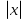 20.02Функция(урок первичного предъявления новых знаний)Знают определение числовой функции, области определения и области значения функции. Могут находить область определения функции; объяснить изученные положения на самостоятельно подобранных конкретных примерах. Знают определение числовой функции, области определения и области значения функции. Могут находить область определения функции; объяснить изученные положения на самостоятельно подобранных конкретных примерах. Знают определение числовой функции, области определения и области значения функции. Могут находить область определения функции; объяснить изученные положения на самостоятельно подобранных конкретных примерах. Знают определение числовой функции, области определения и области значения функции. Могут находить область определения функции; объяснить изученные положения на самостоятельно подобранных конкретных примерах. Проявляют устойчивый и широкий интерес к способам решения познавательных задач, адекватно оценивают результаты своей учебной деятельности, проявляют познавательный интерес к изучению предметаПроявляют устойчивый и широкий интерес к способам решения познавательных задач, адекватно оценивают результаты своей учебной деятельности, проявляют познавательный интерес к изучению предметаСамостоятельно формулируют познавательную цель и строят действия в соответствии с нейВыражают смысл ситуации различными средствами (рисунки, символы, схемы, знаки)Учатся аргументировать свою точку зрения, спорить и отстаивать свою позицию невраждебным для оппонентов образомЗнает, понимает: понятия: «функция», «функциональная зависимость», «независимая переменная», «график функции»; способы задания функций; влияние коэффициента k на расположение графика функции y=k/x, y=k/x+b.Умеет: находить значения функции, заданной формулой, таблицей, графиком по её аргументу; находить значения аргумента по значению функции, заданной таблицей или графиком; описывать свойства изученной функции, строить её график.Вычислять значения функций, заданных формулами (при необходимости использовать калькулятор); составлять таблицы значений функции. Описывать свойства функции на основе её графического представления. Моделировать реальные зависимости, выражаемые линейной функцией, с помощью формул и графиков. Интерпретировать графики реальных зависимостей.. Строить речевые конструкции с использованием функциональной терминологии. Распознавать линейную функцию.   Строить график функции y = .Строить график линейной функции; описывать её свойства. Распознавать прямую и обратную пропорциональные зависимости. Решать текстовые задачи на прямую и обратную пропорциональные зависимости (в том числе с контекстом из смежных дисциплин, из реальной жизни).21.02Функция(урок комплексного применения знаний и умений) Имеют представление о способах задания функции: аналитическом, графическом, табличном, словесном.Имеют представление о способах задания функции: аналитическом, графическом, табличном, словесном.Имеют представление о способах задания функции: аналитическом, графическом, табличном, словесном.Имеют представление о способах задания функции: аналитическом, графическом, табличном, словесном.Проявляют положительное отношение к урокам математики, широкий интерес к способам решения новых учебных задач, понимают причины успеха в учебной деятельностиПроявляют положительное отношение к урокам математики, широкий интерес к способам решения новых учебных задач, понимают причины успеха в учебной деятельностиСличают способ и результат своих действий с заданным эталоном, обнаруживают отклонения и отличия от эталонаВыражают структуру задачи разными средствамиУчатся организовывать учебное сотрудничество с учителем и сверстникамиЗнает, понимает: понятия: «функция», «функциональная зависимость», «независимая переменная», «график функции»; способы задания функций; влияние коэффициента k на расположение графика функции y=k/x, y=k/x+b.Умеет: находить значения функции, заданной формулой, таблицей, графиком по её аргументу; находить значения аргумента по значению функции, заданной таблицей или графиком; описывать свойства изученной функции, строить её график.Вычислять значения функций, заданных формулами (при необходимости использовать калькулятор); составлять таблицы значений функции. Описывать свойства функции на основе её графического представления. Моделировать реальные зависимости, выражаемые линейной функцией, с помощью формул и графиков. Интерпретировать графики реальных зависимостей.. Строить речевые конструкции с использованием функциональной терминологии. Распознавать линейную функцию.   Строить график функции y = .Строить график линейной функции; описывать её свойства. Распознавать прямую и обратную пропорциональные зависимости. Решать текстовые задачи на прямую и обратную пропорциональные зависимости (в том числе с контекстом из смежных дисциплин, из реальной жизни).22.02Функция(урок комплексного применения знаний и умений) Имеют представление о способах задания функции: аналитическом, графическом, табличном, словесном.Имеют представление о способах задания функции: аналитическом, графическом, табличном, словесном.Имеют представление о способах задания функции: аналитическом, графическом, табличном, словесном.Имеют представление о способах задания функции: аналитическом, графическом, табличном, словесном.Проявляют положительное отношение к урокам математики, широкий интерес к способам решения новых учебных задач, понимают причины успеха в учебной деятельностиПроявляют положительное отношение к урокам математики, широкий интерес к способам решения новых учебных задач, понимают причины успеха в учебной деятельностиСличают способ и результат своих действий с заданным эталоном, обнаруживают отклонения и отличия от эталонаВыражают структуру задачи разными средствамиУчатся организовывать учебное сотрудничество с учителем и сверстникамиЗнает, понимает: понятия: «функция», «функциональная зависимость», «независимая переменная», «график функции»; способы задания функций; влияние коэффициента k на расположение графика функции y=k/x, y=k/x+b.Умеет: находить значения функции, заданной формулой, таблицей, графиком по её аргументу; находить значения аргумента по значению функции, заданной таблицей или графиком; описывать свойства изученной функции, строить её график.Вычислять значения функций, заданных формулами (при необходимости использовать калькулятор); составлять таблицы значений функции. Описывать свойства функции на основе её графического представления. Моделировать реальные зависимости, выражаемые линейной функцией, с помощью формул и графиков. Интерпретировать графики реальных зависимостей.. Строить речевые конструкции с использованием функциональной терминологии. Распознавать линейную функцию.   Строить график функции y = .Строить график линейной функции; описывать её свойства. Распознавать прямую и обратную пропорциональные зависимости. Решать текстовые задачи на прямую и обратную пропорциональные зависимости (в том числе с контекстом из смежных дисциплин, из реальной жизни).26.02Функция y=k/x и ее график(урок первичного предъявления новых знаний)Умеют находить коэффициент пропорциональности, строить график функции у = кх; объяснить изученные положения на самостоятельно подобранных конкретных примерах. Умеют находить коэффициент пропорциональности, строить график функции у = кх; объяснить изученные положения на самостоятельно подобранных конкретных примерах. Умеют находить коэффициент пропорциональности, строить график функции у = кх; объяснить изученные положения на самостоятельно подобранных конкретных примерах. Умеют находить коэффициент пропорциональности, строить график функции у = кх; объяснить изученные положения на самостоятельно подобранных конкретных примерах. Объясняют самому себе свои наиболее заметные достижения, проявляют положительное отношение к урокам математики, дают адекватную оценку результатам своей учебной деятельностиОбъясняют самому себе свои наиболее заметные достижения, проявляют положительное отношение к урокам математики, дают адекватную оценку результатам своей учебной деятельностиВносят коррективы и дополнения в способ своих действийВосстанавливают предметную ситуацию, описанную в задаче, с выделением только существенной для ее решения информацииУчатся контролировать, корректировать и оценивать  действия партнераЗнает, понимает: понятия: «функция», «функциональная зависимость», «независимая переменная», «график функции»; способы задания функций; влияние коэффициента k на расположение графика функции y=k/x, y=k/x+b.Умеет: находить значения функции, заданной формулой, таблицей, графиком по её аргументу; находить значения аргумента по значению функции, заданной таблицей или графиком; описывать свойства изученной функции, строить её график.Вычислять значения функций, заданных формулами (при необходимости использовать калькулятор); составлять таблицы значений функции. Описывать свойства функции на основе её графического представления. Моделировать реальные зависимости, выражаемые линейной функцией, с помощью формул и графиков. Интерпретировать графики реальных зависимостей.. Строить речевые конструкции с использованием функциональной терминологии. Распознавать линейную функцию.   Строить график функции y = .Строить график линейной функции; описывать её свойства. Распознавать прямую и обратную пропорциональные зависимости. Решать текстовые задачи на прямую и обратную пропорциональные зависимости (в том числе с контекстом из смежных дисциплин, из реальной жизни).27.02Функция y=k/x и ее график(урок комплексного применения знаний и умений) Умеют определять знак углового коэффициента по графику.Умеют определять знак углового коэффициента по графику.Умеют определять знак углового коэффициента по графику.Умеют определять знак углового коэффициента по графику.Объясняют самому себе свои отдельные ближайшие цели саморазвития, проявляют познавательный интерес к изучению предметаОбъясняют самому себе свои отдельные ближайшие цели саморазвития, проявляют познавательный интерес к изучению предметаВыделяют и осознают то, что уже усвоено и что еще подлежит усвоениюАнализируют объект, выделяя существенные и несущественные признакиУмеют представлять конкретное содержание и сообщать его в письменной и устной формеЗнает, понимает: понятия: «функция», «функциональная зависимость», «независимая переменная», «график функции»; способы задания функций; влияние коэффициента k на расположение графика функции y=k/x, y=k/x+b.Умеет: находить значения функции, заданной формулой, таблицей, графиком по её аргументу; находить значения аргумента по значению функции, заданной таблицей или графиком; описывать свойства изученной функции, строить её график.Вычислять значения функций, заданных формулами (при необходимости использовать калькулятор); составлять таблицы значений функции. Описывать свойства функции на основе её графического представления. Моделировать реальные зависимости, выражаемые линейной функцией, с помощью формул и графиков. Интерпретировать графики реальных зависимостей.. Строить речевые конструкции с использованием функциональной терминологии. Распознавать линейную функцию.   Строить график функции y = .Строить график линейной функции; описывать её свойства. Распознавать прямую и обратную пропорциональные зависимости. Решать текстовые задачи на прямую и обратную пропорциональные зависимости (в том числе с контекстом из смежных дисциплин, из реальной жизни).28.02Функция y=k/x и ее график(урок систематизации и обобщения  знаний и умений)Умеют показывать схематически положение на координатной плоскости графиков функций вида y = kx, y = kx + b в зависимости от значений коэффициентов, входящих в формулы.Умеют показывать схематически положение на координатной плоскости графиков функций вида y = kx, y = kx + b в зависимости от значений коэффициентов, входящих в формулы.Умеют показывать схематически положение на координатной плоскости графиков функций вида y = kx, y = kx + b в зависимости от значений коэффициентов, входящих в формулы.Умеют показывать схематически положение на координатной плоскости графиков функций вида y = kx, y = kx + b в зависимости от значений коэффициентов, входящих в формулы.Адекватно оценивают результаты своей учебной деятельности, осознают и принимают социальную роль ученика, объясняют свои достижения, понимают причины успеха в учебной деятельностиАдекватно оценивают результаты своей учебной деятельности, осознают и принимают социальную роль ученика, объясняют свои достижения, понимают причины успеха в учебной деятельностиИспользуют функциональную символику для записи разнообразных фактов, связанных с линейной функцией, обогащая опыт выполнения знаково-символических действийСтруктурируют знанияС достаточной полнотой и точностью выражают свои мысли в соответствии с задачами  коммуникацииЗнает, понимает: понятия: «функция», «функциональная зависимость», «независимая переменная», «график функции»; способы задания функций; влияние коэффициента k на расположение графика функции y=k/x, y=k/x+b.Умеет: находить значения функции, заданной формулой, таблицей, графиком по её аргументу; находить значения аргумента по значению функции, заданной таблицей или графиком; описывать свойства изученной функции, строить её график.Вычислять значения функций, заданных формулами (при необходимости использовать калькулятор); составлять таблицы значений функции. Описывать свойства функции на основе её графического представления. Моделировать реальные зависимости, выражаемые линейной функцией, с помощью формул и графиков. Интерпретировать графики реальных зависимостей.. Строить речевые конструкции с использованием функциональной терминологии. Распознавать линейную функцию.   Строить график функции y = .Строить график линейной функции; описывать её свойства. Распознавать прямую и обратную пропорциональные зависимости. Решать текстовые задачи на прямую и обратную пропорциональные зависимости (в том числе с контекстом из смежных дисциплин, из реальной жизни).01.03Функция y=k/x и ее график(урок систематизации и обобщения  знаний и умений)Умеют показывать схематически положение на координатной плоскости графиков функций вида y = kx, y = kx + b в зависимости от значений коэффициентов, входящих в формулы.Умеют показывать схематически положение на координатной плоскости графиков функций вида y = kx, y = kx + b в зависимости от значений коэффициентов, входящих в формулы.Умеют показывать схематически положение на координатной плоскости графиков функций вида y = kx, y = kx + b в зависимости от значений коэффициентов, входящих в формулы.Умеют показывать схематически положение на координатной плоскости графиков функций вида y = kx, y = kx + b в зависимости от значений коэффициентов, входящих в формулы.Адекватно оценивают результаты своей учебной деятельности, осознают и принимают социальную роль ученика, объясняют свои достижения, понимают причины успеха в учебной деятельностиАдекватно оценивают результаты своей учебной деятельности, осознают и принимают социальную роль ученика, объясняют свои достижения, понимают причины успеха в учебной деятельностиИспользуют функциональную символику для записи разнообразных фактов, связанных с линейной функцией, обогащая опыт выполнения знаково-символических действийСтруктурируют знанияС достаточной полнотой и точностью выражают свои мысли в соответствии с задачами  коммуникацииЗнает, понимает: понятия: «функция», «функциональная зависимость», «независимая переменная», «график функции»; способы задания функций; влияние коэффициента k на расположение графика функции y=k/x, y=k/x+b.Умеет: находить значения функции, заданной формулой, таблицей, графиком по её аргументу; находить значения аргумента по значению функции, заданной таблицей или графиком; описывать свойства изученной функции, строить её график.Вычислять значения функций, заданных формулами (при необходимости использовать калькулятор); составлять таблицы значений функции. Описывать свойства функции на основе её графического представления. Моделировать реальные зависимости, выражаемые линейной функцией, с помощью формул и графиков. Интерпретировать графики реальных зависимостей.. Строить речевые конструкции с использованием функциональной терминологии. Распознавать линейную функцию.   Строить график функции y = .Строить график линейной функции; описывать её свойства. Распознавать прямую и обратную пропорциональные зависимости. Решать текстовые задачи на прямую и обратную пропорциональные зависимости (в том числе с контекстом из смежных дисциплин, из реальной жизни).05.03Линейная функция и её график(урок первичного предъявления новых знаний)Умеют по формуле определять характер монотонности; заполнять и оформлять таблицы, отвечать на вопросы с помощью таблиц. Умеют по формуле определять характер монотонности; заполнять и оформлять таблицы, отвечать на вопросы с помощью таблиц. Умеют по формуле определять характер монотонности; заполнять и оформлять таблицы, отвечать на вопросы с помощью таблиц. Умеют по формуле определять характер монотонности; заполнять и оформлять таблицы, отвечать на вопросы с помощью таблиц. Объясняют самому себе свои наиболее заметные достижения, проявляют познавательный интерес к изучению предмета, дают положительную оценку и самооценку результатам деятельностиОбъясняют самому себе свои наиболее заметные достижения, проявляют познавательный интерес к изучению предмета, дают положительную оценку и самооценку результатам деятельностиСоставляют план и последователь-ность действийВыделяют обобщенный смысл и формальную структуру задачиВступают в диалог, участвуют в коллективном обсуждении проблем, умеют слушать и слышать друг другаЗнает, понимает: понятия: «функция», «функциональная зависимость», «независимая переменная», «график функции»; способы задания функций; влияние коэффициента k на расположение графика функции y=k/x, y=k/x+b.Умеет: находить значения функции, заданной формулой, таблицей, графиком по её аргументу; находить значения аргумента по значению функции, заданной таблицей или графиком; описывать свойства изученной функции, строить её график.Вычислять значения функций, заданных формулами (при необходимости использовать калькулятор); составлять таблицы значений функции. Описывать свойства функции на основе её графического представления. Моделировать реальные зависимости, выражаемые линейной функцией, с помощью формул и графиков. Интерпретировать графики реальных зависимостей.. Строить речевые конструкции с использованием функциональной терминологии. Распознавать линейную функцию.   Строить график функции y = .Строить график линейной функции; описывать её свойства. Распознавать прямую и обратную пропорциональные зависимости. Решать текстовые задачи на прямую и обратную пропорциональные зависимости (в том числе с контекстом из смежных дисциплин, из реальной жизни).6.03Линейная функция и её график(урок комплексного применения знаний и умений) Умеют преобразовывать линейное уравнение к виду линейной функции у = кх + b, находить значение функции при заданном значении аргумента, строить график линейной функцииУмеют преобразовывать линейное уравнение к виду линейной функции у = кх + b, находить значение функции при заданном значении аргумента, строить график линейной функцииУмеют преобразовывать линейное уравнение к виду линейной функции у = кх + b, находить значение функции при заданном значении аргумента, строить график линейной функцииУмеют преобразовывать линейное уравнение к виду линейной функции у = кх + b, находить значение функции при заданном значении аргумента, строить график линейной функцииПроявляют устойчивый и широкий интерес к способам решения познавательных задач, адекватно оценивают результаты своей учебной деятельности, понимают причины успеха в деятельностиПроявляют устойчивый и широкий интерес к способам решения познавательных задач, адекватно оценивают результаты своей учебной деятельности, понимают причины успеха в деятельностиПредвосхищают результат и уровень усвоения (какой будет результат?)Проводят анализ способов решения задачУмеют (или развивают способность) брать на себя инициативу в организации совместного действияЗнает, понимает: понятия: «функция», «функциональная зависимость», «независимая переменная», «график функции»; способы задания функций; влияние коэффициента k на расположение графика функции y=k/x, y=k/x+b.Умеет: находить значения функции, заданной формулой, таблицей, графиком по её аргументу; находить значения аргумента по значению функции, заданной таблицей или графиком; описывать свойства изученной функции, строить её график.Вычислять значения функций, заданных формулами (при необходимости использовать калькулятор); составлять таблицы значений функции. Описывать свойства функции на основе её графического представления. Моделировать реальные зависимости, выражаемые линейной функцией, с помощью формул и графиков. Интерпретировать графики реальных зависимостей.. Строить речевые конструкции с использованием функциональной терминологии. Распознавать линейную функцию.   Строить график функции y = .Строить график линейной функции; описывать её свойства. Распознавать прямую и обратную пропорциональные зависимости. Решать текстовые задачи на прямую и обратную пропорциональные зависимости (в том числе с контекстом из смежных дисциплин, из реальной жизни).7.03Линейная функция и её график(урок систематизации и обобщения  знаний и умений)Умеют преобразовывать линейное уравнение к виду линейной функции у = кх + b, находить значение аргумента при заданном значении функции; строить график линейной функции.Умеют преобразовывать линейное уравнение к виду линейной функции у = кх + b, находить значение аргумента при заданном значении функции; строить график линейной функции.Умеют преобразовывать линейное уравнение к виду линейной функции у = кх + b, находить значение аргумента при заданном значении функции; строить график линейной функции.Умеют преобразовывать линейное уравнение к виду линейной функции у = кх + b, находить значение аргумента при заданном значении функции; строить график линейной функции.Адекватно оценивают результаты своей учебной деятельности, осознают и принимают социальную роль ученика, объясняют свои достижения, понимают причины успеха в учебной деятельностиАдекватно оценивают результаты своей учебной деятельности, осознают и принимают социальную роль ученика, объясняют свои достижения, понимают причины успеха в учебной деятельностиВыделяют и осознают то, что уже усвоено и что еще подлежит усвоениюВыбирают наиболее эффективные способы решения задачи в зависимости от конкретных условийРаботают в группе. Устанавливают рабочие отношения, учатся эффективно сотрудничатьЗнает, понимает: понятия: «функция», «функциональная зависимость», «независимая переменная», «график функции»; способы задания функций; влияние коэффициента k на расположение графика функции y=k/x, y=k/x+b.Умеет: находить значения функции, заданной формулой, таблицей, графиком по её аргументу; находить значения аргумента по значению функции, заданной таблицей или графиком; описывать свойства изученной функции, строить её график.Вычислять значения функций, заданных формулами (при необходимости использовать калькулятор); составлять таблицы значений функции. Описывать свойства функции на основе её графического представления. Моделировать реальные зависимости, выражаемые линейной функцией, с помощью формул и графиков. Интерпретировать графики реальных зависимостей.. Строить речевые конструкции с использованием функциональной терминологии. Распознавать линейную функцию.   Строить график функции y = .Строить график линейной функции; описывать её свойства. Распознавать прямую и обратную пропорциональные зависимости. Решать текстовые задачи на прямую и обратную пропорциональные зависимости (в том числе с контекстом из смежных дисциплин, из реальной жизни).8.03Линейная функция и её график(урок систематизации и обобщения  знаний и умений)Умеют преобразовывать линейное уравнение к виду линейной функции у = кх + b, находить значение аргумента при заданном значении функции; строить график линейной функции.Умеют преобразовывать линейное уравнение к виду линейной функции у = кх + b, находить значение аргумента при заданном значении функции; строить график линейной функции.Умеют преобразовывать линейное уравнение к виду линейной функции у = кх + b, находить значение аргумента при заданном значении функции; строить график линейной функции.Умеют преобразовывать линейное уравнение к виду линейной функции у = кх + b, находить значение аргумента при заданном значении функции; строить график линейной функции.Адекватно оценивают результаты своей учебной деятельности, осознают и принимают социальную роль ученика, объясняют свои достижения, понимают причины успеха в учебной деятельностиАдекватно оценивают результаты своей учебной деятельности, осознают и принимают социальную роль ученика, объясняют свои достижения, понимают причины успеха в учебной деятельностиВыделяют и осознают то, что уже усвоено и что еще подлежит усвоениюВыбирают наиболее эффективные способы решения задачи в зависимости от конкретных условийРаботают в группе. Устанавливают рабочие отношения, учатся эффективно сотрудничатьЗнает, понимает: понятия: «функция», «функциональная зависимость», «независимая переменная», «график функции»; способы задания функций; влияние коэффициента k на расположение графика функции y=k/x, y=k/x+b.Умеет: находить значения функции, заданной формулой, таблицей, графиком по её аргументу; находить значения аргумента по значению функции, заданной таблицей или графиком; описывать свойства изученной функции, строить её график.Вычислять значения функций, заданных формулами (при необходимости использовать калькулятор); составлять таблицы значений функции. Описывать свойства функции на основе её графического представления. Моделировать реальные зависимости, выражаемые линейной функцией, с помощью формул и графиков. Интерпретировать графики реальных зависимостей.. Строить речевые конструкции с использованием функциональной терминологии. Распознавать линейную функцию.   Строить график функции y = .Строить график линейной функции; описывать её свойства. Распознавать прямую и обратную пропорциональные зависимости. Решать текстовые задачи на прямую и обратную пропорциональные зависимости (в том числе с контекстом из смежных дисциплин, из реальной жизни).12.03Контрольная работа №6 «Линейная функция и ее график»(урок контроля знаний и умений)Демонстрируют умение обобщения и систематизации знаний по темам раздела «Линейная функция и ее график». Демонстрируют умение обобщения и систематизации знаний по темам раздела «Линейная функция и ее график». Демонстрируют умение обобщения и систематизации знаний по темам раздела «Линейная функция и ее график». Демонстрируют умение обобщения и систематизации знаний по темам раздела «Линейная функция и ее график». Объясняют самому себе свои наиболее заметные достижения, проявляют познавательный интерес к изучению предмета, дают адекватную оценку и самооценку деятельностиОбъясняют самому себе свои наиболее заметные достижения, проявляют познавательный интерес к изучению предмета, дают адекватную оценку и самооценку деятельностиОценивают  достигнутый  результатВыбирают наиболее эффективные способы решения задачи в зависимости от конкретных условийУмеют представлять конкретное содержание и сообщать его в письменной формеЗнает, понимает: понятия: «функция», «функциональная зависимость», «независимая переменная», «график функции»; способы задания функций; влияние коэффициента k на расположение графика функции y=k/x, y=k/x+b.Умеет: находить значения функции, заданной формулой, таблицей, графиком по её аргументу; находить значения аргумента по значению функции, заданной таблицей или графиком; описывать свойства изученной функции, строить её график.Вычислять значения функций, заданных формулами (при необходимости использовать калькулятор); составлять таблицы значений функции. Описывать свойства функции на основе её графического представления. Моделировать реальные зависимости, выражаемые линейной функцией, с помощью формул и графиков. Интерпретировать графики реальных зависимостей.. Строить речевые конструкции с использованием функциональной терминологии. Распознавать линейную функцию.   Строить график функции y = .Строить график линейной функции; описывать её свойства. Распознавать прямую и обратную пропорциональные зависимости. Решать текстовые задачи на прямую и обратную пропорциональные зависимости (в том числе с контекстом из смежных дисциплин, из реальной жизни).13.03Системы двух уравнений с двумя неизвестными (17ч)Системы двух уравнений с двумя неизвестными (17ч)Системы двух уравнений с двумя неизвестными (17ч)Системы двух уравнений с двумя неизвестными (17ч)Системы двух уравнений с двумя неизвестными (17ч)Системы двух уравнений с двумя неизвестными (17ч)Системы двух уравнений с двумя неизвестными (17ч)Системы двух уравнений с двумя неизвестными (17ч)Системы двух уравнений с двумя неизвестными (17ч)Системы двух уравнений с двумя неизвестными (17ч)Системы двух уравнений с двумя неизвестными (17ч)Системы двух уравнений с двумя неизвестными (17ч)Системы двух уравнений с двумя неизвестными (17ч)Системы двух уравнений с двумя неизвестными (17ч)Анализ контрольной работы. Уравнение первой степени  с двумя неизвестными. Системы уравнений.(комбинированный урок)Определяют, является ли пара чисел решением данного уравнения с двумя неизвестными; приводить примеры решений уравнений с двумя неизвестнымиОпределяют, является ли пара чисел решением данного уравнения с двумя неизвестными; приводить примеры решений уравнений с двумя неизвестнымиОпределяют, является ли пара чисел решением данного уравнения с двумя неизвестными; приводить примеры решений уравнений с двумя неизвестнымиОпределяют, является ли пара чисел решением данного уравнения с двумя неизвестными; приводить примеры решений уравнений с двумя неизвестнымиОбъясняют самому себе свои отдельные ближайшие цели саморазвития, понимают и осознают социальную роль ученика, дают адекватную самооценку результатам учебной деятельностиОбъясняют самому себе свои отдельные ближайшие цели саморазвития, понимают и осознают социальную роль ученика, дают адекватную самооценку результатам учебной деятельностиСверяют свой способ действия с эталоном. Вносят коррективы и дополнения в способ своих действийВыделяют количественные характеристики объектов, заданные словамиВступают в диалог, участвуют в коллективном обсуждении проблем, умеют слушать и слышать друг другаЗнает, понимает: понятия: «система уравнений», «система линейных уравнений с двумя неизвестными»; основные способы решения систем уравнений с двумя неизвестными.Умеет: решать системы двух линейных уравнений; решать текстовые задачи алгебраическим методом.Применяет полученные знания: для решения задач.. Строить графики уравнений с двумя неизвестными, указанных в содержании. Находить целые решения систем уравнений с двумя неизвестными путём перебора. Решать системы двух уравнений первой степени с двумя неизвестными. Использовать функционально- графические представления для решения и исследования уравнений и систем.14.03Способ подстановки. (урок комплексного применения знаний и умений) Знают алгоритм решения системы линейных уравнений методом подстановки. Умеют решать системы двух линейных уравнений методом подстановки по алгоритмуЗнают алгоритм решения системы линейных уравнений методом подстановки. Умеют решать системы двух линейных уравнений методом подстановки по алгоритмуЗнают алгоритм решения системы линейных уравнений методом подстановки. Умеют решать системы двух линейных уравнений методом подстановки по алгоритмуЗнают алгоритм решения системы линейных уравнений методом подстановки. Умеют решать системы двух линейных уравнений методом подстановки по алгоритмуДают положительную адекватную самооценку на основе заданных критериев успешности учебной деятельности, ориентируются на анализ соответствия результатов требованиям задачиДают положительную адекватную самооценку на основе заданных критериев успешности учебной деятельности, ориентируются на анализ соответствия результатов требованиям задачиСверяют способ и результат своих действий с заданным эталономСтроят логические цепи рассуждений. Устанавливают причинно-следственные связиРегулируют собственную деятельность посредством речевых действийЗнает, понимает: понятия: «система уравнений», «система линейных уравнений с двумя неизвестными»; основные способы решения систем уравнений с двумя неизвестными.Умеет: решать системы двух линейных уравнений; решать текстовые задачи алгебраическим методом.Применяет полученные знания: для решения задач.. Строить графики уравнений с двумя неизвестными, указанных в содержании. Находить целые решения систем уравнений с двумя неизвестными путём перебора. Решать системы двух уравнений первой степени с двумя неизвестными. Использовать функционально- графические представления для решения и исследования уравнений и систем.15.03Способ подстановки.(урок систематизации и обобщения  знаний и умений)Могут решать системы двух линейных уравнений методом подстановкиМогут решать системы двух линейных уравнений методом подстановкиМогут решать системы двух линейных уравнений методом подстановкиМогут решать системы двух линейных уравнений методом подстановкиПроявляют устойчивый и широкий интерес к способам решения познавательных задач, положительное отношение к урокам, адекватно оценивают результаты своей учебной деятельности, понимают причины успеха в учебной деятельности, принимают и осваивают социальную роль ученикаПроявляют устойчивый и широкий интерес к способам решения познавательных задач, положительное отношение к урокам, адекватно оценивают результаты своей учебной деятельности, понимают причины успеха в учебной деятельности, принимают и осваивают социальную роль ученикаВносят коррективы и дополнения в способ своих действийВыбирают наиболее эффективные способы решения задачиРаботают в группе. Придерживаются  психологических принципов общения и сотрудничестваЗнает, понимает: понятия: «система уравнений», «система линейных уравнений с двумя неизвестными»; основные способы решения систем уравнений с двумя неизвестными.Умеет: решать системы двух линейных уравнений; решать текстовые задачи алгебраическим методом.Применяет полученные знания: для решения задач.. Строить графики уравнений с двумя неизвестными, указанных в содержании. Находить целые решения систем уравнений с двумя неизвестными путём перебора. Решать системы двух уравнений первой степени с двумя неизвестными. Использовать функционально- графические представления для решения и исследования уравнений и систем.19.03Способ подстановки.(урок систематизации и обобщения  знаний и умений)Могут решать системы двух линейных уравнений методом подстановкиМогут решать системы двух линейных уравнений методом подстановкиМогут решать системы двух линейных уравнений методом подстановкиМогут решать системы двух линейных уравнений методом подстановкиПроявляют устойчивый и широкий интерес к способам решения познавательных задач, положительное отношение к урокам, адекватно оценивают результаты своей учебной деятельности, понимают причины успеха в учебной деятельности, принимают и осваивают социальную роль ученикаПроявляют устойчивый и широкий интерес к способам решения познавательных задач, положительное отношение к урокам, адекватно оценивают результаты своей учебной деятельности, понимают причины успеха в учебной деятельности, принимают и осваивают социальную роль ученикаВносят коррективы и дополнения в способ своих действийВыбирают наиболее эффективные способы решения задачиРаботают в группе. Придерживаются  психологических принципов общения и сотрудничестваЗнает, понимает: понятия: «система уравнений», «система линейных уравнений с двумя неизвестными»; основные способы решения систем уравнений с двумя неизвестными.Умеет: решать системы двух линейных уравнений; решать текстовые задачи алгебраическим методом.Применяет полученные знания: для решения задач.. Строить графики уравнений с двумя неизвестными, указанных в содержании. Находить целые решения систем уравнений с двумя неизвестными путём перебора. Решать системы двух уравнений первой степени с двумя неизвестными. Использовать функционально- графические представления для решения и исследования уравнений и систем.20.03Способ сложения(урок комплексного применения знаний и умений) Знают алгоритм решения системы линейных уравнений методом алгебраического сложения. Умеют решать системы двух линейных уравнений методом подстановки по алгоритмуЗнают алгоритм решения системы линейных уравнений методом алгебраического сложения. Умеют решать системы двух линейных уравнений методом подстановки по алгоритмуЗнают алгоритм решения системы линейных уравнений методом алгебраического сложения. Умеют решать системы двух линейных уравнений методом подстановки по алгоритмуЗнают алгоритм решения системы линейных уравнений методом алгебраического сложения. Умеют решать системы двух линейных уравнений методом подстановки по алгоритмуПроявляют положительное отношение к урокам математики, широкий интерес к способам решения новых учебных задач, понимают причины успеха в учебной деятельности, дают оценку результатам своей учебной деятельностиПроявляют положительное отношение к урокам математики, широкий интерес к способам решения новых учебных задач, понимают причины успеха в учебной деятельности, дают оценку результатам своей учебной деятельностиСверяют способ и результат своих действий с заданным эталономВыделяют и формулируют проблемуРаботают в группе. Умеют брать на себя инициативу в организации совместного действияЗнает, понимает: понятия: «система уравнений», «система линейных уравнений с двумя неизвестными»; основные способы решения систем уравнений с двумя неизвестными.Умеет: решать системы двух линейных уравнений; решать текстовые задачи алгебраическим методом.Применяет полученные знания: для решения задач.. Строить графики уравнений с двумя неизвестными, указанных в содержании. Находить целые решения систем уравнений с двумя неизвестными путём перебора. Решать системы двух уравнений первой степени с двумя неизвестными. Использовать функционально- графические представления для решения и исследования уравнений и систем.21.03Способ сложения(комбинированный урок)Могут решать системы двух линейных уравнений методом алгебраического сложенияМогут решать системы двух линейных уравнений методом алгебраического сложенияМогут решать системы двух линейных уравнений методом алгебраического сложенияМогут решать системы двух линейных уравнений методом алгебраического сложенияПроявляют устойчивый и широкий интерес к способам решения познавательных задач, положительное отношение к урокам математики, адекватно оценивают результаты своей учебной деятельности, понимают причины успеха в деятельностиПроявляют устойчивый и широкий интерес к способам решения познавательных задач, положительное отношение к урокам математики, адекватно оценивают результаты своей учебной деятельности, понимают причины успеха в деятельностиВносят коррективы и дополнения в способ своих действийВыбирают, сопоставляют и обосновывают способы решения задачОпределяют цели и функции участников, способы взаимодействияЗнает, понимает: понятия: «система уравнений», «система линейных уравнений с двумя неизвестными»; основные способы решения систем уравнений с двумя неизвестными.Умеет: решать системы двух линейных уравнений; решать текстовые задачи алгебраическим методом.Применяет полученные знания: для решения задач.. Строить графики уравнений с двумя неизвестными, указанных в содержании. Находить целые решения систем уравнений с двумя неизвестными путём перебора. Решать системы двух уравнений первой степени с двумя неизвестными. Использовать функционально- графические представления для решения и исследования уравнений и систем.22.03Способ сложения(урок систематизации и обобщения  знаний и умений)Могут решать системы двух линейных уравнений алгебраического сложения, выбирая наиболее рациональный путьМогут решать системы двух линейных уравнений алгебраического сложения, выбирая наиболее рациональный путьМогут решать системы двух линейных уравнений алгебраического сложения, выбирая наиболее рациональный путьМогут решать системы двух линейных уравнений алгебраического сложения, выбирая наиболее рациональный путьОбъясняют самому себе свои отдельные ближайшие цели саморазвития, понимают и осознают социальную роль ученика, дают адекватную оценку результатам своей учебной деятельностиОбъясняют самому себе свои отдельные ближайшие цели саморазвития, понимают и осознают социальную роль ученика, дают адекватную оценку результатам своей учебной деятельностиОсознают качество и уровень усвоенияСтруктурируют знания. Осознанно и произвольно строят речевые высказыванияОбмениваются знаниями между членами группыЗнает, понимает: понятия: «система уравнений», «система линейных уравнений с двумя неизвестными»; основные способы решения систем уравнений с двумя неизвестными.Умеет: решать системы двух линейных уравнений; решать текстовые задачи алгебраическим методом.Применяет полученные знания: для решения задач.. Строить графики уравнений с двумя неизвестными, указанных в содержании. Находить целые решения систем уравнений с двумя неизвестными путём перебора. Решать системы двух уравнений первой степени с двумя неизвестными. Использовать функционально- графические представления для решения и исследования уравнений и систем.03.04Способ сложения(урок систематизации и обобщения  знаний и умений)Могут решать системы двух линейных уравнений алгебраического сложения, выбирая наиболее рациональный путьМогут решать системы двух линейных уравнений алгебраического сложения, выбирая наиболее рациональный путьМогут решать системы двух линейных уравнений алгебраического сложения, выбирая наиболее рациональный путьМогут решать системы двух линейных уравнений алгебраического сложения, выбирая наиболее рациональный путьОбъясняют самому себе свои отдельные ближайшие цели саморазвития, понимают и осознают социальную роль ученика, дают адекватную оценку результатам своей учебной деятельностиОбъясняют самому себе свои отдельные ближайшие цели саморазвития, понимают и осознают социальную роль ученика, дают адекватную оценку результатам своей учебной деятельностиОсознают качество и уровень усвоенияСтруктурируют знания. Осознанно и произвольно строят речевые высказыванияОбмениваются знаниями между членами группыЗнает, понимает: понятия: «система уравнений», «система линейных уравнений с двумя неизвестными»; основные способы решения систем уравнений с двумя неизвестными.Умеет: решать системы двух линейных уравнений; решать текстовые задачи алгебраическим методом.Применяет полученные знания: для решения задач.. Строить графики уравнений с двумя неизвестными, указанных в содержании. Находить целые решения систем уравнений с двумя неизвестными путём перебора. Решать системы двух уравнений первой степени с двумя неизвестными. Использовать функционально- графические представления для решения и исследования уравнений и систем.04.04Графический способ решения систем уравнений(комбинированный урок)Знают алгоритм графического решения уравнений, как выполнять решение уравнений графическим способом.Знают алгоритм графического решения уравнений, как выполнять решение уравнений графическим способом.Знают алгоритм графического решения уравнений, как выполнять решение уравнений графическим способом.Знают алгоритм графического решения уравнений, как выполнять решение уравнений графическим способом.Проявляют положительное отношение к урокам математики, широкий интерес к способам решения новых учебных задач, понимают причины успеха в своей учебной деятельностиПроявляют положительное отношение к урокам математики, широкий интерес к способам решения новых учебных задач, понимают причины успеха в своей учебной деятельностиФормулируют познавательную цель и строят действия в соответствии с нейУмеют выводить следствия из имеющихся в условии задачи данныхУчатся контролировать, корректировать и оценивать  действия партнераЗнает, понимает: понятия: «система уравнений», «система линейных уравнений с двумя неизвестными»; основные способы решения систем уравнений с двумя неизвестными.Умеет: решать системы двух линейных уравнений; решать текстовые задачи алгебраическим методом.Применяет полученные знания: для решения задач.. Строить графики уравнений с двумя неизвестными, указанных в содержании. Находить целые решения систем уравнений с двумя неизвестными путём перебора. Решать системы двух уравнений первой степени с двумя неизвестными. Использовать функционально- графические представления для решения и исследования уравнений и систем.05.04Графический способ решения систем уравнений(урок систематизации и обобщения  знаний и умений)Могут выполнять решение уравнений графическим способомМогут выполнять решение уравнений графическим способомМогут выполнять решение уравнений графическим способомМогут выполнять решение уравнений графическим способомОбъясняют отличия в оценках одной и той же ситуации разными людьми, дают адекватную оценку результатам своей учебной деятельности, проявляют интерес к изучению предметаОбъясняют отличия в оценках одной и той же ситуации разными людьми, дают адекватную оценку результатам своей учебной деятельности, проявляют интерес к изучению предметаВносят коррективы и дополнения в способ своих действийСоздают алгоритмы деятельности при решении проблем творческого характераОбмениваются знаниями между членами группыЗнает, понимает: понятия: «система уравнений», «система линейных уравнений с двумя неизвестными»; основные способы решения систем уравнений с двумя неизвестными.Умеет: решать системы двух линейных уравнений; решать текстовые задачи алгебраическим методом.Применяет полученные знания: для решения задач.. Строить графики уравнений с двумя неизвестными, указанных в содержании. Находить целые решения систем уравнений с двумя неизвестными путём перебора. Решать системы двух уравнений первой степени с двумя неизвестными. Использовать функционально- графические представления для решения и исследования уравнений и систем.09.04Графический способ решения систем уравнений(урок систематизации и обобщения  знаний и умений)Могут выполнять решение уравнений графическим способомМогут выполнять решение уравнений графическим способомМогут выполнять решение уравнений графическим способомМогут выполнять решение уравнений графическим способомОбъясняют отличия в оценках одной и той же ситуации разными людьми, дают адекватную оценку результатам своей учебной деятельности, проявляют интерес к изучению предметаОбъясняют отличия в оценках одной и той же ситуации разными людьми, дают адекватную оценку результатам своей учебной деятельности, проявляют интерес к изучению предметаВносят коррективы и дополнения в способ своих действийСоздают алгоритмы деятельности при решении проблем творческого характераОбмениваются знаниями между членами группыЗнает, понимает: понятия: «система уравнений», «система линейных уравнений с двумя неизвестными»; основные способы решения систем уравнений с двумя неизвестными.Умеет: решать системы двух линейных уравнений; решать текстовые задачи алгебраическим методом.Применяет полученные знания: для решения задач.. Строить графики уравнений с двумя неизвестными, указанных в содержании. Находить целые решения систем уравнений с двумя неизвестными путём перебора. Решать системы двух уравнений первой степени с двумя неизвестными. Использовать функционально- графические представления для решения и исследования уравнений и систем.10.04Графический способ решения систем уравнений(урок систематизации и обобщения  знаний и умений)Могут выполнять решение уравнений графическим способомМогут выполнять решение уравнений графическим способомМогут выполнять решение уравнений графическим способомМогут выполнять решение уравнений графическим способомОбъясняют отличия в оценках одной и той же ситуации разными людьми, дают адекватную оценку результатам своей учебной деятельности, проявляют интерес к изучению предметаОбъясняют отличия в оценках одной и той же ситуации разными людьми, дают адекватную оценку результатам своей учебной деятельности, проявляют интерес к изучению предметаВносят коррективы и дополнения в способ своих действийСоздают алгоритмы деятельности при решении проблем творческого характераОбмениваются знаниями между членами группыЗнает, понимает: понятия: «система уравнений», «система линейных уравнений с двумя неизвестными»; основные способы решения систем уравнений с двумя неизвестными.Умеет: решать системы двух линейных уравнений; решать текстовые задачи алгебраическим методом.Применяет полученные знания: для решения задач.. Строить графики уравнений с двумя неизвестными, указанных в содержании. Находить целые решения систем уравнений с двумя неизвестными путём перебора. Решать системы двух уравнений первой степени с двумя неизвестными. Использовать функционально- графические представления для решения и исследования уравнений и систем.11.04Решение задач с помощью систем уравнений.(комбинированный урок)Имеют представление о системе двух линейных уравнений с двумя переменными. Знают, как составить математическую модель реальной ситуации.Имеют представление о системе двух линейных уравнений с двумя переменными. Знают, как составить математическую модель реальной ситуации.Имеют представление о системе двух линейных уравнений с двумя переменными. Знают, как составить математическую модель реальной ситуации.Имеют представление о системе двух линейных уравнений с двумя переменными. Знают, как составить математическую модель реальной ситуации.Объясняют самому себе свои отдельные ближайшие цели саморазвития, понимают и осознают социальную роль ученика, дают адекватную самооценку результатам своей учебной деятельности, проявляют интерес к предметуОбъясняют самому себе свои отдельные ближайшие цели саморазвития, понимают и осознают социальную роль ученика, дают адекватную самооценку результатам своей учебной деятельности, проявляют интерес к предметуСоставляют план и последователь-ность действийВыполняют операции со знаками и символамиУстанавливают рабочие отношения, учатся эффективно сотрудничать и способствовать продуктивной кооперацииЗнает, понимает: понятия: «система уравнений», «система линейных уравнений с двумя неизвестными»; основные способы решения систем уравнений с двумя неизвестными.Умеет: решать системы двух линейных уравнений; решать текстовые задачи алгебраическим методом.Применяет полученные знания: для решения задач.. Строить графики уравнений с двумя неизвестными, указанных в содержании. Находить целые решения систем уравнений с двумя неизвестными путём перебора. Решать системы двух уравнений первой степени с двумя неизвестными. Использовать функционально- графические представления для решения и исследования уравнений и систем.12.04Решение задач с помощью систем уравнений.(комбинированный урок)Умеют решать текстовые задачи с помощью системы линейных уравнений на движение по дороге и реке.Умеют решать текстовые задачи с помощью системы линейных уравнений на движение по дороге и реке.Умеют решать текстовые задачи с помощью системы линейных уравнений на движение по дороге и реке.Умеют решать текстовые задачи с помощью системы линейных уравнений на движение по дороге и реке.Объясняют отличия в оценках одной и той же ситуации разными людьми, проявляют познавательный интерес к изучению предмета, дают оценку своей учебной деятельностиОбъясняют отличия в оценках одной и той же ситуации разными людьми, проявляют познавательный интерес к изучению предмета, дают оценку своей учебной деятельностиОпределяют последовательность промежуточных целей с учетом конечного результатаПроводят анализ способов решения задачУмеют представлять конкретное содержание и сообщать его в письменной и устной формеЗнает, понимает: понятия: «система уравнений», «система линейных уравнений с двумя неизвестными»; основные способы решения систем уравнений с двумя неизвестными.Умеет: решать системы двух линейных уравнений; решать текстовые задачи алгебраическим методом.Применяет полученные знания: для решения задач.. Строить графики уравнений с двумя неизвестными, указанных в содержании. Находить целые решения систем уравнений с двумя неизвестными путём перебора. Решать системы двух уравнений первой степени с двумя неизвестными. Использовать функционально- графические представления для решения и исследования уравнений и систем.16.04Решение задач с помощью систем уравнений.(урок систематизации и обобщения  знаний и умений)Решают текстовые задачи, алгебраической моделью которых является уравнение с двумя неизвестными: переход от словесной формулировки условия задачи к алгебраической модели путём составления системы уравнений; решают составленную систему уравнений; интерпретируют результат.Решают текстовые задачи, алгебраической моделью которых является уравнение с двумя неизвестными: переход от словесной формулировки условия задачи к алгебраической модели путём составления системы уравнений; решают составленную систему уравнений; интерпретируют результат.Решают текстовые задачи, алгебраической моделью которых является уравнение с двумя неизвестными: переход от словесной формулировки условия задачи к алгебраической модели путём составления системы уравнений; решают составленную систему уравнений; интерпретируют результат.Решают текстовые задачи, алгебраической моделью которых является уравнение с двумя неизвестными: переход от словесной формулировки условия задачи к алгебраической модели путём составления системы уравнений; решают составленную систему уравнений; интерпретируют результат.Адекватно оценивают результаты своей учебной деятельности, осознают и принимают социальную роль ученика, объясняют свои достижения, понимают причины успеха в учебной деятельностиАдекватно оценивают результаты своей учебной деятельности, осознают и принимают социальную роль ученика, объясняют свои достижения, понимают причины успеха в учебной деятельностиОсознают качество и уровень усвоенияСтруктурируют знания.  Проводят анализ способов решения задачКонструируют речевые высказывания, эквивалентные друг другу, с использованием алгебраического и геометрического языков.Знает, понимает: понятия: «система уравнений», «система линейных уравнений с двумя неизвестными»; основные способы решения систем уравнений с двумя неизвестными.Умеет: решать системы двух линейных уравнений; решать текстовые задачи алгебраическим методом.Применяет полученные знания: для решения задач.. Строить графики уравнений с двумя неизвестными, указанных в содержании. Находить целые решения систем уравнений с двумя неизвестными путём перебора. Решать системы двух уравнений первой степени с двумя неизвестными. Использовать функционально- графические представления для решения и исследования уравнений и систем.17.04Решение задач с помощью систем уравнений.(урок систематизации и обобщения  знаний и умений)Решают текстовые задачи, алгебраической моделью которых является уравнение с двумя неизвестными: переход от словесной формулировки условия задачи к алгебраической модели путём составления системы уравнений; решают составленную систему уравнений; интерпретируют результат.Решают текстовые задачи, алгебраической моделью которых является уравнение с двумя неизвестными: переход от словесной формулировки условия задачи к алгебраической модели путём составления системы уравнений; решают составленную систему уравнений; интерпретируют результат.Решают текстовые задачи, алгебраической моделью которых является уравнение с двумя неизвестными: переход от словесной формулировки условия задачи к алгебраической модели путём составления системы уравнений; решают составленную систему уравнений; интерпретируют результат.Решают текстовые задачи, алгебраической моделью которых является уравнение с двумя неизвестными: переход от словесной формулировки условия задачи к алгебраической модели путём составления системы уравнений; решают составленную систему уравнений; интерпретируют результат.Адекватно оценивают результаты своей учебной деятельности, осознают и принимают социальную роль ученика, объясняют свои достижения, понимают причины успеха в учебной деятельностиАдекватно оценивают результаты своей учебной деятельности, осознают и принимают социальную роль ученика, объясняют свои достижения, понимают причины успеха в учебной деятельностиОсознают качество и уровень усвоенияСтруктурируют знания.  Проводят анализ способов решения задачКонструируют речевые высказывания, эквивалентные друг другу, с использованием алгебраического и геометрического языков.Знает, понимает: понятия: «система уравнений», «система линейных уравнений с двумя неизвестными»; основные способы решения систем уравнений с двумя неизвестными.Умеет: решать системы двух линейных уравнений; решать текстовые задачи алгебраическим методом.Применяет полученные знания: для решения задач.. Строить графики уравнений с двумя неизвестными, указанных в содержании. Находить целые решения систем уравнений с двумя неизвестными путём перебора. Решать системы двух уравнений первой степени с двумя неизвестными. Использовать функционально- графические представления для решения и исследования уравнений и систем.18.04Контрольная работа №7 «Системы двух уравнений с двумя неизвестными»(урок контроля знаний и умений)Демонстрируют умение обобщения и систематизации знаний по основным темам раздела «Система двух уравнений с двумя неизвестными».Демонстрируют умение обобщения и систематизации знаний по основным темам раздела «Система двух уравнений с двумя неизвестными».Демонстрируют умение обобщения и систематизации знаний по основным темам раздела «Система двух уравнений с двумя неизвестными».Демонстрируют умение обобщения и систематизации знаний по основным темам раздела «Система двух уравнений с двумя неизвестными».Объясняют самому себе свои наиболее заметные достижения, проявляют познавательный интерес к изучению предмета, дают адекватную оценку своей учебной деятельностиОбъясняют самому себе свои наиболее заметные достижения, проявляют познавательный интерес к изучению предмета, дают адекватную оценку своей учебной деятельностиОценивают  достигнутый  результатВыбирают наиболее эффективные способы решения задачи в зависимости от конкретных условийУмеют представлять конкретное содержание и сообщать его в письменной формеЗнает, понимает: понятия: «система уравнений», «система линейных уравнений с двумя неизвестными»; основные способы решения систем уравнений с двумя неизвестными.Умеет: решать системы двух линейных уравнений; решать текстовые задачи алгебраическим методом.Применяет полученные знания: для решения задач.. Строить графики уравнений с двумя неизвестными, указанных в содержании. Находить целые решения систем уравнений с двумя неизвестными путём перебора. Решать системы двух уравнений первой степени с двумя неизвестными. Использовать функционально- графические представления для решения и исследования уравнений и систем.19.04Элементы комбинаторики (7ч)Элементы комбинаторики (7ч)Элементы комбинаторики (7ч)Элементы комбинаторики (7ч)Элементы комбинаторики (7ч)Элементы комбинаторики (7ч)Элементы комбинаторики (7ч)Элементы комбинаторики (7ч)Элементы комбинаторики (7ч)Элементы комбинаторики (7ч)Элементы комбинаторики (7ч)Элементы комбинаторики (7ч)Элементы комбинаторики (7ч)Элементы комбинаторики (7ч)Анализ контрольной работы. Различные комбинации из трех элементов.(комбинированный урок)Имеют представление о задачах комбинаторных, о сочетании, размещении, перестановкеИмеют представление о задачах комбинаторных, о сочетании, размещении, перестановкеИмеют представление о задачах комбинаторных, о сочетании, размещении, перестановкеИмеют представление о задачах комбинаторных, о сочетании, размещении, перестановкеДают адекватную оценку результатам своей учебной деятельности, проявляют познавательный интерес к изучению предмета, к способам решения новых задачДают адекватную оценку результатам своей учебной деятельности, проявляют познавательный интерес к изучению предмета, к способам решения новых задачСамостоятельно формулируют познавательную цель и строят действия в соответствии с нейСамостоятельно создают алгоритмы деятельности при решении проблем творческого и поискового характераРаботают в группе. Понимают возможность различных точек зрения, не совпадающих с собственнойЗнает, понимает: различные комбинации с выбором из трех элементов; таблицу вариантов; правила произведения; правила подсчета вариантов с помощью графов. Выполнять перебор всех возможных вариантов для пересчета объектов или комбинаций объектов. Применять правило комбинаторного умножения для решения задач на нахождение числа объектов, вариантов или комбинаций (диагонали многоугольника, рукопожатия, число кодов, шифров, паролей и т. п.). Подсчитывать число вариантов с помощью графов.23.04Таблица вариантов и правило произведения. (урок комплексного применения знаний и умений) Знают, как составить таблицу вариантов. Могут, пользуясь таблицей вариантов, перечислить все двузначные числа, в записи которых использовались определенные числаЗнают, как составить таблицу вариантов. Могут, пользуясь таблицей вариантов, перечислить все двузначные числа, в записи которых использовались определенные числаЗнают, как составить таблицу вариантов. Могут, пользуясь таблицей вариантов, перечислить все двузначные числа, в записи которых использовались определенные числаЗнают, как составить таблицу вариантов. Могут, пользуясь таблицей вариантов, перечислить все двузначные числа, в записи которых использовались определенные числаПроявляют положительное отношение к урокам, к способам решения познавательных задач, оценивают свою учебную деятельность, применяют правила делового сотрудничестваПроявляют положительное отношение к урокам, к способам решения познавательных задач, оценивают свою учебную деятельность, применяют правила делового сотрудничестваСличают свой способ действия с эталономУмеют выбирать смысловые единицы текста и устанавливать отношения между нимиУчатся аргументировать свою точку зрения, спорить и отстаивать свою позицию невраждебным для оппонентов образомЗнает, понимает: различные комбинации с выбором из трех элементов; таблицу вариантов; правила произведения; правила подсчета вариантов с помощью графов. Выполнять перебор всех возможных вариантов для пересчета объектов или комбинаций объектов. Применять правило комбинаторного умножения для решения задач на нахождение числа объектов, вариантов или комбинаций (диагонали многоугольника, рукопожатия, число кодов, шифров, паролей и т. п.). Подсчитывать число вариантов с помощью графов.24.04Таблица вариантов и правило произведения. (комбинированный урок)Умеют  решать задачи на различные комбинации с выбором из трех элементов, на правило произведения; составлять таблицу вариантов.Умеют  решать задачи на различные комбинации с выбором из трех элементов, на правило произведения; составлять таблицу вариантов.Умеют  решать задачи на различные комбинации с выбором из трех элементов, на правило произведения; составлять таблицу вариантов.Умеют  решать задачи на различные комбинации с выбором из трех элементов, на правило произведения; составлять таблицу вариантов.Адекватно оценивают результаты своей учебной деятельности, осознают и принимают социальную роль ученика, объясняют свои достижения, понимают причины успеха в учебной деятельностиАдекватно оценивают результаты своей учебной деятельности, осознают и принимают социальную роль ученика, объясняют свои достижения, понимают причины успеха в учебной деятельностиВыделяют и осознают то, что уже усвоено, осознают качество и уровень усвоенияВыбирают наиболее эффективные способы решения задачи в зависимости от конкретных условийАдекватно используют речевые средства для аргументацииЗнает, понимает: различные комбинации с выбором из трех элементов; таблицу вариантов; правила произведения; правила подсчета вариантов с помощью графов. Выполнять перебор всех возможных вариантов для пересчета объектов или комбинаций объектов. Применять правило комбинаторного умножения для решения задач на нахождение числа объектов, вариантов или комбинаций (диагонали многоугольника, рукопожатия, число кодов, шифров, паролей и т. п.). Подсчитывать число вариантов с помощью графов.25.04Подсчет вариантов с помощью графов.(урок комплексного применения знаний и умений) Знают алгоритм решения комбинаторной задачи с использованием полного графа, имеющего п вершин.Знают алгоритм решения комбинаторной задачи с использованием полного графа, имеющего п вершин.Знают алгоритм решения комбинаторной задачи с использованием полного графа, имеющего п вершин.Знают алгоритм решения комбинаторной задачи с использованием полного графа, имеющего п вершин.Проявляют мотивы учебной деятельности, дают оценку результатам своей учебной деятельности, применяют правила делового сотрудничестваПроявляют мотивы учебной деятельности, дают оценку результатам своей учебной деятельности, применяют правила делового сотрудничестваВносят коррективы и дополнения в способ своих действийВыделяют количественные характеристики объектов, заданные словамиУмеют с помощью вопросов добывать недостающую информациюЗнает, понимает: различные комбинации с выбором из трех элементов; таблицу вариантов; правила произведения; правила подсчета вариантов с помощью графов. Выполнять перебор всех возможных вариантов для пересчета объектов или комбинаций объектов. Применять правило комбинаторного умножения для решения задач на нахождение числа объектов, вариантов или комбинаций (диагонали многоугольника, рукопожатия, число кодов, шифров, паролей и т. п.). Подсчитывать число вариантов с помощью графов.26.04Подсчет вариантов с помощью графов.(урок комбинирован-ный)Подсчитывают количество вариантов с помощью графов.Применяют полученные знания для решения задачПодсчитывают количество вариантов с помощью графов.Применяют полученные знания для решения задачПодсчитывают количество вариантов с помощью графов.Применяют полученные знания для решения задачПодсчитывают количество вариантов с помощью графов.Применяют полученные знания для решения задачОбъясняют свои достижения, понимают причины успеха в учебной деятельностиОбъясняют свои достижения, понимают причины успеха в учебной деятельностиВыделяют и осознают то, что уже усвоено, осознают качество и уровень усвоенияВыбирают наиболее эффективные способы решения задачи в зависимости от конкретных условийАдекватно используют речевые средства для аргументацииЗнает, понимает: различные комбинации с выбором из трех элементов; таблицу вариантов; правила произведения; правила подсчета вариантов с помощью графов. Выполнять перебор всех возможных вариантов для пересчета объектов или комбинаций объектов. Применять правило комбинаторного умножения для решения задач на нахождение числа объектов, вариантов или комбинаций (диагонали многоугольника, рукопожатия, число кодов, шифров, паролей и т. п.). Подсчитывать число вариантов с помощью графов.30.04Решение задач(урок систематизации и обобщения  знаний и умений)Имеют представление о разнообразии комбинаторных задач и могут выбрать метод их решения. Могут решать задачи, пользуясь таблицей вариантов.Имеют представление о разнообразии комбинаторных задач и могут выбрать метод их решения. Могут решать задачи, пользуясь таблицей вариантов.Имеют представление о разнообразии комбинаторных задач и могут выбрать метод их решения. Могут решать задачи, пользуясь таблицей вариантов.Имеют представление о разнообразии комбинаторных задач и могут выбрать метод их решения. Могут решать задачи, пользуясь таблицей вариантов.Объясняют самому себе свои отдельные ближайшие цели саморазвития, проявляют познавательный интерес к изучению предмета, к способам решения задачОбъясняют самому себе свои отдельные ближайшие цели саморазвития, проявляют познавательный интерес к изучению предмета, к способам решения задачОсознают качество и уровень усвоенияВыделяют обобщенный смысл и формальную структуру задачиПланируют общие способы работы. Определяют цели и функции участников, способы взаимодействияЗнает, понимает: различные комбинации с выбором из трех элементов; таблицу вариантов; правила произведения; правила подсчета вариантов с помощью графов. Выполнять перебор всех возможных вариантов для пересчета объектов или комбинаций объектов. Применять правило комбинаторного умножения для решения задач на нахождение числа объектов, вариантов или комбинаций (диагонали многоугольника, рукопожатия, число кодов, шифров, паролей и т. п.). Подсчитывать число вариантов с помощью графов.01.05Решение задач(урок систематизации и обобщения  знаний и умений)Имеют представление о разнообразии комбинаторных задач и могут выбрать метод их решения. Могут решать задачи, пользуясь таблицей вариантов.Имеют представление о разнообразии комбинаторных задач и могут выбрать метод их решения. Могут решать задачи, пользуясь таблицей вариантов.Имеют представление о разнообразии комбинаторных задач и могут выбрать метод их решения. Могут решать задачи, пользуясь таблицей вариантов.Имеют представление о разнообразии комбинаторных задач и могут выбрать метод их решения. Могут решать задачи, пользуясь таблицей вариантов.Объясняют самому себе свои отдельные ближайшие цели саморазвития, проявляют познавательный интерес к изучению предмета, к способам решения задачОбъясняют самому себе свои отдельные ближайшие цели саморазвития, проявляют познавательный интерес к изучению предмета, к способам решения задачОсознают качество и уровень усвоенияВыделяют обобщенный смысл и формальную структуру задачиПланируют общие способы работы. Определяют цели и функции участников, способы взаимодействия02.05Повторение (14ч).Повторение (14ч).Повторение (14ч).Повторение (14ч).Повторение (14ч).Повторение (14ч).Повторение (14ч).Повторение (14ч).Повторение (14ч).Повторение (14ч).Повторение (14ч).Повторение (14ч).Повторение (14ч).Повторение (14ч).Совместные действия над алгебраическими дробями(урок  актуализации знаний и умений)  Могут преобразовывать рациональные выражения, используя все действия с алгебраическими дробями. Могут решать системы двух линейных уравнений, выбирая наиболее рациональный путьМогут преобразовывать рациональные выражения, используя все действия с алгебраическими дробями. Могут решать системы двух линейных уравнений, выбирая наиболее рациональный путьМогут преобразовывать рациональные выражения, используя все действия с алгебраическими дробями. Могут решать системы двух линейных уравнений, выбирая наиболее рациональный путьМогут преобразовывать рациональные выражения, используя все действия с алгебраическими дробями. Могут решать системы двух линейных уравнений, выбирая наиболее рациональный путьДают адекватную оценку результатам своей учебной деятельности, проявляют познавательный интерес к изучению предмета, к способам решения задачДают адекватную оценку результатам своей учебной деятельности, проявляют познавательный интерес к изучению предмета, к способам решения задачСличают свой способ действия с эталономСамостоятельно создают алгоритмы деятельности при решении проблем творческого и поискового характераС достаточной полнотой и точностью выражают свои мыслиЛинейное уравнение с одной переменной. Сумма, разность и произведение многочленовЛинейная функция, график линейной функции, взаимное расположение графиков линейных функций. Формулы сокращенного умножения, арифметические операции над многочленамиУметь решать задачи с помощью уравнений. Уметь складывать, вычитать и умножать многочлен на многочлен приводить подобные слагаемые. Уметь находить координаты точек пересечения графи-ка с координатными осями, координаты точки пересечения графиков двух линейных функцийУметь применять формулы сокращенного умножения для упрощения выражений, решения уравнений03.05Совместные действия над алгебраическими дробями(урок  актуализации знаний и умений)  Могут преобразовывать рациональные выражения, используя все действия с алгебраическими дробями. Могут решать системы двух линейных уравнений, выбирая наиболее рациональный путьМогут преобразовывать рациональные выражения, используя все действия с алгебраическими дробями. Могут решать системы двух линейных уравнений, выбирая наиболее рациональный путьМогут преобразовывать рациональные выражения, используя все действия с алгебраическими дробями. Могут решать системы двух линейных уравнений, выбирая наиболее рациональный путьМогут преобразовывать рациональные выражения, используя все действия с алгебраическими дробями. Могут решать системы двух линейных уравнений, выбирая наиболее рациональный путьДают адекватную оценку результатам своей учебной деятельности, проявляют познавательный интерес к изучению предмета, к способам решения задачДают адекватную оценку результатам своей учебной деятельности, проявляют познавательный интерес к изучению предмета, к способам решения задачСличают свой способ действия с эталономСамостоятельно создают алгоритмы деятельности при решении проблем творческого и поискового характераС достаточной полнотой и точностью выражают свои мыслиЛинейное уравнение с одной переменной. Сумма, разность и произведение многочленовЛинейная функция, график линейной функции, взаимное расположение графиков линейных функций. Формулы сокращенного умножения, арифметические операции над многочленамиУметь решать задачи с помощью уравнений. Уметь складывать, вычитать и умножать многочлен на многочлен приводить подобные слагаемые. Уметь находить координаты точек пересечения графи-ка с координатными осями, координаты точки пересечения графиков двух линейных функцийУметь применять формулы сокращенного умножения для упрощения выражений, решения уравнений7.05Линейная функция(урок  актуализации знаний и умений)  Умеют находить координаты точек пересечения графика с координатными осями, координаты точки пересечения графиков двух линейных функций, наибольшее и наименьшее значения функции на заданном промежуткеУмеют находить координаты точек пересечения графика с координатными осями, координаты точки пересечения графиков двух линейных функций, наибольшее и наименьшее значения функции на заданном промежуткеУмеют находить координаты точек пересечения графика с координатными осями, координаты точки пересечения графиков двух линейных функций, наибольшее и наименьшее значения функции на заданном промежуткеУмеют находить координаты точек пересечения графика с координатными осями, координаты точки пересечения графиков двух линейных функций, наибольшее и наименьшее значения функции на заданном промежуткеПроявляют положительное отношение к урокам математики, к способам решения познавательных задач, оценивают свою учебную деятельностьПроявляют положительное отношение к урокам математики, к способам решения познавательных задач, оценивают свою учебную деятельностьВыделяют и осознают то, что уже усвоено, осознают качество и уровень усвоенияВыбирают наиболее эффективные способы решения задачи в зависимости от конкретных условийАдекватно используют речевые средства для аргументацииЛинейное уравнение с одной переменной. Сумма, разность и произведение многочленовЛинейная функция, график линейной функции, взаимное расположение графиков линейных функций. Формулы сокращенного умножения, арифметические операции над многочленамиУметь решать задачи с помощью уравнений. Уметь складывать, вычитать и умножать многочлен на многочлен приводить подобные слагаемые. Уметь находить координаты точек пересечения графи-ка с координатными осями, координаты точки пересечения графиков двух линейных функцийУметь применять формулы сокращенного умножения для упрощения выражений, решения уравнений08.05Линейная функция(урок  актуализации знаний и умений)  Умеют находить координаты точек пересечения графика с координатными осями, координаты точки пересечения графиков двух линейных функций, наибольшее и наименьшее значения функции на заданном промежуткеУмеют находить координаты точек пересечения графика с координатными осями, координаты точки пересечения графиков двух линейных функций, наибольшее и наименьшее значения функции на заданном промежуткеУмеют находить координаты точек пересечения графика с координатными осями, координаты точки пересечения графиков двух линейных функций, наибольшее и наименьшее значения функции на заданном промежуткеУмеют находить координаты точек пересечения графика с координатными осями, координаты точки пересечения графиков двух линейных функций, наибольшее и наименьшее значения функции на заданном промежуткеПроявляют положительное отношение к урокам математики, к способам решения познавательных задач, оценивают свою учебную деятельностьПроявляют положительное отношение к урокам математики, к способам решения познавательных задач, оценивают свою учебную деятельностьВыделяют и осознают то, что уже усвоено, осознают качество и уровень усвоенияВыбирают наиболее эффективные способы решения задачи в зависимости от конкретных условийАдекватно используют речевые средства для аргументацииЛинейное уравнение с одной переменной. Сумма, разность и произведение многочленовЛинейная функция, график линейной функции, взаимное расположение графиков линейных функций. Формулы сокращенного умножения, арифметические операции над многочленамиУметь решать задачи с помощью уравнений. Уметь складывать, вычитать и умножать многочлен на многочлен приводить подобные слагаемые. Уметь находить координаты точек пересечения графи-ка с координатными осями, координаты точки пересечения графиков двух линейных функцийУметь применять формулы сокращенного умножения для упрощения выражений, решения уравнений09.05Итоговая контрольная работа(урок контроля знаний и умений)Умеют обобщать и систематизировать знания по основным темам курса математики 7 классаУмеют обобщать и систематизировать знания по основным темам курса математики 7 классаУмеют обобщать и систематизировать знания по основным темам курса математики 7 классаУмеют обобщать и систематизировать знания по основным темам курса математики 7 классаОсознают границы собственного знания и «незнания», дают адекватную оценку результатам своей учебной деятельности, к способам решения задачОсознают границы собственного знания и «незнания», дают адекватную оценку результатам своей учебной деятельности, к способам решения задачОценивают  достигнутый  результатВыбирают наиболее эффективные способы решения задачи в зависимости от конкретных условийУмеют представлять конкретное содержание и сообщать его в письменной формеЛинейное уравнение с одной переменной. Сумма, разность и произведение многочленовЛинейная функция, график линейной функции, взаимное расположение графиков линейных функций. Формулы сокращенного умножения, арифметические операции над многочленамиУметь решать задачи с помощью уравнений. Уметь складывать, вычитать и умножать многочлен на многочлен приводить подобные слагаемые. Уметь находить координаты точек пересечения графи-ка с координатными осями, координаты точки пересечения графиков двух линейных функцийУметь применять формулы сокращенного умножения для упрощения выражений, решения уравнений10.05Формулы сокращенного умножения(урок  актуализации знаний и умений)  Умеют применять формулы сокращенного умножения для упрощения выражений, решения уравнений.Умеют применять формулы сокращенного умножения для упрощения выражений, решения уравнений.Умеют применять формулы сокращенного умножения для упрощения выражений, решения уравнений.Умеют применять формулы сокращенного умножения для упрощения выражений, решения уравнений.Дают адекватную оценку результатам своей учебной деятельности, проявляют познавательный интерес к изучению предмета, к способам решения познавательных задачДают адекватную оценку результатам своей учебной деятельности, проявляют познавательный интерес к изучению предмета, к способам решения познавательных задачВносят коррективы и дополнения в способ своих действийПроводят анализ способов решения задачВступают в диалог, учатся владеть монологической и диалогической формами речи в соответствии с нормами родного языкаЛинейное уравнение с одной переменной. Сумма, разность и произведение многочленовЛинейная функция, график линейной функции, взаимное расположение графиков линейных функций. Формулы сокращенного умножения, арифметические операции над многочленамиУметь решать задачи с помощью уравнений. Уметь складывать, вычитать и умножать многочлен на многочлен приводить подобные слагаемые. Уметь находить координаты точек пересечения графи-ка с координатными осями, координаты точки пересечения графиков двух линейных функцийУметь применять формулы сокращенного умножения для упрощения выражений, решения уравнений14.05Формулы сокращенного умножения(урок  актуализации знаний и умений)  Умеют применять формулы сокращенного умножения для упрощения выражений, решения уравнений.Умеют применять формулы сокращенного умножения для упрощения выражений, решения уравнений.Умеют применять формулы сокращенного умножения для упрощения выражений, решения уравнений.Умеют применять формулы сокращенного умножения для упрощения выражений, решения уравнений.Дают адекватную оценку результатам своей учебной деятельности, проявляют познавательный интерес к изучению предмета, к способам решения познавательных задачДают адекватную оценку результатам своей учебной деятельности, проявляют познавательный интерес к изучению предмета, к способам решения познавательных задачВносят коррективы и дополнения в способ своих действийПроводят анализ способов решения задачВступают в диалог, учатся владеть монологической и диалогической формами речи в соответствии с нормами родного языкаЛинейное уравнение с одной переменной. Сумма, разность и произведение многочленовЛинейная функция, график линейной функции, взаимное расположение графиков линейных функций. Формулы сокращенного умножения, арифметические операции над многочленамиУметь решать задачи с помощью уравнений. Уметь складывать, вычитать и умножать многочлен на многочлен приводить подобные слагаемые. Уметь находить координаты точек пересечения графи-ка с координатными осями, координаты точки пересечения графиков двух линейных функцийУметь применять формулы сокращенного умножения для упрощения выражений, решения уравнений15.05Формулы сокращенного умножения(урок  актуализации знаний и умений)  Умеют применять формулы сокращенного умножения для упрощения выражений, решения уравнений.Умеют применять формулы сокращенного умножения для упрощения выражений, решения уравнений.Умеют применять формулы сокращенного умножения для упрощения выражений, решения уравнений.Умеют применять формулы сокращенного умножения для упрощения выражений, решения уравнений.Дают адекватную оценку результатам своей учебной деятельности, проявляют познавательный интерес к изучению предмета, к способам решения познавательных задачДают адекватную оценку результатам своей учебной деятельности, проявляют познавательный интерес к изучению предмета, к способам решения познавательных задачВносят коррективы и дополнения в способ своих действийПроводят анализ способов решения задачВступают в диалог, учатся владеть монологической и диалогической формами речи в соответствии с нормами родного языкаЛинейное уравнение с одной переменной. Сумма, разность и произведение многочленовЛинейная функция, график линейной функции, взаимное расположение графиков линейных функций. Формулы сокращенного умножения, арифметические операции над многочленамиУметь решать задачи с помощью уравнений. Уметь складывать, вычитать и умножать многочлен на многочлен приводить подобные слагаемые. Уметь находить координаты точек пересечения графи-ка с координатными осями, координаты точки пересечения графиков двух линейных функцийУметь применять формулы сокращенного умножения для упрощения выражений, решения уравнений16.05Решение задач с помощью систем линейных уравнений(урок  актуализации знаний и умений)  Могут решать системы двух линейных уравнений, выбирая наиболее рациональный путьУмеют обобщать и систематизировать знания по основным темам курса математики 7 классаМогут решать системы двух линейных уравнений, выбирая наиболее рациональный путьУмеют обобщать и систематизировать знания по основным темам курса математики 7 классаМогут решать системы двух линейных уравнений, выбирая наиболее рациональный путьУмеют обобщать и систематизировать знания по основным темам курса математики 7 классаМогут решать системы двух линейных уравнений, выбирая наиболее рациональный путьУмеют обобщать и систематизировать знания по основным темам курса математики 7 классаПроявляют положительное отношение к урокам математики, к способам решения познавательных задач, оценивают свою учебную деятельность, применяют правила делового сотрудничестваПроявляют положительное отношение к урокам математики, к способам решения познавательных задач, оценивают свою учебную деятельность, применяют правила делового сотрудничестваОсознают качество и уровень усвоенияВосстанавливают предметную ситуацию, описанную в задаче, с выделением существенной для решения задачи информацииУчатся контролировать, корректировать и оценивать  действия партнераЛинейное уравнение с одной переменной. Сумма, разность и произведение многочленовЛинейная функция, график линейной функции, взаимное расположение графиков линейных функций. Формулы сокращенного умножения, арифметические операции над многочленамиУметь решать задачи с помощью уравнений. Уметь складывать, вычитать и умножать многочлен на многочлен приводить подобные слагаемые. Уметь находить координаты точек пересечения графи-ка с координатными осями, координаты точки пересечения графиков двух линейных функцийУметь применять формулы сокращенного умножения для упрощения выражений, решения уравнений17.05Решение задач с помощью систем линейных уравнений(урок  актуализации знаний и умений)  Могут решать системы двух линейных уравнений, выбирая наиболее рациональный путьУмеют обобщать и систематизировать знания по основным темам курса математики 7 классаМогут решать системы двух линейных уравнений, выбирая наиболее рациональный путьУмеют обобщать и систематизировать знания по основным темам курса математики 7 классаМогут решать системы двух линейных уравнений, выбирая наиболее рациональный путьУмеют обобщать и систематизировать знания по основным темам курса математики 7 классаМогут решать системы двух линейных уравнений, выбирая наиболее рациональный путьУмеют обобщать и систематизировать знания по основным темам курса математики 7 классаПроявляют положительное отношение к урокам математики, к способам решения познавательных задач, оценивают свою учебную деятельность, применяют правила делового сотрудничестваПроявляют положительное отношение к урокам математики, к способам решения познавательных задач, оценивают свою учебную деятельность, применяют правила делового сотрудничестваОсознают качество и уровень усвоенияВыбирают наиболее эффективные способы решения задачи в зависимости от конкретных условийУчатся контролировать, корректировать и оценивать  действия партнераЛинейное уравнение с одной переменной. Сумма, разность и произведение многочленовЛинейная функция, график линейной функции, взаимное расположение графиков линейных функций. Формулы сокращенного умножения, арифметические операции над многочленамиУметь решать задачи с помощью уравнений. Уметь складывать, вычитать и умножать многочлен на многочлен приводить подобные слагаемые. Уметь находить координаты точек пересечения графи-ка с координатными осями, координаты точки пересечения графиков двух линейных функцийУметь применять формулы сокращенного умножения для упрощения выражений, решения уравнений21.05Решение задач с помощью систем линейных уравнений(урок  актуализации знаний и умений)  Могут решать системы двух линейных уравнений, выбирая наиболее рациональный путьУмеют обобщать и систематизировать знания по основным темам курса математики 7 классаМогут решать системы двух линейных уравнений, выбирая наиболее рациональный путьУмеют обобщать и систематизировать знания по основным темам курса математики 7 классаМогут решать системы двух линейных уравнений, выбирая наиболее рациональный путьУмеют обобщать и систематизировать знания по основным темам курса математики 7 классаМогут решать системы двух линейных уравнений, выбирая наиболее рациональный путьУмеют обобщать и систематизировать знания по основным темам курса математики 7 классаПроявляют положительное отношение к урокам математики, к способам решения познавательных задач, оценивают свою учебную деятельность, применяют правила делового сотрудничестваПроявляют положительное отношение к урокам математики, к способам решения познавательных задач, оценивают свою учебную деятельность, применяют правила делового сотрудничестваОсознают качество и уровень усвоенияВыбирают наиболее эффективные способы решения задачи в зависимости от конкретных условийУчатся контролировать, корректировать и оценивать  действия партнераЛинейное уравнение с одной переменной. Сумма, разность и произведение многочленовЛинейная функция, график линейной функции, взаимное расположение графиков линейных функций. Формулы сокращенного умножения, арифметические операции над многочленамиУметь решать задачи с помощью уравнений. Уметь складывать, вычитать и умножать многочлен на многочлен приводить подобные слагаемые. Уметь находить координаты точек пересечения графи-ка с координатными осями, координаты точки пересечения графиков двух линейных функцийУметь применять формулы сокращенного умножения для упрощения выражений, решения уравнений22.05Элементы комбинаторики(урок  актуализации знаний и умений)  Имеют представление о разнообразии комбинаторных задач и могут выбрать метод их решения. Могут решать задачи, пользуясь таблицей вариантов.Имеют представление о разнообразии комбинаторных задач и могут выбрать метод их решения. Могут решать задачи, пользуясь таблицей вариантов.Имеют представление о разнообразии комбинаторных задач и могут выбрать метод их решения. Могут решать задачи, пользуясь таблицей вариантов.Имеют представление о разнообразии комбинаторных задач и могут выбрать метод их решения. Могут решать задачи, пользуясь таблицей вариантов.Проявляют положительное отношение к урокам математики, к способам решения познавательных задач, оценивают свою учебную деятельность, применяют правила делового сотрудничестваПроявляют положительное отношение к урокам математики, к способам решения познавательных задач, оценивают свою учебную деятельность, применяют правила делового сотрудничестваОсознают качество и уровень усвоенияВыбирают наиболее эффективные способы решения задачи в зависимости от конкретных условийУчатся контролировать, корректировать и оценивать  действия партнераЛинейное уравнение с одной переменной. Сумма, разность и произведение многочленовЛинейная функция, график линейной функции, взаимное расположение графиков линейных функций. Формулы сокращенного умножения, арифметические операции над многочленамиУметь решать задачи с помощью уравнений. Уметь складывать, вычитать и умножать многочлен на многочлен приводить подобные слагаемые. Уметь находить координаты точек пересечения графи-ка с координатными осями, координаты точки пересечения графиков двух линейных функцийУметь применять формулы сокращенного умножения для упрощения выражений, решения уравнений23.05Элементы комбинаторики(урок  актуализации знаний и умений)  Имеют представление о разнообразии комбинаторных задач и могут выбрать метод их решения. Могут решать задачи, пользуясь таблицей вариантов.Имеют представление о разнообразии комбинаторных задач и могут выбрать метод их решения. Могут решать задачи, пользуясь таблицей вариантов.Имеют представление о разнообразии комбинаторных задач и могут выбрать метод их решения. Могут решать задачи, пользуясь таблицей вариантов.Имеют представление о разнообразии комбинаторных задач и могут выбрать метод их решения. Могут решать задачи, пользуясь таблицей вариантов.Проявляют положительное отношение к урокам математики, к способам решения познавательных задач, оценивают свою учебную деятельность, применяют правила делового сотрудничестваПроявляют положительное отношение к урокам математики, к способам решения познавательных задач, оценивают свою учебную деятельность, применяют правила делового сотрудничестваОсознают качество и уровень усвоенияВыбирают наиболее эффективные способы решения задачи в зависимости от конкретных условийУчатся контролировать, корректировать и оценивать  действия партнера24.05